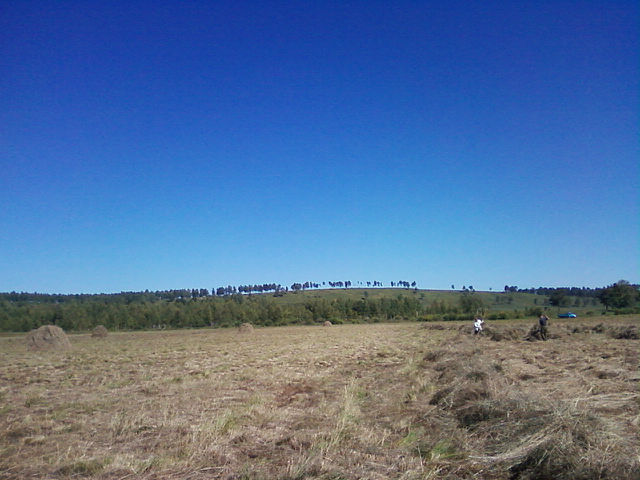 Российская Федерация   Иркутская областьЭхирит-Булагатский муниципальный районАДМИНИСТРАЦИЯМУНИЦИПАЛЬНОГО ОБРАЗОВАНИЯ «ЗАХАЛЬСКОЕ»ПОСТАНОВЛЕНИЕОт   01.10.2014 г. № 44                                                                 п. Свердлово«О присвоении адреса»                            В соответствии с п. 13  ст. 39  Устава муниципального образования  «Захальское», заявлением Степановой Татьяны НиколаевныПОСТАНОВЛЯЮ:                     Земельному участку, расположенному по адресу: Иркутская область, Эхирит-Булагатский район, д. Еловка, ул. Советская присвоить адрес: Иркутская область, Эхирит-Булагатский район, д. Еловка, ул. Советская, 49А.  Глава администрации:                                                                А.Н. ЧерниговМО «Захальское»Российская ФедерацияИркутская областьЭхирит-Булагатский муниципальный  районАДМИНИСТРАЦИЯМУНИЦИПАЛЬНОГО ОБРАЗОВАНИЯ  «ЗАХАЛЬСКОЕ»ГЛАВА АДМИНИСТРАЦИИПОСТАНОВЛЕНИЕОт  01.10. 2014 г. №45 О создании экспертной рабочей группыпо рассмотрению общественныхинициатив МО "Захальское"           В целях реализации указа Президента Российской Федерации от 04.03.2013 г. № 183 "О рассмотрении общественных инициатив, направленных гражданами Российской Федерации с использованием Интернет- ресурса "Российская общественная инициатива", руководствуясь Уставом МО «Захальское»                                                              ПОСТАНОВЛЯЮ:           1.Создать экспертную рабочую группу по рассмотрению общественных инициатив в составе, согласно приложения № 1.           2. Утвердить Положение о работе экспертной рабочей группы по рассмотрению общественной инициативы согласно приложения № 2.           3. Контроль за исполнением настоящего постановления оставляю за собой.Глава администрацииМО "Захальское"                                                                         А.Н. ЧерниговПриложение № 1к постановлению администрации МО "Захальское" от   01.10.2014 г.  № 45                                                       Состав Экспертной рабочей группы  по рассмотрению общественных инициативПредседатель Степанова Ульяна Анатольевна – начальник административно-управленческого отдела МО «Захальское»Члены Сыроватская Татьяна Ивановна – специалист администрации              Рыжук Елена Анатольевна – директор МКУ КИЦ МО «Захальское»              Чернигова Елена Владимировна – депутат МО «Захальское»              Дубровина Алёна Владимировна – частный предпринимательПриложение № 2 к постановлениюадминистрации МО "Захальское"от   01.10. . № 45  ПОЛОЖЕНИЕо работе экспертной рабочей группы по  рассмотрениюобщественных инициатив1. Общие положения.         1.1. Экспертная рабочая группа по рассмотрению общественных инициатив при администрации МО "Захальское" (далее –рабочая группа) является совещательным, экспертно- консультативным органом, образуемым в целях эффективного учета предложений граждан Российской Федерации (далее- граждан) по вопросам социально- экономического развития страны совершенствования государственного и муниципального управления, направленные  с использованием интернет -ресурса «Российская общественная инициатива» (далее – интернет -ресурс) и отвечающие требованиям установленным правилами рассмотрения общественных инициатив, направленных гражданами Российской Федерации с использованием интернет - ресурса «Российская общественная инициатива» утвержденным указом  Президента Российской Федерации от 04.03.2013 г. № 183.2. Цели и задачи экспертной рабочей группы.           2.1. Экспертная рабочая группа осуществляет проведение экспертизы направленной в электронном виде уполномоченной коммерческой организацией общественной инициативы, получившей в ходе голосования, необходимую поддержку и принимает решение о целесообразности разработки проекта соответствующего нормативного  правового акта и (или) об иных мерах по реализации данной инициативы. Информация о направлении общественной инициативы в экспертную рабочую группу соответствующего уровня и принятых ею решениях размещается на интернет - ресурсе.            2.2. Экспертная рабочая группа рассматривает общественные инициативы, поступившие от граждан Российской Федерации, проживающих в населённых пунктах муниципального образования "Захальское".3. Состав и формирование экспертной рабочей группы.            3.1. Экспертная рабочая группа создается при администрации муниципального образования "Захальское".            3.2. Состав экспертной группы утверждается постановлением администрации муниципального образования "Захальское" и включает представителей администрации муниципального образования "Захальское", депутатов муниципального образования "Захальское", представителей  муниципальных учреждений.           3.3. Руководство экспертной рабочей группой осуществляет председатель. В отсутствие председателя экспертной рабочей группы его обязанности исполняет заместитель.4. Форма и порядок деятельности экспертной рабочей группы.           4.1.Основной формой деятельности экспертной рабочей группы является заседание.           4.2. Очередные заседания экспертной рабочей группы проводятся, как правило, не реже одного раза в три месяца.  Внеочередные заседания могут проводиться по решению председателя экспертной рабочей группы либо по инициативе не менее чем одной трети членов группы.           4.3. Дата, время проведения заседания и проект повестки заседания экспертной рабочей группы определяются председателем группы, о чем члены группы уведомляются письменно.           4.4. Заседание экспертной рабочей группы считается правомочным, если в нем принимает участие не менее половины представителей от общего числа членов, входящих в его состав. При отсутствии кворума председатель экспертной рабочей группы вправе принять решение  о переносе заседания на другое время.           4.5. Председательствующим  на заседании является председатель экспертной рабочей группы, а в его отсутствие заместитель председателя. Председательствующий руководит заседанием, самостоятельно определяет порядок обсуждения вопросов.           4.6. Экспертная рабочая группа вправе привлекать для участия в своей работе представителей органов местного самоуправления, организаций, учреждений и общественных объединений (по согласию с их руководителями).                      5. Решения экспертной рабочей группы.             5.1. Решения экспертной рабочей группы, принимаются большинством голосов, членов группы, участвующих  в заседании.            5.2. По результатам рассмотрения общественной инициативы экспертная рабочая группа в срок, не превышающий двух месяцев, готовит экспертное заключение и решение о разработке соответствующего нормативно правового акта и (или) принятия иных мер по реализации инициативы, которые подписываются председателем соответствующей экспертной рабочей группы, о чем уведомляет уполномоченную некоммерческую организацию в электронном виде.Российская ФедерацияИркутская областьЭхирит-Булагатский муниципальный  районАДМИНИСТРАЦИЯМУНИЦИПАЛЬНОГО ОБРАЗОВАНИЯ  «ЗАХАЛЬСКОЕ»ГЛАВА АДМИНИСТРАЦИИПОСТАНОВЛЕНИЕОт  08.10. 2014 г. №46 «Об утверждении Положения о составе, порядке, подготовки и утверждения местных нормативовградостроительного проектирования» В соответствии с Градостроительным кодексом Российской Федерации, Федеральным законом от 06.10.2003 №131-ФЗ «Об общих принципах организации местного самоуправления в Российской Федерации», уставом муниципального образования «Захальское», в целях обеспечения благоприятных условий жизнедеятельности человека на территории муниципального образования «Захальское»ПОСТАНОВЛЯЮ:1.Положение о составе, порядке подготовки и утверждения местных нормативов градостроительного проектирования (прилагается)2.Положение утверждённое постановлением № 23 от 28.02.2013 г. признать утратившим силу.3.Опубликовать постановление в газете «Захальский вестник» и разместить на официальном сайте администрации муниципального образования «Захальское».                          4.Контроль за выполнением постановления оставляю за собойГлава администрации МО "Захальское"                                                                          А.Н. Чернигов                                                                                                              УТВЕРЖДЕНО                                                              	 Постановлением администрации МО «Захальское»                                                                           		от  «08» октября 2014г. № 46Положениео составе, порядке подготовки и утверждения местных нормативов     градостроительного проектирования сельского поселения «Захальское»Общие положения1.1. Положение о  составе, порядке подготовки и утверждения местных нормативов градостроительного проектирования  (далее - Положение) разработано в соответствии с Федеральным законом от 06.10.2003 N131-ФЗ "Об общих принципах организации местного самоуправления в Российской Федерации", главой 3.1 Градостроительного кодекса Российской Федерации, Уставом МО «Захальское».1.2. Настоящее Положение определяет состав, порядок подготовки и порядок утверждения местных нормативов градостроительного проектирования муниципального образования «Захальское» (далее - местные нормативы), а также порядок внесения изменений в указанные нормативы.1.3. Местные нормативы обязательны для использования, применения и соблюдения органами местного самоуправления муниципального образования «Захальское» (далее – сельское поселение), а также всеми гражданами и юридическими лицами, осуществляющими градостроительную деятельность на территории сельского поселения при:разработке, экспертизе, согласовании, утверждении и реализации Генерального плана развития сельского поселения и Правил землепользования и застройки сельского поселения, внесении изменений в указанные документы;разработке, экспертизе, согласовании, утверждении и реализации документации по планировке территорий;архитектурно-строительном проектировании;заключении договоров о развитии застроенной территории, комплексного освоения земельных участков в целях жилищного строительства;выдаче разрешений на строительство;работ по благоустройству территории;государственном строительном надзоре за строительством, реконструкцией объектов капитального строительства.1.4. В случае если в региональных нормативах градостроительного проектирования установлены предельные значения расчетных показателей минимально допустимого уровня обеспеченности объектами местного значения, предусмотренными п.2.1 настоящего Положения, населения муниципальных образований, расчетные показатели минимально допустимого уровня обеспеченности такими объектами сельского поселения, устанавливаемые местными нормативами градостроительного проектирования, не могут быть ниже этих предельных значений.В случае если в региональных нормативах градостроительного проектирования установлены предельные значения расчетных показателей максимально допустимого уровня обеспеченности объектами местного значения, предусмотренными п.2.1 настоящего Положения, для населения муниципальных образований, расчетные показатели максимально допустимого уровня территориальной доступности таких объектов для населения сельского поселения не могут превышать эти предельные значения. 1.5. После утверждения нормативов градостроительного проектирования Иркутской области ранее утвержденные местные нормативы, не отвечающие указанному в п. 1.4 условию, подлежат корректировке посредством внесения соответствующих изменений.1.6. Подготовка местных нормативов градостроительного проектирования осуществляется с учетом:1) социально-демографического состава и плотности населения на территории сельского поселения;2) планов и программ комплексного социально-экономического развития сельского поселения;3) предложений органов местного самоуправления и заинтересованных лиц.2. Состав местных нормативов градостроительного проектирования2.1. Нормативы градостроительного проектирования сельского поселения устанавливают совокупность расчетных показателей минимально допустимого уровня обеспеченности населения объектами местного значения, относящимися к областям электро-, тепло-, газо- и водоснабжения населения, водоотведения, автомобильных дорог местного значения, физической культуры и массового спорта, образования, здравоохранения, утилизации и переработки бытовых и промышленных отходов в случае подготовки генерального плана сельского поселения, объектами благоустройства территории, иными объектами местного значения, и расчетных показателей максимально допустимого уровня территориальной доступности таких объектов для населения (включая инвалидов).Расчетные показатели минимально допустимого уровня обеспеченности объектами местного значения населения сельского поселения могут быть утверждены в отношении одного или нескольких видов объектов, предусмотренных п.2.1 настоящего Положения.2.2. При невозможности установления фиксированных значений минимальных расчетных показателей эти показатели могут регламентироваться путем описания соответствующих требований и правил.2.3. Местные нормативы градостроительного проектирования включают в себя:1) основную часть (расчетные показатели минимально допустимого уровня обеспеченности объектами, предусмотренными п.2.1 настоящего Положения, населения и расчетные показатели максимально допустимого уровня территориальной доступности таких объектов для населения сельского поселения); 2) материалы по обоснованию расчетных показателей, содержащихся в основной части местных нормативов градостроительного проектирования;3) правила и область применения расчетных показателей, содержащихся в основной части местных нормативов градостроительного проектирования.Порядок подготовки и утверждения местных нормативов3.1. Решение о подготовке местных нормативов, а также решение о внесении изменений в местные нормативы оформляется постановлением Администрации сельского поселения. В постановлении указывается наименование нормативов (норматива), определяется уполномоченный орган (или должностное лицо), ответственный за их подготовку, устанавливаются сроки подготовки и иные вопросы организации работ по подготовке местных нормативов. В постановлении дополнительно может уточняться перечень минимальных расчетных показателей. Подготовка местных нормативов может осуществляться в составе одного или более документов.3.2. Подготовка местных нормативов осуществляется с учетом законодательства Российской Федерации о техническом регулировании, градостроительного, земельного, лесного, водного законодательства, законодательства об особо охраняемых природных территориях, об охране окружающей среды, об охране объектов культурного наследия (памятников истории и культуры) народов Российской Федерации, иного законодательства Российской Федерации и Иркутской области.3.3. Уполномоченный орган (или должностное лицо), ответственный за подготовку местных нормативов градостроительного проектирования, представляет на рассмотрение главе сельского поселения (далее – Глава) разработанный проект местных нормативов градостроительного проектирования. Глава после представления ему проекта местных нормативов принимает решение о согласии с указанным проектом и направлении проекта в Думу муниципального образования (далее – Дума) для рассмотрения, либо об отклонении проекта местных нормативов и о направлении его на доработку с указанием даты его повторного представления.Проект местных нормативов градостроительного проектирования подлежит размещению на официальном сайте сельского поселения и опубликованию в газете «Захальский вестник» в порядке, установленном для официального опубликования муниципальных правовых актов, иной информации, не менее чем за два месяца до их утверждения.3.4. Местные нормативы утверждаются решением Думы. Дума может утвердить местные нормативы либо отклонить представленный проект местных нормативов и направить Главе на доработку с указанием причин отклонения.3.5. Утвержденные местные нормативы градостроительного проектирования подлежат размещению в федеральной государственной информационной системе территориального планирования в срок, не превышающий пяти дней со дня утверждения указанных нормативов. 3.6. Местные нормативы подлежат применению по истечении месяца со дня их официального опубликования, если иное не предусмотрено в решении об их утверждении.3.7. Органы государственной власти Иркутской области, органы местного самоуправления сельского поселения, заинтересованные физические и юридические лица вправе обращаться к Главе с предложением о внесении изменений в местные нормативы.3.8. Внесение изменений в местные нормативы градостроительного проектирования осуществляется в порядке, установленном настоящим Положением для их принятия.4. Мониторинг местных нормативов          4.1. Мониторинг местных нормативов проводится уполномоченным специалистом администрации сельского поселения в целях оценки соответствия минимальных расчетных показателей, содержащихся в региональных нормативах:1) фактическому состоянию условий жизнедеятельности населения сельского поселения, в том числе обеспечению объектами инженерной инфраструктуры, благоустройства территории, объектами социального и коммунально-бытового назначения;2) развитию научных и практических методов разработки документов территориального планирования и градостроительного зонирования, документации по планировке территорий, проектной документации архитектурно-строительного проектирования по организации территорий, строительству, реконструкции, капитальному ремонту и эксплуатации зданий, строений, сооружений, а также проведения инженерных изысканий;3) развитию новых технологий строительства, реконструкции, капитального ремонта строений, сооружений, а также инженерных изысканий;4) изменению состояния объектов градостроительной деятельности на территории сельского поселения;5) техническим регламентам по организации территорий, размещению, проектированию, строительству и эксплуатации зданий, строений, сооружений.4.2. Данные мониторинга с предложениями по изменению действующих местных нормативов и разработке новых местных нормативов представляются уполномоченным специалистом администрации сельского поселения Главе по мере необходимости.4.3. Мониторинг местных нормативов может проводиться досрочно на основании обращений научно-исследовательских, проектных и других организаций и объединений, основанных на научных разработках и опыте практического применения местных нормативов при проектировании, строительстве, реконструкции, капитальном ремонте и эксплуатации зданий, строений, сооружений, а также при проведении инженерных изысканий.5. Заключительные положения5.1. Местные нормативы градостроительного проектирования подготавливаются с учетом технических регламентов о безопасности в области территориального планирования и планировки территории и не должны противоречить указанным техническим регламентам.Российская Федерация   Иркутская областьЭхирит-Булагатский муниципальный районАДМИНИСТРАЦИЯМУНИЦИПАЛЬНОГО ОБРАЗОВАНИЯ «ЗАХАЛЬСКОЕ»ПОСТАНОВЛЕНИЕОт   20.10.2014 г. № 47                                                              п. СвердловоОб утверждении порядка осуществления ведомственного контроля в сфере закупок для обеспечения муниципальных нужд администрации МО «Захальское»В соответствии со статьёй 100 Федерального закона от 05.04 2013 № 44-ФЗ «О контрактной системе в сфере закупок товаров, работ, услуг для обеспечения государственных и муниципальных нужд  администрации МО «Захальское»ПОСТАНОВЛЯЮ:         1. Утвердить порядок осуществления ведомственного контроля в сфере закупок для обеспечения муниципальных нужд администрации МО «Захальское» (далее – Порядок) согласно приложению.2. Настоящее постановление вступает в силу с момента его опубликования и распространяется на правоотношения, возникшие с 01.01.2014 года
за исключением подпунктов 2 – 6 пункта 4 Порядка, вступающих в силу с 01.01.2015 года, пункта 9 Порядка, вступающего в силу с 01.01.2017 года.3. Контроль за исполнением данного постановления возлагаю на себя.Глава администрацииМО «Захальское»                                              А.Н. ЧерниговПриложение к постановлениюАдминистрацииМО «Захальское»от 20.10.2014 г.  № 47ПОРЯДОКосуществления ведомственного контроля в сфере закупок для обеспечения муниципальных нужд администрации МО «Захальское»I. Общие положения1. Настоящий Порядок устанавливает правила осуществления ведомственного контроля в сфере закупок товаров, работ, услуг для обеспечения муниципальных нужд (далее соответственно - закупка, Порядок) администрации МО «Захальское», в соответствии с Федеральным законом от 5 апреля 2013 г. № 44-ФЗ «О контрактной системе в сфере закупок товаров, работ, услуг для обеспечения государственных и муниципальных нужд» (далее – Федеральный закон).2. Субъектами ведомственного контроля являются подведомственные органам ведомственного контроля заказчики, их контрактные службы, контрактные управляющие, комиссии по осуществлению закупок и их члены, уполномоченные органы, уполномоченные учреждения (далее – субъекты ведомственного контроля).3. Предметом ведомственного контроля является соблюдение субъектами ведомственного контроля законодательства Российской Федерации и иных нормативных правовых актов о контрактной системе в сфере закупок товаров, работ, услуг для обеспечения муниципальных нужд.4. При осуществлении ведомственного контроля органы ведомственного контроля осуществляют, в том числе проверку:1) соблюдения ограничений и запретов, установленных законодательством Российской Федерации и иными нормативными правовыми актами Российской Федерации о контрактной системе в сфере закупок товаров, работ, услуг для обеспечения муниципальных нужд;2) соблюдения требований к обоснованию закупок, предусмотренных статьей 18 Федерального закона, при формировании планов закупок и планов-графиков;3) соблюдения требований о нормировании в сфере закупок, предусмотренных статьей 19 Федерального закона;4) правильности определения и обоснования начальной (максимальной) цены контракта, цены контракта, заключаемого с единственным поставщиком (подрядчиком, исполнителем);5) соответствия информации об объеме финансового обеспечения, включенной в планы закупок, информации об объеме финансового обеспечения для осуществления закупок, утвержденном и доведенном до заказчика;6) соответствия информации об идентификационных кодах закупок и об объеме финансового обеспечения для осуществления данных закупок, содержащейся:а) в планах-графиках, информации, содержащейся в планах закупок;б) в извещениях об осуществлении закупок, в документации о закупках, информации, содержащейся в планах-графиках;в) в протоколах определения поставщиков (подрядчиков, исполнителей), информации, содержащейся в документации о закупках;г) в условиях проектов контрактов, направляемых участникам закупок, с которыми заключаются контракты, информации, содержащейся в протоколах определения поставщиков (подрядчиков, исполнителей);д) в реестре контрактов, заключенных заказчиками, условиям контрактов.7) предоставления учреждениям и предприятиям уголовно-исполнительной системы, организациям инвалидов преимущества в отношении предлагаемой ими цены контракта;8) соблюдения требований статьи 30 Федерального закона;9) обоснованности в документально оформленном отчете невозможности или нецелесообразности использования иных способов определения поставщика (подрядчика, исполнителя), а также цены контракта и иных существенных условий контракта в случае осуществления закупки у единственного поставщика (подрядчика, исполнителя) для заключения контракта;10) применения заказчиком мер ответственности и совершения иных действий в случае нарушения поставщиком (подрядчиком, исполнителем) условий контракта;11) соответствия поставленного товара, выполненной работы (ее результата) или оказанной услуги условиям контракта;12) своевременности, полноты и достоверности отражения в документах учета поставленного товара, выполненной работы (ее результата) или оказанной услуги;13) соответствия использования поставленного товара, выполненной работы (ее результата) или оказанной услуги целям осуществления закупки.5. Для осуществления ведомственного контроля органом ведомственного контроля может быть:создано отдельное контрольное структурное подразделение;утвержден состав работников, выполняющих функции контрольного подразделения, без образования отдельного структурного подразделения;назначены одно или несколько должностных лиц, уполномоченных на осуществление ведомственного контроля.6. Указанные в пункте 5 настоящего Порядка подразделения (работники, должностные лица) ведомственного контроля осуществляют ведомственный контроль в соответствии с регламентом, утвержденным органом ведомственного контроля в соответствии с настоящим Порядком.7. Регламентом, указанным в пункте 6 настоящего Порядка, определяется, в том числе перечень должностных лиц, уполномоченных на проведение мероприятий ведомственного контроля, их права, обязанности и ответственность, а также функции контрольного подразделения (работников, должностных лиц), указанного в пункте 5 настоящего Порядка.8. Ведомственный контроль осуществляется путем проведения выездных или документарных мероприятий ведомственного контроля.9. Должностные лица, уполномоченные на осуществление мероприятий ведомственного контроля, должны иметь высшее образование или дополнительное профессиональное образование в сфере закупок.II. Порядок организации и проведениямероприятий ведомственного контроля10. Выездные или документарные мероприятия ведомственного контроля проводятся:1) в соответствии с планом, утвержденным руководителем органа ведомственного контроля. В отношении каждого субъекта ведомственного контроля такие плановые мероприятия проводятся не чаще чем один раз в шесть месяцев;2) по поручению, приказу (распоряжению) руководителя или иного лица, уполномоченного руководителем органа ведомственного контроля.11. План мероприятий ведомственного контроля должен содержать следующие сведения:1) наименование субъекта ведомственного контроля;2) предмет проверки (проверяемые вопросы), в том числе период времени, за который проверяется деятельность субъекта ведомственного контроля;3) вид мероприятия ведомственного контроля (выездное или документарное);4) дату начала и дату окончания проведения мероприятия ведомственного контроля;План мероприятий ведомственного контроля может содержать иную информацию.12. План мероприятий ведомственного контроля утверждается на очередной календарный год не позднее 15 декабря года, предшествующего году, на который разрабатывается такой план. Указанный план доводится под роспись до руководителей субъектов ведомственного контроля. Внесение изменений в план мероприятий ведомственного контроля допускается не позднее чем за месяц до начала проведения мероприятия ведомственного контроля, в отношении которого вносятся такие изменения.13. Орган ведомственного контроля уведомляет субъект ведомственного контроля о проведении мероприятия ведомственного контроля путем направления уведомления о проведении такого мероприятия (далее – уведомление).При проведении планового мероприятия ведомственного контроля уведомление направляется руководителю субъекта ведомственного контроля или лицу, его замещающему, не позднее чем за пять рабочих дней до даты начала такого мероприятия.При проведении мероприятия ведомственного контроля по основанию, предусмотренному подпунктом 2 пункта 10 настоящего Порядка, уведомление вручается руководителю субъекта ведомственного контроля или лицу, его замещающему, непосредственно перед началом такого внезапного мероприятия.14. Уведомление должно содержать следующую информацию:1) наименование субъекта ведомственного контроля, которому адресовано данное уведомление;2) предмет мероприятия ведомственного контроля (проверяемые вопросы), в том числе период времени, за который проверяется деятельность данного субъекта ведомственного контроля;3) вид мероприятия ведомственного контроля (выездное или документарное);4) дату начала и дату окончания проведения мероприятия ведомственного контроля;5) перечень должностных лиц, уполномоченных на осуществление мероприятия ведомственного контроля;6) запрос о предоставлении документов, информации, материальных средств, необходимых для осуществления мероприятия ведомственного контроля;7) информацию о необходимости обеспечения условий для проведения выездного мероприятия ведомственного контроля, в том числе о предоставлении помещения для работы, средств связи и иных необходимых средств и оборудования для проведения такого мероприятия.15. Срок проведения мероприятия ведомственного контроля не может составлять более чем 15 календарных дней и может быть продлен только один раз не более чем на 15 календарных дней по решению руководителя органа ведомственного контроля или лица, его замещающего.16. При проведении мероприятия ведомственного контроля, должностные лица, уполномоченные на осуществление ведомственного контроля, имеют право:1) на беспрепятственный доступ на территорию, в помещения, здания субъекта ведомственного контроля (в необходимых случаях производить фотосъемку, видеозапись, копирование документов), при предъявлении ими служебных удостоверений и уведомления с учетом требований законодательства Российской Федерации о защите государственной тайны;2) истребовать необходимые для проведения мероприятия ведомственного контроля документы с учетом требований законодательства Российской Федерации о защите государственной тайны;3) получать необходимые объяснения в письменной форме, в форме электронного документа и (или) устной форме по вопросам проводимого мероприятия ведомственного контроля.17. Результаты мероприятия ведомственного контроля представляются руководителю органа ведомственного контроля или лицу, его замещающему.При необходимости на основании таких результатов по решению руководителя органа ведомственного контроля или лица, его замещающего, может быть разработан и утвержден план устранения выявленных нарушений.18. Отчетность о результатах мероприятий ведомственного контроля, включающая доклады и планы устранения выявленных нарушений недостатков, указанные в пункте 17 настоящего Порядка, а также иные документы и информация, полученные (разработанные) в ходе проведения мероприятий ведомственного контроля, хранятся органом ведомственного контроля не менее трех лет.Российская Федерация   Иркутская областьЭхирит-Булагатский муниципальный районАДМИНИСТРАЦИЯМУНИЦИПАЛЬНОГО ОБРАЗОВАНИЯ «ЗАХАЛЬСКОЕ»ПОСТАНОВЛЕНИЕОт   20.10.2014 г. № 48                                                              п. Свердлово«Об утверждении сведений  о ходе Исполнения бюджета МО «Захальское»за 3 квартал 2014 года»         В соответствии с п. 6 ст.52 Федерального закона «Об общих принципах организации местного самоуправления в Российской Федерации» от 06.10.2003 г. № 131-ФЗ, Уставом МО «Захальское»:ПОСТАНОВЛЯЮ:1. Утвердить сведения о ходе исполнения бюджета  муниципального образования «Захальское» за 3 квартал 2014 г. 2. Опубликовать  постановление   в газете «Захальский вестник».                                                                                                                              Глава МО «Захальское»                                                                              А.Н.ЧерниговРоссийская Федерация   Иркутская областьЭхирит-Булагатский муниципальный районАДМИНИСТРАЦИЯМУНИЦИПАЛЬНОГО ОБРАЗОВАНИЯ «ЗАХАЛЬСКОЕ»ПОСТАНОВЛЕНИЕОт   28.10.2014 г. № 49                                                                 п. Свердлово«О присвоении адреса»                            В соответствии с п. 13  ст. 39  Устава муниципального образования  «Захальское», заявлением Горбачева Дениса ЮрьевичаПОСТАНОВЛЯЮ:                     Земельному участку, расположенному по адресу: Иркутская область, Эхирит-Булагатский район, с. Захал, ул. Советская присвоить адрес: Иркутская область, Эхирит-Булагатский район, с. Захал, ул. Советская 7.  Глава администрации:                                                                А.Н. ЧерниговМО «Захальское»Российская ФедерацияИркутская областьЭхирит-Булагатский муниципальный районАдминистрациямуниципального образования «Захальское»Глава администрацииПОСТАНОВЛЕНИЕ      от 28.10.2014 г. №50                                                         п. Свердлово«Об основных направлениях бюджетной и налоговой политики МО «Захальское» на 2015 г.и плановый период 2016-2017 г.г.»          Руководствуясь ст. ст. 172, 184.2 Бюджетного кодекса Российской Федерации, ст. 15 Федерального Закона от 16.10.2003 г. «Об общих принципах организации местного самоуправления в Российской Федерации», ст.7, 12 Положения о бюджетном процессе в муниципальном образовании «Захальское», в соответствии с Уставом МО «Захальское», ст. 7,  Положения о бюджетном процессе в муниципальном образовании «Захальское»ПОСТАНОВЛЯЮ: 1. Утвердить «Основные направления бюджетной и налоговой политики муниципального образования «Захальское» на 2015 г. и на плановый период 2016-2017 г.г.»  согласно приложения № 1.  2. Опубликовать настоящее Постановление в газете «Захальский вестник». 3. Контроль за исполнением настоящего Постановления оставляю за собой.           Глава МО «Захальское»                                                                   А.Н.Чернигов                                                                                                             Приложение № 1                                       ОСНОВНЫЕ НАПРАВЛЕНИЯбюджетной и налоговой политики  МО «Захальское» на 2015 год  и плановый период 2016-2017 г.г.Основные направления бюджетной и налоговой политики МО «Захальское» на 2015 год и на плановый период 2016-2017 г.г. (далее – основные направления бюджетной и налоговой политики) подготовлены в соответствии с бюджетным законодательством Российской Федерации,  Иркутской области, нормативными документами муниципального образования Харатское» в целях составления проекта бюджета МО «Захальское» на 2015 г. и на плановый период 2016-2017 г.г.. при подготовке основных направлений бюджетной и налоговой политики были учтены положения Бюджетного послания Президента РФ о бюджетной политике в 2014-2016 годах, указов Президента РФ от 7 мая 2012 года. 1. Общие положения       В процессе реализации бюджетной политики в 2015 году и плановом периоде 2016-2017 г.г. необходимо обеспечить эффективную реализацию следующих направлений:Обеспечение среднесрочной сбалансированности и устойчивости  бюджета МО «Захальское» через формирование оптимального  бюджета, позволяющего обеспечить не только сохранение экономической и социальной стабильности, но и  дальнейшее развитие. Обеспечение взаимодействия с налоговыми органами, направленного на безусловное исполнение всеми налогоплательщиками платежной дисциплины;Эффективное использование налогового потенциала, создание условий для развития  экономики.Сохранение и развитие необходимой социальной инфраструктуры.2. Основные цели и задачи бюджетной политики МО «Захальское»Бюджетная политика в период 2015-2017 г.г. будет реализовываться на основе бюджетных принципов, установленных Бюджетным кодексом.Обеспечение расходных обязательств источниками финансирования является необходимым условием эффективного функционирования муниципального образования «Захальское». Для этого первоначальным будет исполнение действующих обязательств. Предложения по принятию новых расходных обязательств будут рассматриваться после соответствующей оценки их эффективности, пересмотра нормативно-правовых актов, устанавливающих действующие обязательства, и учитываться только при условии оптимизации расходов в бюджетных границах. В целях недопущения диспропорции роста расходов местного бюджета над доходами, в среднесрочном периоде сохранятся бюджетные ограничения при формировании политики в части расходов местного бюджета. Основными направлениями бюджетной политики являются:1. Формирование местного бюджета на основе реестра расходных обязательств и прогноза социально-экономического развития МО «Захальское» с учетом прогнозируемого уровня цен (тарифов) на поставку товаров, услуг. Новые расходные обязательства должны рассматриваться с предложениями об источниках финансирования;2. Исполнение действующих расходных обязательств и взвешенный подход при изменении и увеличении действующих или принятии новых расходных обязательств при наличии финансового обеспечения.3. Повышение эффективности и качества оказания муниципальных услуг.4. Повышение прозрачности и открытости деятельности органов местного самоуправления, учреждений МО «Захальское».Вся информация, касающаяся распоряжения бюджетными средствами должна размещаться в сети Интернет.5. Повышение ответственности получателей средств местного бюджета за эффективное расходование бюджетных средств и качество предоставляемых услуг.6. Оптимизация расходов на оплату труда в соответствии с указом Президента РФ № 597 от 07.05.2012 г. «О мерах по реализации государственной социальной политики».7. Повышение качества принимаемых муниципальных программ;8. Обеспечение направления дополнительных поступлений по доходам на снижения дефицита бюджета.9. При исполнении бюджета обеспечить полное и своевременное исполнение расходных обязательств по следующим расходам:- оплата труда (с начислениями), последовательное повышение заработной платы отдельным категориям в соответствии с решениями, принимаемыми с учетом Указа Президента Российской Федерации № 597 от 07.05.2012 г. «О мерах по реализации государственной социальной политики»;- оплата коммунальных услуг.10. В сфере финансового контроля  бюджетная политика будет направлена на:  1. повышение качества осуществления внутреннего финансового контроля за операциями с бюджетными средствами;  2. усиление контроля в сфере закупок товаров, работ, услуг и исполнением муниципальных контрактов в целях эффективного использования средств местного бюджета;  3. усиления контроля за эффективным управлением и распоряжением имуществом, находящимся в муниципальной собственности.3. Основные направления налоговой политики муниципального образования «Захальское»Основными направлениями налоговой политики МО «Захальское» в 2015 году являются:1. В целях увеличения собираемости доходов обеспечить  взаимодействие с налоговыми органами и иными территориальными подразделениями органов государственной власти, осуществляющими администрирование доходов, подлежащих зачислению в бюджет муниципального образования; безусловное исполнение всеми плательщиками платежной дисциплины.2. При планировании собственных доходов бюджета рассматривать минимизированный вариант доходов.3. Повышение качества и эффективности управления муниципальным имуществом. Совершенствование методик расчета арендной платы за пользование муниципальным имуществом с учетом эффективности его использования.4. Повышение  эффективности администрирования доходов, отнесенных к ведению местного бюджета.5. Увеличение налогооблагаемой базы путем реализации мероприятий по развитию малого бизнеса на территории муниципального образования «Захальское».5. Своевременность и полнота оплаты налогов, исчисляемых муниципальными учреждениями во все уровни бюджетной системы Российской Федерации.Налоговая политика МО «Захальское» будет формироваться с учетом изменений, принимаемых на федеральном и региональном уровне.                                          Российская ФедерацияИркутская областьЭхирит-Булагатский муниципальный	 районАдминистрациямуниципального образования «Захальское»Глава администрацииПОСТАНОВЛЕНИЕ      От 28.10.2014  г. №51                                                         п. Свердлово«Об утверждении  прогнозасоциально-экономического развитиямуниципального образования «Захальское»»на 2015 год и на период 2016-2017 г.г.»            В целях определения тенденций социально-экономического развития муниципального образования «Захальское» на среднесрочную перспективу, в соответствии со статьей 7 Решения Думы МО «Захальское» от05.03.2013 г. № 3 «Об утверждении положения о бюджетном процессе в МО «Захальское», руководствуясь Уставом МО «Захальское»,ПОСТАНОВЛЯЮ:1. Утвердить прилагаемый  Прогноз социально-экономического развития МО «Захальское» на 2015 и на период 2016-2017 г.г.2. Признать утратившим силу распоряжение Главы МО «Захальское» от 15.10.2013 г. № 54 «Об утверждении прогноза социально-экономического развития на 2014 г. и на период 2015-2016г.г.». Глава МО «Захальское»                                                         А.Н.ЧерниговПояснительная запискак прогнозу социально-экономического развитияМО «Захальское» на 2015 г. и на период 2016- 2017 г.г.    В состав муниципального образования «Захальское» входят шесть населенных пунктов: п. Свердлово, с.Захал, д.Куяда, д.Еловка, д.Рудовщина и д,Мурино.Общая площадь территории муниципального образования составляет . На 1.01.2014 г. численность населения составляет 1620 человека, в т.ч. трудоспособное население – 665 чел; пенсионеры – 370 чел., дети дошкольного и школьного возраста – 470 чел., студенты – 59 чел. Из числа трудоспособного населения работающие составляют 665 чел. или 41,0% от общего числа  населения. Работающее население занято в бюджетной сфере – 189 чел., в сельском хозяйстве – 271 чел., в торговле – 20 чел., в ЛПХ – 162 чел..В КФХ  -5 человек. Количество дворов составляет 537 единицы. В период 2014-2017 г.г. ожидается прирост населения в количестве 16 человек за счет превышения рождаемости над смертностью.     На территории муниципального образования «Захальское» находятся  бюджетные учреждения: Захальская средняя общеобразовательная школа, начальная школа детский-сад в д. Куяда, начальная школа детский-сад в д. Захал,  начальная школа детский -сад в д. Еловка, дошкольное муниципальное учреждение в п. Свердлово, Захальская участковая больница,  1 сельский дом культуры,  2 библиотеки,Захальское отделение связи.     На территории МО «Захальское» действует - 1 сельхозорганизация занимающееся сельским хозяйством;  2 крестьянско-фермерское хозяйства, 7 индивидуальных предпринимателей, сфера деятельности – торговля. В 2014 г. и за период до 2017 г. планируется работа по увеличению числа частных предпринимателей, занимающихся КФХ. Наиболее эффективно из них работает ОПХ «Элита». По итогам 2014 г.в данном хозяйстве урожайность зерновых культур составила 23,2 ц/га, надой молока на одну корову  составил .      По разделу «Промышленная продукция» в ФГУП «Элита» производится зерно,мясо,молоко. Сельскохозяйственное производство играет ключевую роль в обеспечении населения продуктами питания и занятости сельских жителей.В рамка федеральной целевой  программы «Социальное развитие села до 2015 года» на 2014 г. с помощью федерального и окружного бюджета были улутшены жилищные условия 4 семей.   Значительную долю в экономике МО «Захальское» занимает агропромышленный комплекс.Сельское хозяйство специализируется на растениеводстве и животноводстве (мясо-молочное направление). Доля ЛПХ в производстве продукции растениеводства составляет 15%, в производстве продукции животноводства 55%.В целях дальнейшего повышения эффективности сельскохозяйственного производства   на территории МО  реализуется  приоритетны национальный проект «Развитие агропромышленного комплекса ,который предусматривает развитие животноводства и малых форм хозяйствования. Реализация этих двух направлений осуществлялась через субсидирование процентных ставок ,поставку по лизингу   техники и оборудования . Так в 2013-2014 г. по Инвестпроектам было закуплено техники  и оборудования  сельхозпроизводителями  в количестве 4 единицы (комбайн «Полесье», трактор Кировец-744,сеялка КЗС,трактор Т -150 ) на сумму 12,2 млн.руб.     В структуре денежных доходов населения 50% занимает фонд заработной платы и 50% - выплаты социального характера. Ожидаемый в 2015г. фонд заработной платы составит 68 945 657 т.р., из которых 30% составляет фонд заработной платы бюджетных учреждений. Ожидаемое увеличение фонда заработной платы за период до 20117 г. составит 20,3% .  Среднемесячная заработная плата в 2015 г. ожидается в пределах 11 197 рублей, до 2017 г. рост среднемесячной заработной платы составит 15,8 % и составит 12 966 рублей.Рост среднемесячной заработной платы планируется за счет оптимизации численности работающих. В 2015 г. ожидаются выплаты социального характера (пенсии, пособия) . Рост социальных выплат за период в 2015 г. планируется на 6,1%, на период до 2017 г. на 40,8% .   Ввиду незначительных денежных доходов населения доля населения с доходами ниже прожиточного минимума за период до 2015 г. уменьшится на 2%  по сравнению с 2014 г. и ожидается  на уровне 50%.     По разделу «Потребительский рынок» оборот розничной торговли в 2015 г. составит 6,3 т. р, Значительного роста объёмов не планируется ,т.к ассортимент розничной торговли в МО «Захальское»предоставлен в основном продуктами питания  и промышленными товарами  первой необходимости. Все крупные покупки население ,проживающее на территории  МО «Захальское»,совершает за пределами  муниципального образования.Глава администрации                                                             А.Н.ЧерниговРоссийская Федерация Иркутская областьЭхирит-Булагатский  районМУНИЦИПАЛЬНОЕ ОБРАЗОВАНИЕ  «ЗАХАЛЬСКОЕ»ДУМАРЕШЕНИЕот  02.10.2014 г. № 26                                                          п. Свердлово«О сложении полномочийДепутата Думы МО «Захальское»                На основании  свидетельства о смерти Мударова М.А., руководствуясь  ст. 40 ФЗ 131  от06.10.2003 г. «Об  общих принципах организации местного самоуправления в РФ», Уставом МО «Захальское»ДУМА РЕШИЛА:                 1. Прекратить полномочия депутата Думы МО «Захальское» Мударова Мухамеда Асланбековича.               2. Опубликовать данное решение в газете «Захальский вестник»  Глава поселения                                                                     А.Н.ЧерниговРоссийская Федерация Иркутская областьЭхирит-Булагатский  районМУНИЦИПАЛЬНОЕ ОБРАЗОВАНИЕ  «ЗАХАЛЬСКОЕ»ДУМАРЕШЕНИЕот 02.10.2014 г. № 27                                                          п. Свердлово «О внесении изменений в решениеДумы МО «Захальское» от 25.12.2013 г.№ 12 «О  бюджетe МО «Захальское» на 2014 г.»Изложить в новой редакции:       Пункт 1     - изложить в следующей редакции: «Утвердить основные характеристики бюджета муниципального образования «Захальское»    на 2014 год по расходам  в сумме 9933,375 тыс. рублей  и  доходам в сумме 9832,781 тыс. рублей, в том числе безвозмездные поступления из  областного и районного бюджета  в сумме 7869,900 тыс. рублей.             Установить предельный размер дефицита    бюджета    в сумме  100,594 тыс. рублей.     Пункт  3      - утвердить распределение доходов муниципального образования на 2014 г. согласно приложению № 1.      Пункт 6           - утвердить  расходы бюджета муниципального образования  на 2014 год по разделам, подразделам, целевым статьям  расходов, видам расходов функциональной классификации расходов бюджета РФ согласноприложению 4.  2. Данное решение опубликовать в газете «Захальский вестник»Глава муниципального образования                                А Н.Чернигов Пояснительная запискак решению Думы МО «Захальское»«О внесении изменений в бюджет МО «Захальское» на 2014 г.От   02.10.2014 г. № 27           Внесение изменений в бюджет МО «Захальское» на 2014 г. производится в соответствии с  бюджетным законодательством и нормативно-правовыми актами  муниципального образования «Захальское»В бюджет МО «Захальское» вносятся следующие изменения   по доходам:       -в связи с уменьшением доходов, получаемых в виде доходов от уплаты акцизов на топливо, подлежащее распределению между бюджетами  субъектов РФ и местными бюджетами с учетом установленных дифференцированных нормативов отчисления в местные бюджеты, уменьшаются доходы бюджета по коду 026 1 03 02200 01 0000 110 на 83 000 тыс.  рублей;    по расходамв связи с уменьшением доходной части уменьшаются расходы:           -по разделу Муниципальная целевая программа«Развитие автомобильных дорог общего пользования местного значения МО «Захальское»на 2012-2015 гг.»  026 0409  7950200 244  225 – 85 000 руб.   -по разделу прочие мероприятия по благоустройству поселений, с кода 026 0503  6000500 244  226 –(-144 800 )руб.         перенесено на код026 0503  6000500 244  225 –144 800 руб.      -по разделу «Культура ,кинематография»-по подразделу « Дворцы и дома культуры ,другие учреждения культуры»:с кода  027 0801  4409900 244  223 – (-60 000) руб.          перенесено на код          027 0801  4409900 111  213 – 60 000 тыс.рубНачальник финансового отдела                                             О.И.Федина              Российская Федерация  Иркутская областьЭхирит-Булагатский районМУНИЦИПАЛЬНОЕ ОБРАЗОВАНИЕ  «ЗАХАЛЬСКОЕ»ДУМАРЕШЕНИЕОт  06.11.2014 г. № 28                                                                       п. Свердлово«О налоге на имущество физических лиц»             В соответствии со ст. 15 Налогового кодекса РФ, гл. 32 Налогового кодекса РФ, руководствуясь Уставом  МО «Захальское»                                                            ДУМА РЕШИЛА:1.Установить и ввести в действие  на территории муниципального образования «Захальское»  налог на имущество физических лиц. 2.Установить ставки налога в зависимости от суммарной инвентаризационной стоимости объекта налогообложения, умноженной на коэффициент-дефлятор (с учётом доли налогоплательщика в праве общей собственности на каждый из таких объектов)3. От уплаты налога на имущество освобождаются:3.1.  Физические лица установленные ст. 407 Налогового кодекса РФ;3.2. Ветераны ВОВ.4. Уплата налога производится в срок, установленный ст. 409 НК РФ. 5. Права и обязанности участников отношений, регулируемые  законодательством Российской Федерации  о налогах и сборах, возникшие в течение налоговых периодов по налогу на имущество физических лиц, истекших до 1 января 2015 года, осуществляются в порядке,  установленном Налоговым кодексом Российской Федерации, с учётом  положений закона РФ от 9 декабря 1991 года №2003-1 «О налогах на имущество физических лиц», а также решения Думы МО «Захальское» №3 от 12.02.20014 г. ( с изм. от 24.04.2014 г. №10)6. С момента вступления в силу настоящего решения считать утратившим силу Решение Думы муниципального образования «Захальское» № 3 от 12.02.2014 г. (с изм. от 24.04.2014  г. №10).5. Опубликовать данное решение в газете «Захальский вестник»6.Решение вступает в силу с 1 января 2015 года, но не ранее чем через месяц после опубликования.7.В течение пяти рабочих дней направить настоящее решение в МИ ФНС  России № 16 по Иркутской области.Глава МО «Захальское»                                                                            А.Н. ЧерниговРоссийская Федерация  Иркутская областьЭхирит-Булагатский районМУНИЦИПАЛЬНОЕ ОБРАЗОВАНИЕ  «ЗАХАЛЬСКОЕ»ДУМАРЕШЕНИЕОт  06.11.2014 г. № 29                                                                       п. Свердлово «О внесении изменений в решениеДумы МО «Захальское» от 25.12.2013 г.№ 12 «О  бюджетe МО «Захальское» на 2014 г.» Внести следующие изменения и дополнения:1.1.      Пункт 1      «Утвердить основные характеристики бюджета муниципального образования «Захальское»    на 2014 год по расходам  в сумме 10135,975 тыс. рублей  и  доходам в сумме 10035,381 тыс. рублей, в том числе безвозмездные поступления из  областного и районного бюджета  в сумме 7869,900 тыс. рублей.             Установить предельный размер дефицита    бюджета    в сумме  100,594 тыс. рублей.1.2. Пункт  3      - утвердить распределение доходов муниципального образования на 2014 г. согласно приложению № 1.1.3. Пункт 6      - утвердить  расходы бюджета муниципального образования  на 2014 год по разделам, подразделам, целевым статьям  расходов ,видам расходов функциональной классификации расходов бюджета РФ согласно приложению 4.2. Опубликовать настоящее решение в газете «Захальский вестник»Глава муниципального образования                                А Н.ЧерниговПояснительная запискак решению Думы МО «Захальское»«О внесении изменений в бюджет МО «Захальское» на 2014 г.От   06.11.2014 г. № 29           Внесение изменений в бюджет МО «Захальское» на 2014 г. производится в соответствии с  бюджетным законодательством и нормативно-правовыми актами  муниципального образования «Захальское»В бюджет МО «Захальское» вносятся следующие изменения   по доходам  :            -в связи с увеличением доходов, получаемых в связи с увеличением налога на доходы физических лиц с доходов, облагаемых по налоговой ставке, установленной п.1ст.224 НК РФ  увеличиваются доходы бюджета по коду 182 1 01 02101 00 0000 151 на 60 100  рублей;             -в связи с увеличением налога на имущество физических лиц, взимаемых по ставкам применяемым к объектам налогообложения ,расположенным в границах поселения, увеличиваются доходы бюджета по коду 182 1 06 01030 10 0000 110 на  7 000  рублей;          -в связи с увеличением дотации бюджетам поселений  на выравнивание уровня  бюджетной обеспеченности, увеличиваются доходы бюджета по коду 030 2 02 01001 10 0000 151 на 134 800 тыс.  рублей;          -в связи с увеличением субсидии на осуществление областного государственного полномочия  по определению  перечня должностных лиц органов местного самоуправления,уполномоченных составлять протоколы об административных правонарушениях, предусмотренных отдельными  законами  Иркутской области об административной ответственности, увеличиваются доходы бюджета по коду 030 2 02 01001 10 0000 151 на 134 700  рублей;       по расходамв связи с уменьшением доходной части уменьшаются расходы:           -по подразделу «Центральный аппарат»:  026 0104  0020400 121  226 -700 руб.;        -по подразделу «Прочие межбюджетные трансферты , передаваемые   бюджетам поселений»            026 1403  5210600 540 251 -800 тыс.руб.;         -по разделу «Культура ,кинематография»      -по подразделу « Дворцы и дома культуры ,другие учреждения культуры»:  027 0801  4409900 244  211 –  60 000руб.  027 0801  4409900 244  213 –  6 400 руб.            027 0801  4409900 244  211 –  103 456 руб.            027 0801  4409900 244  213 –  31 244 руб.Начальник финансового отдела                                             О.И.Федина              Официальное издание муниципального образования «Захальское»Адрес редакции: Иркутская область Эхирит-Булагатский район п. Свердлово ул. Советская д. 19 тел.(факс) 8(39541) 24421Учредитель—Дума МО «Захальское»Главный редактор—Чернигов А.Н.Тираж—50 экз.  Подписано в печать 10.11.2014 г. Цена—бесплатноГазета отпечатана в администрации МО «Захальское»Сведения о ходе  исполнения бюджета муниципального образования "Захальское" за 3 квартал 2014 годаСведения о ходе  исполнения бюджета муниципального образования "Захальское" за 3 квартал 2014 годаСведения о ходе  исполнения бюджета муниципального образования "Захальское" за 3 квартал 2014 годаСведения о ходе  исполнения бюджета муниципального образования "Захальское" за 3 квартал 2014 годаСведения о ходе  исполнения бюджета муниципального образования "Захальское" за 3 квартал 2014 годаСведения о ходе  исполнения бюджета муниципального образования "Захальское" за 3 квартал 2014 годаСведения о ходе  исполнения бюджета муниципального образования "Захальское" за 3 квартал 2014 годаСведения о ходе  исполнения бюджета муниципального образования "Захальское" за 3 квартал 2014 годаСведения о ходе  исполнения бюджета муниципального образования "Захальское" за 3 квартал 2014 годаСведения о ходе  исполнения бюджета муниципального образования "Захальское" за 3 квартал 2014 годаСведения о ходе  исполнения бюджета муниципального образования "Захальское" за 3 квартал 2014 годаСведения о ходе  исполнения бюджета муниципального образования "Захальское" за 3 квартал 2014 годаСведения о ходе  исполнения бюджета муниципального образования "Захальское" за 3 квартал 2014 годаСведения о ходе  исполнения бюджета муниципального образования "Захальское" за 3 квартал 2014 года                                                               1. Доходы бюджета                                                               1. Доходы бюджета                                                               1. Доходы бюджета                                                               1. Доходы бюджета                                                               1. Доходы бюджета                                                               1. Доходы бюджета                                                               1. Доходы бюджета                                                               1. Доходы бюджета                                                               1. Доходы бюджета                                                               1. Доходы бюджета                                                               1. Доходы бюджета                                                               1. Доходы бюджета Наименование показателяКод строкиКод строкиКод дохода по КДКод дохода по КДУтвержденные бюджетные назначенияУтвержденные бюджетные назначенияУтвержденные бюджетные назначенияИсполненоИсполненоНеисполненные назначенияНеисполненные назначения122334445566ДОХОДЫ БЮДЖЕТА - ИТОГО010010000 0 00 00000 00 0000 000000 0 00 00000 00 0000 0009 832 781,00 9 832 781,00 9 832 781,00 7 902 453,91 7 902 453,91 1 930 327,09 1 930 327,09 НАЛОГОВЫЕ И НЕНАЛОГОВЫЕ ДОХОДЫ010010000 1 00 00000 00 0000 000000 1 00 00000 00 0000 0001 962 881,001 962 881,001 962 881,001 446 059,911 446 059,91516 821,09 516 821,09 НАЛОГИ НА ПРИБЫЛЬ, ДОХОДЫ010010000 1 01 00000 00 0000 000000 1 01 00000 00 0000 000743 181,00 743 181,00 743 181,00 667 538,32 667 538,32 75 642,68 75 642,68 Налог на доходы физических лиц010010000 1 01 02000 01 0000 110000 1 01 02000 01 0000 110743 181,00 743 181,00 743 181,00 667 538,32 667 538,32 75 642,68 75 642,68 Налог на доходы физических лиц с доходов, полученных в виде дивидендов от долевого участия в деятельности организаций010010000 1 01 02010 01 0000 110000 1 01 02010 01 0000 110---Налог  на   доходы  физических   лиц   с   доходов, полученных физическими лицами,  не являющимися налоговыми резидентами Российской Федерации в виде дивидендов от долевого участия в деятельности организаций 010010000 1 01 02011 01 0000 110000 1 01 02011 01 0000 110---Налог на доходы физических лиц с доходов, облагаемых по налоговой ставке, установленной пунктом 1 статьи 224 Налогового кодекса Российской Федерации010010000 1 01 02020 01 0000 110000 1 01 02020 01 0000 110743 181,00 743 181,00 743 181,00 667 538,32 667 538,32 75 642,68 75 642,68 Налог на доходы физических лиц с доходов, облагаемых по налоговой ставке, установленной пунктом 1 статьи 224 Налогового кодекса Российской Федерации, за исключением доходов, полученных физическими лицами, зарегистрированными в качестве индивидуальных предпринимателей, частных нотариусов и других лиц, занимающихся частной практикой010010000 1 01 02021 01 0000 110000 1 01 02021 01 0000 110743 181,00 743 181,00 743 181,00 667 538,32 667 538,32 75 642,68 75 642,68 Доходы от уплаты акцизов на топливо ,подлежащее распределению между бюджетами  с учетом  установленных диференцированных нормативов отчисления в местные бюджеты010010000 1 03 02200 01 0000 110000 1 03 02200 01 0000 1101 030 700,00 1 030 700,00 1 030 700,00 618 463,56 618 463,56 412 236,44 412 236,44 ЕДИНЫЙ СЕЛЬСКОХОЗЯЙСТВЕННЫЙ НАЛОГ010010000 1 05 00000 00 0000 110000 1 05 00000 00 0000 11025 900,00 25 900,00 25 900,00 20 423,02 20 423,02 5 476,98 5 476,98 НАЛОГИ НА ИМУЩЕСТВО010010000 1 06 00000 00 0000 000000 1 06 00000 00 0000 000114 000,00 114 000,00 114 000,00 42 745,49 42 745,49 71 254,51 71 254,51 Налог на имущество физических лиц010010000 1 06 01000 00 0000 110000 1 06 01000 00 0000 11012 000,00 12 000,00 12 000,00 6 288,46 6 288,46 5 711,54 5 711,54 Налог на имущество физических лиц, взимаемый по ставкам, применяемым к объектам налогообложения, расположенным в границах поселений010010000 1 06 01030 10 0000 110000 1 06 01030 10 0000 11012 000,00 12 000,00 12 000,00 6 288,46 6 288,46 5 711,54 5 711,54 Земельный налог010010000 1 06 06000 00 0000 110000 1 06 06000 00 0000 11057 000,00 57 000,00 57 000,00 35 790,01 35 790,01 21 209,99 21 209,99 Земельный налог, взимаемый по ставкам, установленным в соответствии с подпунктом 1 пункта 1 статьи 394 Налогового кодекса Российской Федерации010010000 1 06 06010 00 0000 110000 1 06 06010 00 0000 11057 000,00 57 000,00 57 000,00 35 790,01 35 790,01 21 209,99 21 209,99 Земельный налог, взимаемый по ставкам, установленным в соответствии с подпунктом 1 пункта 1 статьи 394 Налогового кодекса Российской Федерации и применяемым к объектам налогообложения, расположенным в границах поселений010010000 1 06 06013 10 0000 110000 1 06 06013 10 0000 11057 000,00 57 000,00 57 000,00 35 790,01 35 790,01 21 209,99 21 209,99 Земельный налог, взимаемый по ставкам, установленным в соответствии с подпунктом 2 пункта 1 статьи 394 Налогового кодекса Российской Федерации010010000 1 06 06020 00 0000 110000 1 06 06020 00 0000 110-    -    Земельный налог, взимаемый по ставкам, установленным в соответствии с подпунктом 2 пункта 1 статьи 394 Налогового кодекса Российской Федерации и применяемым к объектам налогообложения, расположенным в границах поселений010010000 1 06 06023 10 0000 110000 1 06 06023 10 0000 11045 000,00 45 000,00 45 000,00 667,02 667,02 44 332,98 44 332,98 ЗАДОЛЖЕННОСТЬ И ПЕРЕРАСЧЕТЫ ПО ОТМЕНЕННЫМ НАЛОГАМ, СБОРАМ И ИНЫМ ОБЯЗАТЕЛЬНЫМ ПЛАТЕЖАМ010010000 1 09 00000 00 0000 000000 1 09 00000 00 0000 0001 100,00 1 100,00 1 100,00 358,88 358,88 741,12 741,12 Налоги на имущество010010000 1 09 04000 00 0000 110000 1 09 04000 00 0000 110-    -    Земельный налог (по обязательствам, возникшим до 1 января 2006 года)010010000 1 09 04050 00 0000 110000 1 09 04050 00 0000 1101 100,00 1 100,00 1 100,00 358,88 358,88 741,12 741,12 Земельный налог (по обязательствам, возникшим до 1 января 2006 года), мобилизуемый на территориях поселений010010000 1 09 04050 10 0000 110000 1 09 04050 10 0000 1101 100,00 1 100,00 1 100,00 358,88 358,88 741,12 741,12 ДОХОДЫ ОТ ИСПОЛЬЗОВАНИЯ ИМУЩЕСТВА, НАХОДЯЩЕГОСЯ В ГОСУДАРСТВЕННОЙ И МУНИЦИПАЛЬНОЙ СОБСТВЕННОСТИ010010000 1 11 00000 00 0000 000000 1 11 00000 00 0000 00048 000,00 48 000,00 48 000,00 39 618,99 39 618,99 8 381,01 8 381,01 Доходы, получаемые в виде арендной либо иной платы за передачу в возмездное пользование государственного и муниципального имущества (за исключением имущества автономных учреждений, а также имущества государственных и муниципальных унитарных предприятий, в том числе казенных)010010000 1 11 05000 00 0000 120000 1 11 05000 00 0000 12048 000,00 48 000,00 48 000,00 39 618,99 39 618,99 8 381,01 8 381,01 Доходы, получаемые в виде арендной платы , а также средства от продажи права на заключение договоров аренды за земли находящиеся в собственньсти поселений010010000 1 11 05025 10 0000 120000 1 11 05025 10 0000 12048 000,00 48 000,00 48 000,00 39 618,99 39 618,99 8 381,01 8 381,01 ДОХОДЫ ОТ ПРОДАЖИ МАТЕРИАЛЬНЫХ И НЕМАТЕРИАЛЬНЫХ АКТИВОВ010010000 1 14 00000 00 0000 000000 1 14 00000 00 0000 000-    -    Доходы от продажи земельных участков, находящихся в в государственной и муниципальной собственности (за исключением земельных участков автономных учреждений, а также земельных участков государственных и муниципальных предприятий, в том числе казенных)010010000 1 14 06000 00 0000 430000 1 14 06000 00 0000 430-    -    Доходы от продажи земельных участков, государственная собственность на которые не разграничена010010000 1 14 06010 00 0000 430000 1 14 06010 00 0000 430-    -    Доходы от продажи земельных участков, государственная собственность на которые не разграничена и которые расположены в границах поселений010010000 1 14 06014 10 0000 430000 1 14 06014 10 0000 430-    -    ПРОЧИЕ НЕНАЛОГОВЫЕ ДОХОДЫ010010000 1 13 00000 00 0000 000000 1 13 00000 00 0000 000- - - - - -    -    Прочие доходы от оказания платных услуг получателями средств бюджета010010000 1 13 03050100 0000 130000 1 13 03050100 0000 130-    -    Невыясненные  поступления зачисляемые в бюджеты поселений010010000 1 17 01050100 0000 180000 1 17 01050100 0000 18056 911,65 56 911,65 БЕЗВОЗМЕЗДНЫЕ ПОСТУПЛЕНИЯ010010000 2 00 00000 00 0000 000000 2 00 00000 00 0000 0007 869 900,00 7 869 900,00 7 869 900,00 6 456 394,00 6 456 394,00 1 413 506,00 1 413 506,00 Безвозмездные поступления от других бюджетов бюджетной системы Российской Федерации010010000 2 02 00000 00 0000 000000 2 02 00000 00 0000 0007 869 900,00 7 869 900,00 7 869 900,00 6 456 394,00 6 456 394,00 1 413 506,00 1 413 506,00 Дотации бюджетам субъектов Российской Федерации и муниципальных образований010010000 2 02 01000 00 0000 151000 2 02 01000 00 0000 1512 932 800,00 2 932 800,00 2 932 800,00 2 253 819,00 2 253 819,00 678 981,00 678 981,00 Дотации бюджетам на поддержку мер по обеспечению сбалансированности бюджетов010010000 2 02 01003 00 0000 151000 2 02 01003 00 0000 151450 000,00 450 000,00 450 000,00 450 000,00 450 000,00 -    -    Дотации бюджетам поселений на поддержку мер по обеспечению сбалансированности бюджетов010010000 2 02 01003 10 0000 151000 2 02 01003 10 0000 151450 000,00 450 000,00 450 000,00 450 000,00 450 000,00 -    -    Субвенции  бюджетам поселений на осуществление первичного воинского учета010010000 2 02 030151 00 0000 151000 2 02 030151 00 0000 15175 000,00 75 000,00 75 000,00 75 000,00 75 000,00 -    -    Прочие субсидии бюджетам поселений010010000 2 02 02999 10 0000 151 000 2 02 02999 10 0000 151 4 379 800,00 4 379 800,00 4 379 800,00 3 653 350,00 3 653 350,00 726 450,00 726 450,00 Субвенции  бюджетам поселений навыполнение передаваемых полномочий субьектов РФ010010000 2 02 03024 10 0000 151 000 2 02 03024 10 0000 151 32 300,00 32 300,00 32 300,00 24 225,00 24 225,00 8 075,00 8 075,00                                                             2. Расходы бюджета                                                            2. Расходы бюджетаза  3 квартал 2014 г.за  3 квартал 2014 г.за  3 квартал 2014 г.за  3 квартал 2014 г.за  3 квартал 2014 г.за  3 квартал 2014 г.за  3 квартал 2014 г.за  3 квартал 2014 г. Наименование показателя Наименование показателяКод строкиКод строкиКод расхода по ППП, ФКР, КЦСР, КВР, ЭКРКод расхода по ППП, ФКР, КЦСР, КВР, ЭКРКод расхода по ППП, ФКР, КЦСР, КВР, ЭКРУтвержденные бюджетные назначенияУтвержденные бюджетные назначенияИсполненоИсполненоНеисполненные назначения Неисполненные назначения Неисполненные назначения Неисполненные назначения 112233344556666Расходы бюджета - всегоРасходы бюджета - всего200200000 0000 0000000 000 000000 0000 0000000 000 000000 0000 0000000 000 0009 933 375,00 9 933 375,00 5 865 920,14 5 865 920,14 4 067 454,86 4 067 454,86 4 067 454,86 4 067 454,86 ОБЩЕГОСУДАРСТВЕННЫЕ ВОПРОСЫОБЩЕГОСУДАРСТВЕННЫЕ ВОПРОСЫ200200000 0100 0000000 000 000000 0100 0000000 000 000000 0100 0000000 000 0004 232 032,00 4 232 032,00 2 689 055,49 2 689 055,49 1 542 976,51 1 542 976,51 1 542 976,51 1 542 976,51 Функционирование высшего должностного лица субъекта Российской Федерации и муниципального образованияФункционирование высшего должностного лица субъекта Российской Федерации и муниципального образования200200000 0102 0020300 500 000000 0102 0020300 500 000000 0102 0020300 500 0001 049 620,00 1 049 620,00 723 420,00 723 420,00 326 200,00 326 200,00 326 200,00 326 200,00 Расходы на выплату персоналу муниципальных органовРасходы на выплату персоналу муниципальных органов200200000  0102 0020300 120 210000  0102 0020300 120 210000  0102 0020300 120 2101 049 620,00 1 049 620,00 723 420,00 723 420,00 326 200,00 326 200,00 326 200,00 326 200,00 Заработная платаЗаработная плата200200000 0102 0020300 121 211000 0102 0020300 121 211000 0102 0020300 121 211806 160,00 806 160,00 566 393,00 566 393,00 239 767,00 239 767,00 239 767,00 239 767,00 Начисленияи выплаты  по оплате трудаНачисленияи выплаты  по оплате труда200200000 0102 0020300 121 213000 0102 0020300 121 213000 0102 0020300 121 213243 460,00 243 460,00 157 027,00 157 027,00 86 433,00 86 433,00 86 433,00 86 433,00 Функционирование Правительства Российской Федерации, высших исполнительных органов государственной власти субъектов Российской Федерации, местных администрацийФункционирование Правительства Российской Федерации, высших исполнительных органов государственной власти субъектов Российской Федерации, местных администраций200200000 0104 0020400 000 000000 0104 0020400 000 000000 0104 0020400 000 0003 174 412,00 3 174 412,00 1 965 635,49 1 965 635,49 1 208 776,51 1 208 776,51 1 208 776,51 1 208 776,51 Фонд оплаты труда и страховые взносыФонд оплаты труда и страховые взносы200200000  0104 0020400 120 210000  0104 0020400 120 210000  0104 0020400 120 2102 607 162,00 2 607 162,00 1 644 184,85 1 644 184,85 962 977,15 962 977,15 962 977,15 962 977,15 Заработная платаЗаработная плата200200000 0104 0020400 121 211000 0104 0020400 121 211000 0104 0020400 121 2112 002 429,00 2 002 429,00 1 307 225,00 1 307 225,00 695 204,00 695 204,00 695 204,00 695 204,00 Начисленияи выплаты  по оплате трудаНачисленияи выплаты  по оплате труда200200000 0104 0020400 121 213000 0104 0020400 121 213000 0104 0020400 121 213604 733,00 604 733,00 336 959,85 336 959,85 267 773,15 267 773,15 267 773,15 267 773,15 Закупка товаров ,работ,услуг в целях  вормирования муниципального резерваЗакупка товаров ,работ,услуг в целях  вормирования муниципального резерва200200000 0104 0020400 230 000000 0104 0020400 230 000000 0104 0020400 230 000-    -    -    -    -    -    -    -    Увеличение стоимости материальных запасовУвеличение стоимости материальных запасов200200000 0104 0020400 230 340000 0104 0020400 230 340000 0104 0020400 230 340-    -    -    -    Закупка товаров ,работ,услуг в сфере информационно-комуникационных технологийЗакупка товаров ,работ,услуг в сфере информационно-комуникационных технологий200200000 0104 0020400 242 000000 0104 0020400 242 000000 0104 0020400 242 00060 000,00 60 000,00 34 100,00 34 100,00 25 900,00 25 900,00 25 900,00 25 900,00 Услуги связиУслуги связи200200000 0104 0020400 242 221000 0104 0020400 242 221000 0104 0020400 242 22160 000,00 60 000,00 34 100,00 34 100,00 25 900,00 25 900,00 25 900,00 25 900,00 Прочая закупка товаров ,работ и услуг для муниципальных нуждПрочая закупка товаров ,работ и услуг для муниципальных нужд200200000 0104 0020400 244 000000 0104 0020400 244 000000 0104 0020400 244 000480 250,00 480 250,00 245 101,30 245 101,30 235 148,70 235 148,70 235 148,70 235 148,70 Коммунальные услугиКоммунальные услуги200200000 0104 0020400 244 223000 0104 0020400 244 223000 0104 0020400 244 223-    -    -    -    Работы,услуги по содержанию имуществаРаботы,услуги по содержанию имущества200200000 0104 0020400 244 225000 0104 0020400 244 225000 0104 0020400 244 225-    -    -    -    Прочие работы, услугиПрочие работы, услуги200200000 0104 0020400 244 226000 0104 0020400 244 226000 0104 0020400 244 226127 905,00 127 905,00 98 691,30 98 691,30 29 213,70 29 213,70 29 213,70 29 213,70 Увеличение стоимости материальных запасовУвеличение стоимости материальных запасов200200000 0104 0020400 244 290000 0104 0020400 244 290000 0104 0020400 244 29076 820,00 76 820,00 42 086,00 42 086,00 34 734,00 34 734,00 34 734,00 34 734,00 Уплата прочих налогов и сборовУплата прочих налогов и сборов200200000 0104 0020400 852 290000 0104 0020400 852 290000 0104 0020400 852 29027 000,00 27 000,00 163,34 163,34 26 836,66 26 836,66 26 836,66 26 836,66 Увеличение стоимости основных средствУвеличение стоимости основных средств200200000 0104 0020400 244 310000 0104 0020400 244 310000 0104 0020400 244 310-    -    -    -    Увеличение стоимости материальных запасовУвеличение стоимости материальных запасов200200000 0104 0020400 244 340000 0104 0020400 244 340000 0104 0020400 244 340275 525,00 275 525,00 146 410,00 146 410,00 129 115,00 129 115,00 129 115,00 129 115,00 Резервные фондыРезервные фонды200200000 0111 0000000 000 000000 0111 0000000 000 000000 0111 0000000 000 0008 000,00 8 000,00 8 000,00 8 000,00 8 000,00 8 000,00 Резервные фонды местных администрацииРезервные фонды местных администрации200200000 0111 0700500 500 290000 0111 0700500 500 290000 0111 0700500 500 2908 000,00 8 000,00 8 000,00 8 000,00 8 000,00 8 000,00 НАЦИОНАЛЬНАЯ ОБОРОНАНАЦИОНАЛЬНАЯ ОБОРОНА200200000 0200 0000000 000 000000 0200 0000000 000 000000 0200 0000000 000 00075 000,00 75 000,00 47 000,00 47 000,00 28 000,00 28 000,00 28 000,00 28 000,00 Мобилизационная и вневойсковая подготовкаМобилизационная и вневойсковая подготовка200200000 0203 6035118 000 000000 0203 6035118 000 000000 0203 6035118 000 00075 000,00 75 000,00 47 000,00 47 000,00 28 000,00 28 000,00 28 000,00 28 000,00 Фонд оплаты труда и страховые взносыФонд оплаты труда и страховые взносы200200000 0203 6035118 121 210000 0203 6035118 121 210000 0203 6035118 121 21067 200,00 67 200,00 42 700,00 42 700,00 24 500,00 24 500,00 24 500,00 24 500,00 Заработная платаЗаработная плата200200000  0203 6035118 121 211000  0203 6035118 121 211000  0203 6035118 121 21151 613,00 51 613,00 32 795,00 32 795,00 18 818,00 18 818,00 18 818,00 18 818,00 Начисленияи выплаты  по оплате трудаНачисленияи выплаты  по оплате труда200200000  0203 6035118 121 213000  0203 6035118 121 213000  0203 6035118 121 21315 587,00 15 587,00 9 905,00 9 905,00 5 682,00 5 682,00 5 682,00 5 682,00 Услуги связиУслуги связи200200000 0203 6035118 242 221000 0203 6035118 242 221000 0203 6035118 242 2211 500,00 1 500,00 1 500,00 1 500,00 Прочая закупка товаров ,работ и услуг для муниципальных нуждПрочая закупка товаров ,работ и услуг для муниципальных нужд200200000 0203 6035118 244 000 0203 6035118 244 000 0203 6035118 244 6 300,00 6 300,00 2 800,00 2 800,00 Транспортные услугиТранспортные услуги200200000 0203 6035118 244  222000 0203 6035118 244  222000 0203 6035118 244  2222 000,00 2 000,00 2 000,00 2 000,00 -    -    -    -    Увеличение стоимости основных средствУвеличение стоимости основных средств200200000 0203 6035118 244  310000 0203 6035118 244  310000 0203 6035118 244  3103 500,00 3 500,00 Увеличение стоимости материальных запасовУвеличение стоимости материальных запасов200200000 0203 6035118 244  340000 0203 6035118 244  340000 0203 6035118 244  340800,00 800,00 800,00 800,00 -    -    -    -    Национальная экономикаНациональная экономика200200000 0400 0000000 000 000000 0400 0000000 000 000000 0400 0000000 000 00032 300,00 32 300,00 16 150,00 16 150,00 16 150,00 16 150,00 16 150,00 16 150,00 Осуществление отдельных областных  гос.полномочий в области регулирования тарифов на товары и услуги организации коммунального комплексаОсуществление отдельных областных  гос.полномочий в области регулирования тарифов на товары и услуги организации коммунального комплекса200200000 0401 6130103 000 000000 0401 6130103 000 000000 0401 6130103 000 00032 300,00 32 300,00 16 150,00 16 150,00 16 150,00 16 150,00 16 150,00 16 150,00 Фонд оплаты труда и страховые взносыФонд оплаты труда и страховые взносы200200000 0401 6130103 121 210000 0401 6130103 121 210000 0401 6130103 121 21030 556,00 30 556,00 15 278,00 15 278,00 15 278,00 15 278,00 15 278,00 15 278,00 Заработная платаЗаработная плата200200000 0401 6130103 121 211000 0401 6130103 121 211000 0401 6130103 121 21123 469,00 23 469,00 11 735,00 11 735,00 11 734,00 11 734,00 11 734,00 11 734,00 Начисленияи выплаты  по оплате трудаНачисленияи выплаты  по оплате труда200200000 0401 6130103 121 213000 0401 6130103 121 213000 0401 6130103 121 2137 087,00 7 087,00 3 543,00 3 543,00 3 544,00 3 544,00 3 544,00 3 544,00 Увеличение стоимости материальных запасовУвеличение стоимости материальных запасов200200000 0401 6130103 244 340000 0401 6130103 244 340000 0401 6130103 244 3401 744,00 1 744,00 872,00 872,00 872,00 872,00 872,00 872,00 Дорожное хозяйство (дорожные фонды)Дорожное хозяйство (дорожные фонды)200200000 0409 0000000 000 000000 0409 0000000 000 000000 0409 0000000 000 0001 030 700,00 1 030 700,00 -    -    1 030 700,00 1 030 700,00 1 030 700,00 1 030 700,00 Мероприятия в области строительства ,архитектуры и градостроительства.Мероприятия в области строительства ,архитектуры и градостроительства.200200000 0409 7950200 500 000000 0409 7950200 500 000000 0409 7950200 500 0001 030 700,00 1 030 700,00 1 030 700,00 1 030 700,00 1 030 700,00 1 030 700,00 Работы,услуги по содержанию имуществаРаботы,услуги по содержанию имущества200200000 0409 7950200 500 225000 0409 7950200 500 225000 0409 7950200 500 2251 030 700,00 1 030 700,00 1 030 700,00 1 030 700,00 1 030 700,00 1 030 700,00 -    -    -    -    Мероприятия народные инициативы  по подготовке  к празднованию  75-летия  Иркутской областиМероприятия народные инициативы  по подготовке  к празднованию  75-летия  Иркутской области200200000 0503 0000000 000 000000 0503 0000000 000 000000 0503 0000000 000 000-    -    -    -    -    -    БЛАГОУСРОЙСТВОБЛАГОУСРОЙСТВО200200000 0503 0000000 000 000000 0503 0000000 000 000000 0503 0000000 000 000533 030,00 533 030,00 361 030,00 361 030,00 172 000,00 172 000,00 172 000,00 172 000,00 БлагоустройствоБлагоустройство200200000 0503 6000100 000 000000 0503 6000100 000 000000 0503 6000100 000 000188000,00188000,0091 000,00 91 000,00 97000,0097000,0097000,0097000,00Прочие работы,услугиПрочие работы,услуги200200000 0503 6000100 244 226000 0503 6000100 244 226000 0503 6000100 244 22697 000,00 97 000,00 Увеличение стоимости основных средствУвеличение стоимости основных средств200200000 0503 6000100 244 310000 0503 6000100 244 310000 0503 6000100 244 31091 000,00 91 000,00 91 000,00 91 000,00 Почие мероприятия по благоустройству городских округов и поселенийПочие мероприятия по благоустройству городских округов и поселений200200000 0503 6000500 000 000000 0503 6000500 000 000000 0503 6000500 000 000329 800,00 329 800,00 264 800,00 264 800,00 65 000,00 65 000,00 65 000,00 65 000,00 Работы,услуги по содержанию имуществаРаботы,услуги по содержанию имущества200200000 0503 6000500 244 225000 0503 6000500 244 225000 0503 6000500 244 225144 800,00 144 800,00 144 800,00 144 800,00 Прочие работы,услугиПрочие работы,услуги200200000 0503 6000500 244 226000 0503 6000500 244 226000 0503 6000500 244 226125 000,00 125 000,00 71 800,00 71 800,00 53 200,00 53 200,00 53 200,00 53 200,00 Увеличение стоимости основных средствУвеличение стоимости основных средств200200000 0503 6000500 244 310000 0503 6000500 244 310000 0503 6000500 244 31060 000,00 60 000,00 48 200,00 48 200,00 11 800,00 11 800,00 11 800,00 11 800,00 Софинансирования перечня народных инициативСофинансирования перечня народных инициатив200200000 0503 6000501 000 000000 0503 6000501 000 000000 0503 6000501 000 0005230,005230,005 230,00 5 230,00 0,000,000,000,00Прочие работы,услугиПрочие работы,услуги200200000 0503 6000501 244 226000 0503 6000501 244 226000 0503 6000501 244 2265230,005230,005 230,00 5 230,00 0,000,000,000,00Муниципальная целевая программа "Энергосбережение  и повышение энергетической эффективности на территории МО "Захальское"на 2011-2015 гг"Муниципальная целевая программа "Энергосбережение  и повышение энергетической эффективности на территории МО "Захальское"на 2011-2015 гг"200200000 0503 0000000 000 000000 0503 0000000 000 000000 0503 0000000 000 00010 000,00 10 000,00 -    -    10 000,00 10 000,00 10 000,00 10 000,00 Прочая закупка товаров ,работ и услуг для муниципальных нуждПрочая закупка товаров ,работ и услуг для муниципальных нужд200200000 0503 7950100 244 000000 0503 7950100 244 000000 0503 7950100 244 00010 000,00 10 000,00 -    -    10 000,00 10 000,00 10 000,00 10 000,00 Услуги по содержанию имуществаУслуги по содержанию имущества200200000 0503 7950100 244 225000 0503 7950100 244 225000 0503 7950100 244 22510 000,00 10 000,00 10 000,00 10 000,00 10 000,00 10 000,00 Прочие услугиПрочие услуги200200000 0503 7950100 244 226000 0503 7950100 244 226000 0503 7950100 244 226-    -    -    -    КУЛЬТУРА, КИНЕМАТОГРАФИЯКУЛЬТУРА, КИНЕМАТОГРАФИЯ200200000 0801 0000000 000 000000 0801 0000000 000 000000 0801 0000000 000 0003 992 313,00 3 992 313,00 2 725 184,65 2 725 184,65 1 267 128,35 1 267 128,35 1 267 128,35 1 267 128,35 Обеспечение деятельности подведомственных учрежденийОбеспечение деятельности подведомственных учреждений200200000 0801 4409900 000 000000 0801 4409900 000 000000 0801 4409900 000 0001368167,001368167,00949648,55949648,55418518,45418518,45418518,45418518,45Фонд оплаты труда и страховые взносыФонд оплаты труда и страховые взносы200200000 0801 4409900 110 210000 0801 4409900 110 210000 0801 4409900 110 210843 968,00 843 968,00 642 107,55 642 107,55 201 860,45 201 860,45 201 860,45 201 860,45 Заработная платаЗаработная плата200200000 0801 4409900 111 211000 0801 4409900 111 211000 0801 4409900 111 211602 125,00 602 125,00 454 454,00 454 454,00 147 671,00 147 671,00 147 671,00 147 671,00 Начисления и выплаты  по оплате трудаНачисления и выплаты  по оплате труда200200000 0801 4409900 111 213000 0801 4409900 111 213000 0801 4409900 111 213241 843,00 241 843,00 187 653,55 187 653,55 54 189,45 54 189,45 54 189,45 54 189,45 Прочая закупка товаров ,работ и услуг для муниципальных нуждПрочая закупка товаров ,работ и услуг для муниципальных нужд200200000 0801 4409900 244 000000 0801 4409900 244 000000 0801 4409900 244 000524 099,00 524 099,00 307 500,00 307 500,00 216 599,00 216 599,00 216 599,00 216 599,00 Коммунальные услугиКоммунальные услуги200200000 0801 4409900 244 223000 0801 4409900 244 223000 0801 4409900 244 223498 599,00 498 599,00 295 000,00 295 000,00 203 599,00 203 599,00 203 599,00 203 599,00 Прочие работы,услугиПрочие работы,услуги200200000 0801 4409900 244 226000 0801 4409900 244 226000 0801 4409900 244 22612 500,00 12 500,00 12 500,00 12 500,00 -    -    -    -    Увеличение стоимости материальных запасовУвеличение стоимости материальных запасов200200000 0801 4409900 244 340000 0801 4409900 244 340000 0801 4409900 244 34013 000,00 13 000,00 13 000,00 13 000,00 13 000,00 13 000,00 Уплата прочих налогов , сборов и иных платежейУплата прочих налогов , сборов и иных платежей200200000 0801 4409900 852 290000 0801 4409900 852 290000 0801 4409900 852 290100,00 100,00 41,00 41,00 59,00 59,00 59,00 59,00 Увеличение стоимости материальных запасовУвеличение стоимости материальных запасов200200000 0801 4409900 244 340000 0801 4409900 244 340000 0801 4409900 244 340-    -    -    -    Долгосрочная целевая программа "100 модельных домов культуры Приангарью"Долгосрочная целевая программа "100 модельных домов культуры Приангарью"200200000 0801 5510100 000 000000 0801 5510100 000 000000 0801 5510100 000 0001 000 000,00 1 000 000,00 400 000,00 400 000,00 600 000,00 600 000,00 600 000,00 600 000,00 Прочая закупка товаров ,работ и услуг для муниципальных нуждПрочая закупка товаров ,работ и услуг для муниципальных нужд200200000 0801 5510100 244 000000 0801 5510100 244 000000 0801 5510100 244 0001 000 000,00 1 000 000,00 400 000,00 400 000,00 600 000,00 600 000,00 600 000,00 600 000,00 Услуги по содержанию имуществаУслуги по содержанию имущества200200000 0801 5510100 244 225000 0801 5510100 244 225000 0801 5510100 244 225700 000,00 700 000,00 400 000,00 400 000,00 300 000,00 300 000,00 300 000,00 300 000,00 Увеличение стоимости основных средствУвеличение стоимости основных средств200200000 0801 5510100 244 310000 0801 5510100 244 310000 0801 5510100 244 310300 000,00 300 000,00 300 000,00 300 000,00 300 000,00 300 000,00 Муниципальная программа "100 модельных домов Приангарью"Муниципальная программа "100 модельных домов Приангарью"200200000 0801 7950300 000 000000 0801 7950300 000 000000 0801 7950300 000 000500 000,00 500 000,00 390 000,00 390 000,00 110 000,00 110 000,00 110 000,00 110 000,00 Прочая закупка товаров ,работ и услуг для муниципальных нуждПрочая закупка товаров ,работ и услуг для муниципальных нужд200200000 0801 7950300 244 000000 0801 7950300 244 000000 0801 7950300 244 000500 000,00 500 000,00 390 000,00 390 000,00 110 000,00 110 000,00 110 000,00 110 000,00 Услуги по содержанию имуществаУслуги по содержанию имущества200200000 0801 7950300 244 225000 0801 7950300 244 225000 0801 7950300 244 225400 000,00 400 000,00 390 000,00 390 000,00 10 000,00 10 000,00 10 000,00 10 000,00 Увеличение стоимости основных средствУвеличение стоимости основных средств200200000 0801 7950300 244 310000 0801 7950300 244 310000 0801 7950300 244 310100 000,00 100 000,00 100 000,00 100 000,00 100 000,00 100 000,00 БиблиотекиБиблиотеки200200000 0801 4429900 000 000000 0801 4429900 000 000000 0801 4429900 000 000617 931,00 617 931,00 549 330,10 549 330,10 68 600,90 68 600,90 68 600,90 68 600,90 Обеспечение деятельности подведомственных учрежденийОбеспечение деятельности подведомственных учреждений200200000 0801 4429900 000 000000 0801 4429900 000 000000 0801 4429900 000 000617 931,00 617 931,00 549 330,10 549 330,10 68 600,90 68 600,90 68 600,90 68 600,90 Фонд оплаты труда и страховые взносыФонд оплаты труда и страховые взносы200200000 0801 4429900 110 000000 0801 4429900 110 000000 0801 4429900 110 000604 681,00 604 681,00 543 330,10 543 330,10 61 350,90 61 350,90 61 350,90 61 350,90 Заработная платаЗаработная плата200200000 0801 4429900 111 211000 0801 4429900 111 211000 0801 4429900 111 211464 425,00 464 425,00 420 592,00 420 592,00 43 833,00 43 833,00 43 833,00 43 833,00 Начисления и выплаты  по оплате трудаНачисления и выплаты  по оплате труда200200000 0801 4429900 111 213000 0801 4429900 111 213000 0801 4429900 111 213140 256,00 140 256,00 122 738,10 122 738,10 17 517,90 17 517,90 17 517,90 17 517,90 Прочая закупка товаров ,работ и услуг для муниципальных нуждПрочая закупка товаров ,работ и услуг для муниципальных нужд200200000 0801 4429900 244 000000 0801 4429900 244 000000 0801 4429900 244 00013 250,00 13 250,00 6 000,00 6 000,00 7 250,00 7 250,00 7 250,00 7 250,00 Прочие работы, услугиПрочие работы, услуги200200000 0801 4429900 244 226000 0801 4429900 244 226000 0801 4429900 244 22611 250,00 11 250,00 6 000,00 6 000,00 5 250,00 5 250,00 5 250,00 5 250,00 Увеличение стоимости основных средствУвеличение стоимости основных средств200200000 0801 4429900 244 310000 0801 4429900 244 310000 0801 4429900 244 310-    -    -    -    -    -    Увеличение стоимости материальных запасовУвеличение стоимости материальных запасов200200000 0801 4429900 001 340000 0801 4429900 001 340000 0801 4429900 001 3402 000,00 2 000,00 2 000,00 2 000,00 2 000,00 2 000,00 Другие мероприятия в области культурыДругие мероприятия в области культуры200200000 0804 4529900 000 000000 0804 4529900 000 000000 0804 4529900 000 000506 215,00 506 215,00 436 206,00 436 206,00 Обеспечение деятельности подведомственных учрежденийОбеспечение деятельности подведомственных учреждений200200000 0801 4529900 000 000000 0801 4529900 000 000000 0801 4529900 000 000506 215,00 506 215,00 436 206,00 436 206,00 Фонд оплаты труда и страховые взносыФонд оплаты труда и страховые взносы200200000 0801 4529900 110 000000 0801 4529900 110 000000 0801 4529900 110 000506 215,00 506 215,00 436 206,00 436 206,00 Заработная платаЗаработная плата200200000 0801 4529900 110 211000 0801 4529900 110 211000 0801 4529900 110 211388 798,00 388 798,00 337 580,00 337 580,00 Начисления и выплаты  по оплате трудаНачисления и выплаты  по оплате труда200200000 0801 4529900 110 213000 0801 4529900 110 213000 0801 4529900 110 213117 417,00 117 417,00 98 626,00 98 626,00 Межбюджетные трансферты общего характерабюджетам субьектов Рфи муниципальных образованийМежбюджетные трансферты общего характерабюджетам субьектов Рфи муниципальных образований200200000 1403 5210600 540 000000 1403 5210600 540 000000 1403 5210600 540 00038 000,00 38 000,00 27 500,00 27 500,00 10 500,00 10 500,00 10 500,00 10 500,00 Межбюджетные трансферты из бюджетов поселений в бюджеты муниципальных районов в соответствии с заключенными соглашениямиМежбюджетные трансферты из бюджетов поселений в бюджеты муниципальных районов в соответствии с заключенными соглашениями200200000 1403 5210600 540 251000 1403 5210600 540 251000 1403 5210600 540 25138 000,00 38 000,00 27 500,00 27 500,00 -4 067 454,86 -4 067 454,86 -4 067 454,86 -4 067 454,86 Результат исполнения бюджета (дефицит "--", профицит "+")Результат исполнения бюджета (дефицит "--", профицит "+")450450000 0000 0000000 000 000000 0000 0000000 000 000000 0000 0000000 000 000-9 933 375,00 -9 933 375,00 -5 865920,14 -5 865920,14                                            3. Источники финансирования дефицита бюджетов                                           3. Источники финансирования дефицита бюджетов                                           3. Источники финансирования дефицита бюджетов                                           3. Источники финансирования дефицита бюджетов                                           3. Источники финансирования дефицита бюджетов                                           3. Источники финансирования дефицита бюджетов                                           3. Источники финансирования дефицита бюджетов                                           3. Источники финансирования дефицита бюджетов                                           3. Источники финансирования дефицита бюджетовКод строкиКод строкиКод источника финансирования дефицита бюджета по БККод источника финансирования дефицита бюджета по БКУтвержденные бюджетные назначенияУтвержденные бюджетные назначенияУтвержденные бюджетные назначенияИсполненоИсполненоНеисполненные назначенияНеисполненные назначенияНеисполненные назначенияНеисполненные назначения Наименование показателя Наименование показателя223344455666611500500000 90 00 00 00 00 0000 000000 90 00 00 00 00 0000 000100 594,00 100 594,00 100 594,00 100 594,00 100 594,00 100 594,00 100 594,00 ИСТОЧНИКИ ФИНАНСИРОВАНИЯ ДЕФИЦИТА БЮДЖЕТА - ВСЕГОИСТОЧНИКИ ФИНАНСИРОВАНИЯ ДЕФИЦИТА БЮДЖЕТА - ВСЕГО520520000 01 00 00 00 00 0000 000000 01 00 00 00 00 0000 000ИСТОЧНИКИ ВНУТРЕННЕГО ФИНАНСИРОВАНИЯ ДЕФИЦИТОВ БЮДЖЕТОВИСТОЧНИКИ ВНУТРЕННЕГО ФИНАНСИРОВАНИЯ ДЕФИЦИТОВ БЮДЖЕТОВ520520000 01 02 00 00 00 0000 000000 01 02 00 00 00 0000 000Кредиты кредитных организаций в валюте Российской ФедерацииКредиты кредитных организаций в валюте Российской Федерации520520000 01 02 00 00 00 0000 700000 01 02 00 00 00 0000 700Получение кредитов от кредитных организаций в валюте Российской ФедерацииПолучение кредитов от кредитных организаций в валюте Российской Федерации520520000 01 02 00 00 10 0000 710000 01 02 00 00 10 0000 710Получение кредитов от кредитных организаций бюджетами поселений в валюте Российской ФедерацииПолучение кредитов от кредитных организаций бюджетами поселений в валюте Российской Федерации520520000 01 02 00 00 00 0000 800000 01 02 00 00 00 0000 800Погашение кредитов, предоставленных кредитными организациями в валюте Российской ФедерацииПогашение кредитов, предоставленных кредитными организациями в валюте Российской Федерации520520000 01 02 00 00 10 0000 810000 01 02 00 00 10 0000 810Погашение бюджетами поселений кредитов от кредитных организаций в валюте Российской ФедерацииПогашение бюджетами поселений кредитов от кредитных организаций в валюте Российской Федерации700700000 01 05 00 00 00 0000 000000 01 05 00 00 00 0000 000-9 832 781,00 -9 832 781,00 -9 832 781,00 -9 832 781,00 -9 832 781,00 -9 832 781,00 -9 832 781,00 Изменение остатков средств на счетах по учету средств бюджетаИзменение остатков средств на счетах по учету средств бюджета710710000 01 05 00 00 00 0000 500000 01 05 00 00 00 0000 500-9 832 781,00 -9 832 781,00 -9 832 781,00 -9 832 781,00 -9 832 781,00 -9 832 781,00 -9 832 781,00 Увеличение остатков средств бюджетовУвеличение остатков средств бюджетов710710000 01 05 02 00 00 0000 500000 01 05 02 00 00 0000 500-9 832 781,00 -9 832 781,00 -9 832 781,00 -9 832 781,00 -9 832 781,00 -9 832 781,00 -9 832 781,00 Увеличение прочих остатков средств бюджетовУвеличение прочих остатков средств бюджетов710710000 01 05 02 01 00 0000 510000 01 05 02 01 00 0000 510-9 832 781,00 -9 832 781,00 -9 832 781,00 -9 832 781,00 -9 832 781,00 -9 832 781,00 -9 832 781,00 Увеличение прочих остатков денежных средств бюджетовУвеличение прочих остатков денежных средств бюджетов710710000 01 05 02 01 10 0000 510000 01 05 02 01 10 0000 510-9 832 781,00 -9 832 781,00 -9 832 781,00 9 933 375,00 9 933 375,00 9 933 375,00 9 933 375,00 Увеличение прочих остатков денежных средств бюджетов поселенийУвеличение прочих остатков денежных средств бюджетов поселений720720000 01 05 00 00 00 0000 600000 01 05 00 00 00 0000 6009 933 375,00 9 933 375,00 9 933 375,00 9 933 375,00 9 933 375,00 9 933 375,00 9 933 375,00 Уменьшение остатков средств бюджетовУменьшение остатков средств бюджетов720720000 01 05 02 00 00 0000 600000 01 05 02 00 00 0000 6009 933 375,00 9 933 375,00 9 933 375,00 9 933 375,00 9 933 375,00 9 933 375,00 9 933 375,00 Уменьшение прочих остатков средств бюджетовУменьшение прочих остатков средств бюджетов720720000 01 05 02 01 00 0000 610000 01 05 02 01 00 0000 6109 933 375,00 9 933 375,00 9 933 375,00 9 933 375,00 9 933 375,00 9 933 375,00 9 933 375,00 Уменьшение прочих остатков денежных средств бюджетовУменьшение прочих остатков денежных средств бюджетов720720000 01 05 02 01 10 0000 610000 01 05 02 01 10 0000 6109 933 375,00 9 933 375,00 9 933 375,00 9 933 375,00 9 933 375,00 9 933 375,00 9 933 375,00 Уменьшение прочих остатков денежных средств бюджетов поселенийУменьшение прочих остатков денежных средств бюджетов поселений720720000 01 05 02 01 10 0000 610000 01 05 02 01 10 0000 6109 933 375,00 9 933 375,00 9 933 375,00 Приложение 1Приложение 1Приложение 1Приложение 1Приложение 1Приложение 1Приложение 1Приложение 1Приложение 1Приложение 1Приложение 1Приложение 1Приложение 1Приложение 1Форма прогноза 
до 2017 г.Форма прогноза 
до 2017 г.Форма прогноза 
до 2017 г.Форма прогноза 
до 2017 г.Прогноз социально-экономического развития муниципального образования "Захальское"  на 2015-2017 гг.Прогноз социально-экономического развития муниципального образования "Захальское"  на 2015-2017 гг.Прогноз социально-экономического развития муниципального образования "Захальское"  на 2015-2017 гг.Прогноз социально-экономического развития муниципального образования "Захальское"  на 2015-2017 гг.Прогноз социально-экономического развития муниципального образования "Захальское"  на 2015-2017 гг.Прогноз социально-экономического развития муниципального образования "Захальское"  на 2015-2017 гг.Прогноз социально-экономического развития муниципального образования "Захальское"  на 2015-2017 гг.Прогноз социально-экономического развития муниципального образования "Захальское"  на 2015-2017 гг.Прогноз социально-экономического развития муниципального образования "Захальское"  на 2015-2017 гг.Прогноз социально-экономического развития муниципального образования "Захальское"  на 2015-2017 гг.Прогноз социально-экономического развития муниципального образования "Захальское"  на 2015-2017 гг.Прогноз социально-экономического развития муниципального образования "Захальское"  на 2015-2017 гг.Прогноз социально-экономического развития муниципального образования "Захальское"  на 2015-2017 гг.Прогноз социально-экономического развития муниципального образования "Захальское"  на 2015-2017 гг.Прогноз социально-экономического развития муниципального образования "Захальское"  на 2015-2017 гг.Прогноз социально-экономического развития муниципального образования "Захальское"  на 2015-2017 гг.Прогноз социально-экономического развития муниципального образования "Захальское"  на 2015-2017 гг.Прогноз социально-экономического развития муниципального образования "Захальское"  на 2015-2017 гг.Прогноз социально-экономического развития муниципального образования "Захальское"  на 2015-2017 гг.Прогноз социально-экономического развития муниципального образования "Захальское"  на 2015-2017 гг.Прогноз социально-экономического развития муниципального образования "Захальское"  на 2015-2017 гг.Прогноз социально-экономического развития муниципального образования "Захальское"  на 2015-2017 гг.Прогноз социально-экономического развития муниципального образования "Захальское"  на 2015-2017 гг.Прогноз социально-экономического развития муниципального образования "Захальское"  на 2015-2017 гг.Прогноз социально-экономического развития муниципального образования "Захальское"  на 2015-2017 гг.Прогноз социально-экономического развития муниципального образования "Захальское"  на 2015-2017 гг.Прогноз социально-экономического развития муниципального образования "Захальское"  на 2015-2017 гг.Наименование показателяЕд. изм.Ед. изм.Ед. изм.Факт 
2012 годаФакт 
2012 годаФакт 
2012 годаФакт 
2012 годаФакт 
2013 годаФакт 
2013 годаФакт 
2013 годаФакт 
2013 годаОценка 
2014 годаОценка 
2014 годаОценка 
2014 годаОценка 
2014 годаОценка 
2014 годаПрогноз на:Прогноз на:Прогноз на:Прогноз на:Прогноз на:Прогноз на:Прогноз на:Прогноз на:Прогноз на:Прогноз на:Наименование показателяЕд. изм.Ед. изм.Ед. изм.Факт 
2012 годаФакт 
2012 годаФакт 
2012 годаФакт 
2012 годаФакт 
2013 годаФакт 
2013 годаФакт 
2013 годаФакт 
2013 годаОценка 
2014 годаОценка 
2014 годаОценка 
2014 годаОценка 
2014 годаОценка 
2014 года2015 год2015 год2015 год2016 год2016 год2016 год2016 год2017 год2017 год2017 год2017 годНаименование показателяЕд. изм.Ед. изм.Ед. изм.Факт 
2012 годаФакт 
2012 годаФакт 
2012 годаФакт 
2012 годаФакт 
2013 годаФакт 
2013 годаФакт 
2013 годаФакт 
2013 годаОценка 
2014 годаОценка 
2014 годаОценка 
2014 годаОценка 
2014 годаОценка 
2014 года1 вариант 1 вариант 2 вариант Итоги развития МОИтоги развития МОИтоги развития МОИтоги развития МОИтоги развития МОИтоги развития МОИтоги развития МОИтоги развития МОИтоги развития МОИтоги развития МОИтоги развития МОИтоги развития МОИтоги развития МОИтоги развития МОИтоги развития МОИтоги развития МОИтоги развития МОИтоги развития МОИтоги развития МОИтоги развития МОИтоги развития МОИтоги развития МОИтоги развития МОИтоги развития МОИтоги развития МОИтоги развития МОИтоги развития МОВыручка от реализации продукции, работ, услуг (в действующих ценах) по полному кругу организаций, млн.руб.млн.руб.млн.руб.27,827,827,828,828,828,828,830,730,730,730,730,733,733,733,733,733,73434343434,534,534,5в т.ч. по видам экономической деятельности:Сельское хозяйствомлн.руб.млн.руб.млн.руб.242424232323232424242424252524,024,024,02626262628,028,028,0Лесное хозяйство и предоставление услуг в этой области*млн.руб.млн.руб.млн.руб.Добыча полезных ископаемыхмлн.руб.млн.руб.млн.руб.Обрабатывающие производствамлн.руб.млн.руб.млн.руб.Производство и распределение электроэнергии, газа и воды**млн.руб.млн.руб.млн.руб.Строительствомлн.руб.млн.руб.млн.руб.Оптовая и розничная торговля; ремонт автотранспортных средств, мотоциклов, бытовых изделий и предметов личного пользованиямлн.руб.млн.руб.млн.руб.5,25,25,25,85,85,85,86,76,76,76,76,78,78,79,79,79,788886,56,56,5Транспорт и связьмлн.руб.млн.руб.млн.руб.Прочиемлн.руб.млн.руб.млн.руб.Выручка от реализации продукции, работ, услуг (в действующих ценах) предприятий малого бизнеса (с учетом микропредприятий) млн.руб.млн.руб.млн.руб.0,320,320,320,330,330,330,330,340,340,340,340,340,350,350,3550,3550,3550,360,360,360,360,3650,3650,365Прибыль прибыльных предприятий (с учетом предприятий малого бизнеса)млн.руб.млн.руб.млн.руб.6,006,006,005,005,005,005,006,006,006,006,006,007,007,006,06,06,07,007,007,007,008,08,08,0Состояние основных видов экономической деятельности хозяйствующих субъектов МОСостояние основных видов экономической деятельности хозяйствующих субъектов МОСостояние основных видов экономической деятельности хозяйствующих субъектов МОСостояние основных видов экономической деятельности хозяйствующих субъектов МОСостояние основных видов экономической деятельности хозяйствующих субъектов МОСостояние основных видов экономической деятельности хозяйствующих субъектов МОСостояние основных видов экономической деятельности хозяйствующих субъектов МОСостояние основных видов экономической деятельности хозяйствующих субъектов МОСостояние основных видов экономической деятельности хозяйствующих субъектов МОСостояние основных видов экономической деятельности хозяйствующих субъектов МОСостояние основных видов экономической деятельности хозяйствующих субъектов МОСостояние основных видов экономической деятельности хозяйствующих субъектов МОСостояние основных видов экономической деятельности хозяйствующих субъектов МОСостояние основных видов экономической деятельности хозяйствующих субъектов МОСостояние основных видов экономической деятельности хозяйствующих субъектов МОСостояние основных видов экономической деятельности хозяйствующих субъектов МОСостояние основных видов экономической деятельности хозяйствующих субъектов МОСостояние основных видов экономической деятельности хозяйствующих субъектов МОСостояние основных видов экономической деятельности хозяйствующих субъектов МОСостояние основных видов экономической деятельности хозяйствующих субъектов МОСостояние основных видов экономической деятельности хозяйствующих субъектов МОСостояние основных видов экономической деятельности хозяйствующих субъектов МОСостояние основных видов экономической деятельности хозяйствующих субъектов МОСостояние основных видов экономической деятельности хозяйствующих субъектов МОСостояние основных видов экономической деятельности хозяйствующих субъектов МОСостояние основных видов экономической деятельности хозяйствующих субъектов МОСостояние основных видов экономической деятельности хозяйствующих субъектов МОПромышленное производство:Объем отгруженных товаров собственного производства, выполненных работ и услуг собственными силами (С+D+E):млн.руб.млн.руб.Индекс промышленного производства - всего***:%%в том числе:Добыча полезных ископаемых (C):Объем отгруженных товаров собственного производства, выполненных работ и услуг собственными силамимлн.руб.млн.руб.Индекс промышленного производства%%Обрабатывающие производства (D):Объем отгруженных товаров собственного производства, выполненных работ и услуг собственными силамимлн.руб.млн.руб.Индекс промышленного производства%%Производство и распределение электроэнергии, газа и воды (E):Объем отгруженных товаров собственного производства, выполненных работ и услуг собственными силамимлн.руб.млн.руб.Индекс промышленного производства%%Сельское хозяйство Валовый выпуск продукции  в сельхозорганизацияхмлн.руб.млн.руб.36363638383838404040404042424240,040,040,03939393940,040,0Индекс производства продукции сельского хозяйства в сельхозорганизациях%%СтроительствоОбъем выполненных работ и услуг собственными силами предприятий и организациймлн.руб.млн.руб.Ввод в действие жилых домовкв. мкв. мВведено жилья на душу населениякв. мкв. мТорговляРозничный товарооборот млн.руб.млн.руб.0,320,320,320,330,330,330,330,340,340,340,340,340,350,350,350,3550,3550,3550,360,360,360,360,3650,365Индекс физического объема %%Малый бизнесЧисло действующих малых предприятий - всего (с учетом микропредприятий)ед.ед.66666669999999910,010,010,01010101011,011,0 в том числе по видам экономической деятельности:Сельское хозяйствоед.ед.333333334,04,04,044444,04,0Лесозаготовкиед.ед.Добыча полезных ископаемыхед.ед.Обрабатывающие производстваед.ед.Производство и распределение электроэнергии, газа и водыед.ед.Строительствоед.ед.Торговляед.ед.6666666666666666,06,06,066666,06,0Транспорт и связьед.ед.Прочиеед.ед.Уд. вес выручки предприятий малого бизнеса (с учетом микропредприятий) в выручке  в целом по МО%%111111111111111111111111Число действующих микропредприятий - всегоед.ед.Уд. вес выручки предприятий микропредприятий в выручке  в целом по МОКоличество индивидуальных предпринимателейед.ед.6666666666666666,06,06,066666,06,0Объем инвестиций в основной капитал за счет всех источников -  всегомлн.руб.млн.руб.Демография, трудовые ресурсы и уровень жизни населения Демография, трудовые ресурсы и уровень жизни населения Демография, трудовые ресурсы и уровень жизни населения Демография, трудовые ресурсы и уровень жизни населения Демография, трудовые ресурсы и уровень жизни населения Демография, трудовые ресурсы и уровень жизни населения Демография, трудовые ресурсы и уровень жизни населения Демография, трудовые ресурсы и уровень жизни населения Демография, трудовые ресурсы и уровень жизни населения Демография, трудовые ресурсы и уровень жизни населения Демография, трудовые ресурсы и уровень жизни населения Демография, трудовые ресурсы и уровень жизни населения Демография, трудовые ресурсы и уровень жизни населения Демография, трудовые ресурсы и уровень жизни населения Демография, трудовые ресурсы и уровень жизни населения Демография, трудовые ресурсы и уровень жизни населения Демография, трудовые ресурсы и уровень жизни населения Демография, трудовые ресурсы и уровень жизни населения Демография, трудовые ресурсы и уровень жизни населения Демография, трудовые ресурсы и уровень жизни населения Демография, трудовые ресурсы и уровень жизни населения Демография, трудовые ресурсы и уровень жизни населения Демография, трудовые ресурсы и уровень жизни населения Демография, трудовые ресурсы и уровень жизни населения Демография, трудовые ресурсы и уровень жизни населения Демография, трудовые ресурсы и уровень жизни населения Демография, трудовые ресурсы и уровень жизни населения Численность постоянного населения - всегоЧисленность постоянного населения - всеготыс. чел.1,51,51,51,51,51,51,51,51,51,51,51,51,61,61,61,61,61,61,61,61,61,61,61,6Среднесписочная численность работников (без внешних совместителей) по полному кругу организаций,Среднесписочная численность работников (без внешних совместителей) по полному кругу организаций,тыс. чел.0,590,590,590,60,60,60,60,60,60,60,60,60,630,630,630,60,60,60,640,640,640,640,60,6в том числе:в том числе:Сельское хозяйствоСельское хозяйствотыс. чел.0,20,20,20,250,250,250,250,280,280,280,280,280,270,270,270,290,290,290,290,290,290,290,300,30Лесное хозяйство и предоставление услуг в этой области*Лесное хозяйство и предоставление услуг в этой области*тыс. чел.Добыча полезных ископаемыхДобыча полезных ископаемыхтыс. чел.Обрабатывающие производстваОбрабатывающие производстватыс. чел.Производство и распределение электроэнергии, газа и водыПроизводство и распределение электроэнергии, газа и водытыс. чел.СтроительствоСтроительствотыс. чел.Оптовая и розничная торговля; ремонт автотранспортных средств, мотоциклов, бытовых изделий и предметов личного пользованияОптовая и розничная торговля; ремонт автотранспортных средств, мотоциклов, бытовых изделий и предметов личного пользованиятыс. чел.0,030,030,030,030,030,030,030,030,030,030,030,030,030,030,030,030,030,030,030,030,030,030,030,03Транспорт и связьТранспорт и связьтыс. чел.Государственное управление и обеспечение военной безопасности; обязательное социальное обеспечениеГосударственное управление и обеспечение военной безопасности; обязательное социальное обеспечениетыс. чел.ОбразованиеОбразованиетыс. чел.0,060,060,060,060,060,060,060,060,060,060,060,060,060,060,060,060,060,060,060,060,060,060,060,06Здравоохранение и предоставление социальных услугЗдравоохранение и предоставление социальных услугтыс. чел.0,020,020,020,020,020,020,020,020,020,020,020,020,020,020,020,020,020,020,020,020,020,020,020,02Предоставление прочих коммунальных, социальных и персональных услугПредоставление прочих коммунальных, социальных и персональных услугтыс. чел.ПрочиеПрочиетыс. чел.0,280,280,280,240,240,240,240,210,210,210,210,210,250,250,250,030,030,030,240,240,240,240,2350,235В том числе из общей численности работающих численность работников бюджетной сферы, финансируемой из консолидированного местного бюджета-всего, В том числе из общей численности работающих численность работников бюджетной сферы, финансируемой из консолидированного местного бюджета-всего, тыс. чел.0,280,280,280,280,280,280,280,280,280,280,280,280,280,280,280,270,270,270,270,270,270,270,270,27из них по отраслям социальной сферы:из них по отраслям социальной сферы:ОбразованиеОбразованиетыс. чел.0,20,20,20,20,20,20,20,20,20,20,20,20,20,20,20,20,20,20,20,20,20,20,20,2Культура и искусствоКультура и искусствотыс. чел.0,050,050,050,050,050,050,050,050,050,050,050,050,050,050,050,050,050,050,050,050,050,050,050,05Физическая культураФизическая культуратыс. чел.УправлениеУправлениетыс.чел.0,030,030,030,030,030,030,030,030,030,030,030,030,030,030,030,020,020,020,020,020,020,020,020,02В том числе из общей численности работающих численность работников малых предприятий (с учетом микропредприятий)-всего, В том числе из общей численности работающих численность работников малых предприятий (с учетом микропредприятий)-всего, тыс. чел.0,20,20,20,20,20,20,20,250,250,250,250,250,260,260,260,260,260,260,270,270,270,270,270,27в том числе:в том числе:Сельское хозяйствоСельское хозяйствотыс. чел.0,420,420,420,420,420,420,420,410,410,410,410,410,410,410,410,40,40,40,410,410,410,410,40,4Лесное хозяйство и предоставление услуг в этой области*Лесное хозяйство и предоставление услуг в этой области*тыс.чел.Добыча полезных ископаемыхДобыча полезных ископаемыхтыс. чел.Обрабатывающие производстваОбрабатывающие производстватыс. чел.Производство и распределение электроэнергии, газа и водыПроизводство и распределение электроэнергии, газа и водытыс. чел.СтроительствоСтроительствотыс.чел.ТорговляТорговлятыс.чел.0,20,20,20,050,050,050,050,060,060,060,060,060,060,060,060,260,260,260,270,270,270,270,270,27Транспорт и связьТранспорт и связьтыс.чел.ПрочиеПрочиетыс.чел.Уровень регистрируемой безработицы (к трудоспособному населению)Уровень регистрируемой безработицы (к трудоспособному населению)%0000,10,10,10,10,10,10,10,10,10000,00,00,00,10,10,10,10,10,1Среднемесячная начисленная заработная плата (без выплат социального характера) по полному кругу организаций,Среднемесячная начисленная заработная плата (без выплат социального характера) по полному кругу организаций,руб.10051100511005111267112671126711267124871248712487124871248713342133421334214555,014555,014555,01523015230152301523015660,015660,0в том числе:в том числе:Сельское хозяйствоСельское хозяйстворуб.8359835983599635963596359635109041090410904109041090411543115431154311543,011543,011543,01200012000120001200012000,012000,0Лесное хозяйство и предоставление услуг в этой области*Лесное хозяйство и предоставление услуг в этой области*руб.Добыча полезных ископаемыхДобыча полезных ископаемыхруб.Обрабатывающие производстваОбрабатывающие производстваруб.Производство и распределение электроэнергии, газа и водыПроизводство и распределение электроэнергии, газа и водыруб.СтроительствоСтроительстворуб.Оптовая и розничная торговля; ремонт автотранспортных средств, мотоциклов, бытовых изделий и предметов личного пользованияОптовая и розничная торговля; ремонт автотранспортных средств, мотоциклов, бытовых изделий и предметов личного пользованияруб.6200620062006200620062006200650065006500650065006800680068007200,07200,07200,072007200720072007200,07200,0Транспорт и связьТранспорт и связьруб.Государственное управление и обеспечение военной безопасности; обязательное социальное обеспечениеГосударственное управление и обеспечение военной безопасности; обязательное социальное обеспечениеруб.ОбразованиеОбразованиеруб.97389738973810225102251022510225126581265812658126581265814534145341453416380,016380,016380,01735017350173501735019100,019100,0Здравоохранение и предоставление социальных услугЗдравоохранение и предоставление социальных услугруб.13654136541365414453144531445314453151751517515175151751517515175151751517518454,018454,018454,01980019800198001980020000,020000,0Предоставление прочих коммунальных, социальных и персональных услугПредоставление прочих коммунальных, социальных и персональных услугруб.ПрочиеПрочиеруб.12306123061230615824158241582415824172001720017200172001720018657186571865719200,019200,019200,01980019800198001980020000,020000,0Среднемесячная начисленная заработная плата работников бюджетной сферы, финансируемой из консолидированного местного бюджета с учетом "дорожных карт" МО - всего, Среднемесячная начисленная заработная плата работников бюджетной сферы, финансируемой из консолидированного местного бюджета с учетом "дорожных карт" МО - всего, руб.123061230612306158241582415824158241720017200172001720017200186571865718657192001920019200198001980019800198002000020000из них по категориям работников:из них по категориям работников:ОбразованиеОбразованиеруб.Культура и искусствоКультура и искусстворуб.87608760876013250132501325013250164301643016430164301643018900189001890020100,020100,020100,02015020150201502015021400,021400,0Физическая культураФизическая культураруб.УправлениеУправлениеруб.14005140051400516400164001640016400180241802418024180241802418100181001810018100,018100,018100,01810018100181001810018100,018100,0Среднемесячная начисленная заработная плата работников малых предприятий (с учетом микропредприятий)Среднемесячная начисленная заработная плата работников малых предприятий (с учетом микропредприятий)руб.560056005600560056005600560055005500550055005500560056005600565056505650570057005700570057005700Фонд начисленной заработной платы по полному кругу организаций, Фонд начисленной заработной платы по полному кругу организаций, 67210672106721066770667706677066770658006580065800658006580067000670006700067500,067500,067500,06800068000680006800068200,068200,0в том числе:в том числе:млн.руб.21212125252525262626262628282828,028,028,02828282828,028,0Фонд начисленной заработной платы работников малых предприятий (с учетом микропредприятий)Фонд начисленной заработной платы работников малых предприятий (с учетом микропредприятий)1111111111112222,02,02,022222,02,0Фонд начисленной заработной платы работников сельского хозяйстваФонд начисленной заработной платы работников сельского хозяйствамлн.руб.4445555555556666,06,06,066666,06,0Фонд начисленной заработной платы работников бюджетной сферыФонд начисленной заработной платы работников бюджетной сферымлн.руб.16161619191919202020202020202020,020,020,02020202020,020,0Выплаты социального характераВыплаты социального характерамлн.руб.25252526262626272727272728282828,028,028,02929292930,030,0Прочие доходыПрочие доходымлн.руб.18181819191919202020202021212121,021,021,02121212122,022,0Валовый совокупный доход (сумма ФОТ, выплат соцхарактера, прочих доходов)Валовый совокупный доход (сумма ФОТ, выплат соцхарактера, прочих доходов)млн.руб.646464707070707373737373777777777777787878788080Доходный потенциал территориииДоходный потенциал территориииДоходный потенциал территориииДоходный потенциал территориииДоходный потенциал территориииДоходный потенциал территориииДоходный потенциал территориииДоходный потенциал территориииДоходный потенциал территориииДоходный потенциал территориииДоходный потенциал территориииДоходный потенциал территориииДоходный потенциал территориииДоходный потенциал территориииДоходный потенциал территориииДоходный потенциал территориииДоходный потенциал территориииДоходный потенциал территориииДоходный потенциал территориииДоходный потенциал территориииДоходный потенциал территориииДоходный потенциал территориииДоходный потенциал территориииДоходный потенциал территориииДоходный потенциал территориииДоходный потенциал территориииДоходный потенциал территориииДоходный потенциал (объем налогов, формируемых на территории) - всего:тыс.руб.тыс.руб.818818818977977977977857857857857857904904904904904904925925925925933933в том числе:тыс.руб.тыс.руб.1. Налог на доходы физических лицтыс.руб.тыс.руб.757757757842842842842743743743743743787787787787,0787,0787,0798798798798800,0800,02. Налоги на имущество:тыс.руб.тыс.руб.616161135135135135114114114114114117117117117,0117,0117,0127127127127133,0133,0Земельный налогтыс.руб.тыс.руб.515151119119119119102102102102102105105105105,0105,0105,0115115115115118,0118,0кадастровая стоимость земельных участков,
 признаваемых объектом налогообложения-всеготыс.руб.тыс.руб.Потенциал поступлений земельного налогатыс.руб.тыс.руб.Налог на имущество физических лицтыс.руб.тыс.руб.10101016161616121212121212121212,012,012,01212121215,015,0Общая инвентаризационная стоимость объектов налогообложениятыс.руб.тыс.руб.3. Налоги со специальным режимом:тыс.руб.тыс.руб.Единый налог на вмененный доходтыс.руб.тыс.руб.Налог, взимаемый в связи с применением патентной системы налогообложениятыс.руб.тыс.руб.                                                            Приложение №1                                                            Приложение №1                                                            Приложение №1                                                            Приложение №1                                                            Приложение №1                                                            Приложение №1                                                            Приложение №1                                                            Приложение №1                                                            Приложение №1                                                            Приложение №1                                                            Приложение №1                                                            Приложение №1                                                            Приложение №1К решению Думы №    от   02   .10     .2014 гК решению Думы №    от   02   .10     .2014 гК решению Думы №    от   02   .10     .2014 гК решению Думы №    от   02   .10     .2014 гК решению Думы №    от   02   .10     .2014 гК решению Думы №    от   02   .10     .2014 гК решению Думы №    от   02   .10     .2014 гК решению Думы №    от   02   .10     .2014 гК решению Думы №    от   02   .10     .2014 гК решению Думы №    от   02   .10     .2014 гК решению Думы №    от   02   .10     .2014 гК решению Думы №    от   02   .10     .2014 гК решению Думы №    от   02   .10     .2014 г                                               "О бюджете муниципального образования "Захальское"                                               "О бюджете муниципального образования "Захальское"                                               "О бюджете муниципального образования "Захальское"                                               "О бюджете муниципального образования "Захальское"                                               "О бюджете муниципального образования "Захальское"                                               "О бюджете муниципального образования "Захальское"                                               "О бюджете муниципального образования "Захальское"                                               "О бюджете муниципального образования "Захальское"                                               "О бюджете муниципального образования "Захальское"                                               "О бюджете муниципального образования "Захальское"                                               "О бюджете муниципального образования "Захальское"                                               "О бюджете муниципального образования "Захальское"                                               "О бюджете муниципального образования "Захальское"на 2014 г. на 2014 г. на 2014 г.  Поступление доходов в  бюджет муниципального образования "Захальское"    на 2014 год и плановый период 2015-2016 гг. Поступление доходов в  бюджет муниципального образования "Захальское"    на 2014 год и плановый период 2015-2016 гг. Поступление доходов в  бюджет муниципального образования "Захальское"    на 2014 год и плановый период 2015-2016 гг. Поступление доходов в  бюджет муниципального образования "Захальское"    на 2014 год и плановый период 2015-2016 гг. Поступление доходов в  бюджет муниципального образования "Захальское"    на 2014 год и плановый период 2015-2016 гг. Поступление доходов в  бюджет муниципального образования "Захальское"    на 2014 год и плановый период 2015-2016 гг. Поступление доходов в  бюджет муниципального образования "Захальское"    на 2014 год и плановый период 2015-2016 гг. Поступление доходов в  бюджет муниципального образования "Захальское"    на 2014 год и плановый период 2015-2016 гг. Поступление доходов в  бюджет муниципального образования "Захальское"    на 2014 год и плановый период 2015-2016 гг. Поступление доходов в  бюджет муниципального образования "Захальское"    на 2014 год и плановый период 2015-2016 гг. Поступление доходов в  бюджет муниципального образования "Захальское"    на 2014 год и плановый период 2015-2016 гг. Поступление доходов в  бюджет муниципального образования "Захальское"    на 2014 год и плановый период 2015-2016 гг. Поступление доходов в  бюджет муниципального образования "Захальское"    на 2014 год и плановый период 2015-2016 гг. Поступление доходов в  бюджет муниципального образования "Захальское"    на 2014 год и плановый период 2015-2016 гг. Поступление доходов в  бюджет муниципального образования "Захальское"    на 2014 год и плановый период 2015-2016 гг. Поступление доходов в  бюджет муниципального образования "Захальское"    на 2014 год и плановый период 2015-2016 гг. Поступление доходов в  бюджет муниципального образования "Захальское"    на 2014 год и плановый период 2015-2016 гг. Поступление доходов в  бюджет муниципального образования "Захальское"    на 2014 год и плановый период 2015-2016 гг. Поступление доходов в  бюджет муниципального образования "Захальское"    на 2014 год и плановый период 2015-2016 гг. Поступление доходов в  бюджет муниципального образования "Захальское"    на 2014 год и плановый период 2015-2016 гг. Поступление доходов в  бюджет муниципального образования "Захальское"    на 2014 год и плановый период 2015-2016 гг. Поступление доходов в  бюджет муниципального образования "Захальское"    на 2014 год и плановый период 2015-2016 гг. Поступление доходов в  бюджет муниципального образования "Захальское"    на 2014 год и плановый период 2015-2016 гг.                                       Наименование                                        Наименование                                        Наименование                                        Наименование                                        Наименование                                        Наименование                                        Наименование                                        Наименование                                        Наименование 2014201420142015201520152015201620162016201620142014201420152015201520152016201620162016000 1 00 00000 00 0000 000000 1 00 00000 00 0000 000000 1 00 00000 00 0000 000Налоговые и неналоговые доходыНалоговые и неналоговые доходыНалоговые и неналоговые доходыНалоговые и неналоговые доходыНалоговые и неналоговые доходыНалоговые и неналоговые доходыНалоговые и неналоговые доходыНалоговые и неналоговые доходыНалоговые и неналоговые доходы19628811962881196288122499042249904224990422499042467484246748424674842467484182 1 01 00000 00 0000 000182 1 01 00000 00 0000 000182 1 01 00000 00 0000 000Налоги на прибыль,доходыНалоги на прибыль,доходыНалоги на прибыль,доходыНалоги на прибыль,доходыНалоги на прибыль,доходыНалоги на прибыль,доходыНалоги на прибыль,доходыНалоги на прибыль,доходыНалоги на прибыль,доходы182 1 01 01000 00 0000 000182 1 01 01000 00 0000 000182 1 01 01000 00 0000 000Налоги на прибыльНалоги на прибыльНалоги на прибыльНалоги на прибыльНалоги на прибыльНалоги на прибыльНалоги на прибыльНалоги на прибыльНалоги на прибыль182 1 01 02000 01 0000 110182 1 01 02000 01 0000 110182 1 01 02000 01 0000 110Налог на доходы физических лиц  Налог на доходы физических лиц  Налог на доходы физических лиц  Налог на доходы физических лиц  Налог на доходы физических лиц  Налог на доходы физических лиц  Налог на доходы физических лиц  Налог на доходы физических лиц  Налог на доходы физических лиц  182 1 01 02010 01 0000 110182 1 01 02010 01 0000 110182 1 01 02010 01 0000 110Налог на доходы физических лиц,получаемых в виде дивидендовНалог на доходы физических лиц,получаемых в виде дивидендовНалог на доходы физических лиц,получаемых в виде дивидендовНалог на доходы физических лиц,получаемых в виде дивидендовНалог на доходы физических лиц,получаемых в виде дивидендовНалог на доходы физических лиц,получаемых в виде дивидендовНалог на доходы физических лиц,получаемых в виде дивидендовНалог на доходы физических лиц,получаемых в виде дивидендовНалог на доходы физических лиц,получаемых в виде дивидендов182 1 01 02020 01 0000 110182 1 01 02020 01 0000 110182 1 01 02020 01 0000 110Налог на доходы физических лиц с доходов ,облагаемых по налоговой ставке, установленной пунктом 1статьи 224 НК РФ)Налог на доходы физических лиц с доходов ,облагаемых по налоговой ставке, установленной пунктом 1статьи 224 НК РФ)Налог на доходы физических лиц с доходов ,облагаемых по налоговой ставке, установленной пунктом 1статьи 224 НК РФ)Налог на доходы физических лиц с доходов ,облагаемых по налоговой ставке, установленной пунктом 1статьи 224 НК РФ)Налог на доходы физических лиц с доходов ,облагаемых по налоговой ставке, установленной пунктом 1статьи 224 НК РФ)Налог на доходы физических лиц с доходов ,облагаемых по налоговой ставке, установленной пунктом 1статьи 224 НК РФ)Налог на доходы физических лиц с доходов ,облагаемых по налоговой ставке, установленной пунктом 1статьи 224 НК РФ)Налог на доходы физических лиц с доходов ,облагаемых по налоговой ставке, установленной пунктом 1статьи 224 НК РФ)Налог на доходы физических лиц с доходов ,облагаемых по налоговой ставке, установленной пунктом 1статьи 224 НК РФ)743181743181743181787504787504787504787504798484798484798484798484182 1 01 02021 01 0000 110182 1 01 02021 01 0000 110182 1 01 02021 01 0000 110Налог на доходы физических лиц с доходов  , облагаемых по налоговой ставке ,установленной пунктом 1 статьи 224 Налогового кодекса РФ ,за исключением доходов ,полученных физическими лицами,зарегистрированными  в качестве индивидуальных предприн.и других лиц занимающейся частной практикой.Налог на доходы физических лиц с доходов  , облагаемых по налоговой ставке ,установленной пунктом 1 статьи 224 Налогового кодекса РФ ,за исключением доходов ,полученных физическими лицами,зарегистрированными  в качестве индивидуальных предприн.и других лиц занимающейся частной практикой.Налог на доходы физических лиц с доходов  , облагаемых по налоговой ставке ,установленной пунктом 1 статьи 224 Налогового кодекса РФ ,за исключением доходов ,полученных физическими лицами,зарегистрированными  в качестве индивидуальных предприн.и других лиц занимающейся частной практикой.Налог на доходы физических лиц с доходов  , облагаемых по налоговой ставке ,установленной пунктом 1 статьи 224 Налогового кодекса РФ ,за исключением доходов ,полученных физическими лицами,зарегистрированными  в качестве индивидуальных предприн.и других лиц занимающейся частной практикой.Налог на доходы физических лиц с доходов  , облагаемых по налоговой ставке ,установленной пунктом 1 статьи 224 Налогового кодекса РФ ,за исключением доходов ,полученных физическими лицами,зарегистрированными  в качестве индивидуальных предприн.и других лиц занимающейся частной практикой.Налог на доходы физических лиц с доходов  , облагаемых по налоговой ставке ,установленной пунктом 1 статьи 224 Налогового кодекса РФ ,за исключением доходов ,полученных физическими лицами,зарегистрированными  в качестве индивидуальных предприн.и других лиц занимающейся частной практикой.Налог на доходы физических лиц с доходов  , облагаемых по налоговой ставке ,установленной пунктом 1 статьи 224 Налогового кодекса РФ ,за исключением доходов ,полученных физическими лицами,зарегистрированными  в качестве индивидуальных предприн.и других лиц занимающейся частной практикой.Налог на доходы физических лиц с доходов  , облагаемых по налоговой ставке ,установленной пунктом 1 статьи 224 Налогового кодекса РФ ,за исключением доходов ,полученных физическими лицами,зарегистрированными  в качестве индивидуальных предприн.и других лиц занимающейся частной практикой.Налог на доходы физических лиц с доходов  , облагаемых по налоговой ставке ,установленной пунктом 1 статьи 224 Налогового кодекса РФ ,за исключением доходов ,полученных физическими лицами,зарегистрированными  в качестве индивидуальных предприн.и других лиц занимающейся частной практикой.743181743181743181787504787504787504787504798484798484798484798484182 1 01 02022 01 0000 110182 1 01 02022 01 0000 110182 1 01 02022 01 0000 110Налог на доходы физических лиц, зарегистрированные в качестве инд. предпринимателейНалог на доходы физических лиц, зарегистрированные в качестве инд. предпринимателейНалог на доходы физических лиц, зарегистрированные в качестве инд. предпринимателейНалог на доходы физических лиц, зарегистрированные в качестве инд. предпринимателейНалог на доходы физических лиц, зарегистрированные в качестве инд. предпринимателейНалог на доходы физических лиц, зарегистрированные в качестве инд. предпринимателейНалог на доходы физических лиц, зарегистрированные в качестве инд. предпринимателейНалог на доходы физических лиц, зарегистрированные в качестве инд. предпринимателейНалог на доходы физических лиц, зарегистрированные в качестве инд. предпринимателей182 1 01 02030 01 0000 110182 1 01 02030 01 0000 110182 1 01 02030 01 0000 110Налог на доходы физических лиц с доходов,полученных физлицами,не являющимися налоговыми резидентамиНалог на доходы физических лиц с доходов,полученных физлицами,не являющимися налоговыми резидентамиНалог на доходы физических лиц с доходов,полученных физлицами,не являющимися налоговыми резидентамиНалог на доходы физических лиц с доходов,полученных физлицами,не являющимися налоговыми резидентамиНалог на доходы физических лиц с доходов,полученных физлицами,не являющимися налоговыми резидентамиНалог на доходы физических лиц с доходов,полученных физлицами,не являющимися налоговыми резидентамиНалог на доходы физических лиц с доходов,полученных физлицами,не являющимися налоговыми резидентамиНалог на доходы физических лиц с доходов,полученных физлицами,не являющимися налоговыми резидентамиНалог на доходы физических лиц с доходов,полученных физлицами,не являющимися налоговыми резидентами182 1 01 02040 01 0000 110182 1 01 02040 01 0000 110182 1 01 02040 01 0000 110Налог на доходы физических лиц,получаемых в виде выигрышей, призов в проводимых конкурсах, играх и других мероприятий в целях рекламы товаров, работ и услуг,страховых выплат по договорам страхования жизни, процентных доходов по вкладам в банках.Налог на доходы физических лиц,получаемых в виде выигрышей, призов в проводимых конкурсах, играх и других мероприятий в целях рекламы товаров, работ и услуг,страховых выплат по договорам страхования жизни, процентных доходов по вкладам в банках.Налог на доходы физических лиц,получаемых в виде выигрышей, призов в проводимых конкурсах, играх и других мероприятий в целях рекламы товаров, работ и услуг,страховых выплат по договорам страхования жизни, процентных доходов по вкладам в банках.Налог на доходы физических лиц,получаемых в виде выигрышей, призов в проводимых конкурсах, играх и других мероприятий в целях рекламы товаров, работ и услуг,страховых выплат по договорам страхования жизни, процентных доходов по вкладам в банках.Налог на доходы физических лиц,получаемых в виде выигрышей, призов в проводимых конкурсах, играх и других мероприятий в целях рекламы товаров, работ и услуг,страховых выплат по договорам страхования жизни, процентных доходов по вкладам в банках.Налог на доходы физических лиц,получаемых в виде выигрышей, призов в проводимых конкурсах, играх и других мероприятий в целях рекламы товаров, работ и услуг,страховых выплат по договорам страхования жизни, процентных доходов по вкладам в банках.Налог на доходы физических лиц,получаемых в виде выигрышей, призов в проводимых конкурсах, играх и других мероприятий в целях рекламы товаров, работ и услуг,страховых выплат по договорам страхования жизни, процентных доходов по вкладам в банках.Налог на доходы физических лиц,получаемых в виде выигрышей, призов в проводимых конкурсах, играх и других мероприятий в целях рекламы товаров, работ и услуг,страховых выплат по договорам страхования жизни, процентных доходов по вкладам в банках.Налог на доходы физических лиц,получаемых в виде выигрышей, призов в проводимых конкурсах, играх и других мероприятий в целях рекламы товаров, работ и услуг,страховых выплат по договорам страхования жизни, процентных доходов по вкладам в банках.182 1 01 02050 01 1000 110182 1 01 02050 01 1000 110182 1 01 02050 01 1000 110Налог на доходы физических лиц,получаемых в виде процентов по облигациям с ипотечным покрытиемНалог на доходы физических лиц,получаемых в виде процентов по облигациям с ипотечным покрытиемНалог на доходы физических лиц,получаемых в виде процентов по облигациям с ипотечным покрытиемНалог на доходы физических лиц,получаемых в виде процентов по облигациям с ипотечным покрытиемНалог на доходы физических лиц,получаемых в виде процентов по облигациям с ипотечным покрытиемНалог на доходы физических лиц,получаемых в виде процентов по облигациям с ипотечным покрытиемНалог на доходы физических лиц,получаемых в виде процентов по облигациям с ипотечным покрытиемНалог на доходы физических лиц,получаемых в виде процентов по облигациям с ипотечным покрытиемНалог на доходы физических лиц,получаемых в виде процентов по облигациям с ипотечным покрытием182 1 05 02000 02 0000 110182 1 05 02000 02 0000 110182 1 05 02000 02 0000 110Единый налог на вмененный доход для отдельных видов деятельности Единый налог на вмененный доход для отдельных видов деятельности Единый налог на вмененный доход для отдельных видов деятельности Единый налог на вмененный доход для отдельных видов деятельности Единый налог на вмененный доход для отдельных видов деятельности Единый налог на вмененный доход для отдельных видов деятельности Единый налог на вмененный доход для отдельных видов деятельности Единый налог на вмененный доход для отдельных видов деятельности Единый налог на вмененный доход для отдельных видов деятельности 182 1 05 00000 00 0000 000182 1 05 00000 00 0000 000182 1 05 00000 00 0000 000Налоги на совокупный доходНалоги на совокупный доходНалоги на совокупный доходНалоги на совокупный доходНалоги на совокупный доходНалоги на совокупный доходНалоги на совокупный доходНалоги на совокупный доходНалоги на совокупный доход25900259002590060006000600060006000600060006000182 1 05 03000 01 0000 110182 1 05 03000 01 0000 110182 1 05 03000 01 0000 110Единый сельскохозяйственный налогЕдиный сельскохозяйственный налогЕдиный сельскохозяйственный налогЕдиный сельскохозяйственный налогЕдиный сельскохозяйственный налогЕдиный сельскохозяйственный налогЕдиный сельскохозяйственный налогЕдиный сельскохозяйственный налогЕдиный сельскохозяйственный налог25900259002590060006000600060006000600060006000182 1 06 00000 00 0000 000182 1 06 00000 00 0000 000182 1 06 00000 00 0000 000Налоги на имуществоНалоги на имуществоНалоги на имуществоНалоги на имуществоНалоги на имуществоНалоги на имуществоНалоги на имуществоНалоги на имуществоНалоги на имущество114000114000114000117000117000117000117000127000127000127000127000182 1 06 01000 00 0000 110182 1 06 01000 00 0000 110182 1 06 01000 00 0000 110Налог на имущество физических лиц,зачисляемый в бюджеты поселений Налог на имущество физических лиц,зачисляемый в бюджеты поселений Налог на имущество физических лиц,зачисляемый в бюджеты поселений Налог на имущество физических лиц,зачисляемый в бюджеты поселений Налог на имущество физических лиц,зачисляемый в бюджеты поселений Налог на имущество физических лиц,зачисляемый в бюджеты поселений Налог на имущество физических лиц,зачисляемый в бюджеты поселений Налог на имущество физических лиц,зачисляемый в бюджеты поселений Налог на имущество физических лиц,зачисляемый в бюджеты поселений 1200012000120001200012000120001200012000120001200012000182 1 06 01030 10 0000 110182 1 06 01030 10 0000 110182 1 06 01030 10 0000 110Налог на имущество физических лиц,взимаемый по ставкам применяемым  к обьектам налогооблажения,расположенным  в границах поселении Налог на имущество физических лиц,взимаемый по ставкам применяемым  к обьектам налогооблажения,расположенным  в границах поселении Налог на имущество физических лиц,взимаемый по ставкам применяемым  к обьектам налогооблажения,расположенным  в границах поселении Налог на имущество физических лиц,взимаемый по ставкам применяемым  к обьектам налогооблажения,расположенным  в границах поселении Налог на имущество физических лиц,взимаемый по ставкам применяемым  к обьектам налогооблажения,расположенным  в границах поселении Налог на имущество физических лиц,взимаемый по ставкам применяемым  к обьектам налогооблажения,расположенным  в границах поселении Налог на имущество физических лиц,взимаемый по ставкам применяемым  к обьектам налогооблажения,расположенным  в границах поселении Налог на имущество физических лиц,взимаемый по ставкам применяемым  к обьектам налогооблажения,расположенным  в границах поселении Налог на имущество физических лиц,взимаемый по ставкам применяемым  к обьектам налогооблажения,расположенным  в границах поселении 1200012000120001200012000120001200012000120001200012000182 1 06 06000 00 0000 110182 1 06 06000 00 0000 110182 1 06 06000 00 0000 110Земельный налог Земельный налог Земельный налог Земельный налог Земельный налог Земельный налог Земельный налог Земельный налог Земельный налог 102000102000102000105000105000105000105000115000115000115000115000182 1 06 06010 00 0000 110182 1 06 06010 00 0000 110182 1 06 06010 00 0000 110Земельный налог,взимаемый по ставкам ,взимаемый по ставкам,установленным в соответствии с подпунктом 1 пункта 1 ст.394 НК РФЗемельный налог,взимаемый по ставкам ,взимаемый по ставкам,установленным в соответствии с подпунктом 1 пункта 1 ст.394 НК РФЗемельный налог,взимаемый по ставкам ,взимаемый по ставкам,установленным в соответствии с подпунктом 1 пункта 1 ст.394 НК РФЗемельный налог,взимаемый по ставкам ,взимаемый по ставкам,установленным в соответствии с подпунктом 1 пункта 1 ст.394 НК РФЗемельный налог,взимаемый по ставкам ,взимаемый по ставкам,установленным в соответствии с подпунктом 1 пункта 1 ст.394 НК РФЗемельный налог,взимаемый по ставкам ,взимаемый по ставкам,установленным в соответствии с подпунктом 1 пункта 1 ст.394 НК РФЗемельный налог,взимаемый по ставкам ,взимаемый по ставкам,установленным в соответствии с подпунктом 1 пункта 1 ст.394 НК РФЗемельный налог,взимаемый по ставкам ,взимаемый по ставкам,установленным в соответствии с подпунктом 1 пункта 1 ст.394 НК РФЗемельный налог,взимаемый по ставкам ,взимаемый по ставкам,установленным в соответствии с подпунктом 1 пункта 1 ст.394 НК РФ5700057000570006000060000600006000070000700007000070000182 1 06 06013 10 0000 110182 1 06 06013 10 0000 110182 1 06 06013 10 0000 110Земельный налог,взимаемый по ставкам ,взимаемый по ставкам,установленным в соответствии с подпунктом 1 пункта 1 ст.394 НК РФ и применяемым к обьектам налогообложения ,расположенным в границах поселенийЗемельный налог,взимаемый по ставкам ,взимаемый по ставкам,установленным в соответствии с подпунктом 1 пункта 1 ст.394 НК РФ и применяемым к обьектам налогообложения ,расположенным в границах поселенийЗемельный налог,взимаемый по ставкам ,взимаемый по ставкам,установленным в соответствии с подпунктом 1 пункта 1 ст.394 НК РФ и применяемым к обьектам налогообложения ,расположенным в границах поселенийЗемельный налог,взимаемый по ставкам ,взимаемый по ставкам,установленным в соответствии с подпунктом 1 пункта 1 ст.394 НК РФ и применяемым к обьектам налогообложения ,расположенным в границах поселенийЗемельный налог,взимаемый по ставкам ,взимаемый по ставкам,установленным в соответствии с подпунктом 1 пункта 1 ст.394 НК РФ и применяемым к обьектам налогообложения ,расположенным в границах поселенийЗемельный налог,взимаемый по ставкам ,взимаемый по ставкам,установленным в соответствии с подпунктом 1 пункта 1 ст.394 НК РФ и применяемым к обьектам налогообложения ,расположенным в границах поселенийЗемельный налог,взимаемый по ставкам ,взимаемый по ставкам,установленным в соответствии с подпунктом 1 пункта 1 ст.394 НК РФ и применяемым к обьектам налогообложения ,расположенным в границах поселенийЗемельный налог,взимаемый по ставкам ,взимаемый по ставкам,установленным в соответствии с подпунктом 1 пункта 1 ст.394 НК РФ и применяемым к обьектам налогообложения ,расположенным в границах поселенийЗемельный налог,взимаемый по ставкам ,взимаемый по ставкам,установленным в соответствии с подпунктом 1 пункта 1 ст.394 НК РФ и применяемым к обьектам налогообложения ,расположенным в границах поселений5700057000570006000060000600006000070000700007000070000182 1 06 06020 00 0000 110182 1 06 06020 00 0000 110182 1 06 06020 00 0000 110Земельный налог,взимаемый по ставкам ,взимаемый по ставкам,установленным в соответствии с подпунктом 2  пункта 1 ст.394 НК РФЗемельный налог,взимаемый по ставкам ,взимаемый по ставкам,установленным в соответствии с подпунктом 2  пункта 1 ст.394 НК РФЗемельный налог,взимаемый по ставкам ,взимаемый по ставкам,установленным в соответствии с подпунктом 2  пункта 1 ст.394 НК РФЗемельный налог,взимаемый по ставкам ,взимаемый по ставкам,установленным в соответствии с подпунктом 2  пункта 1 ст.394 НК РФЗемельный налог,взимаемый по ставкам ,взимаемый по ставкам,установленным в соответствии с подпунктом 2  пункта 1 ст.394 НК РФЗемельный налог,взимаемый по ставкам ,взимаемый по ставкам,установленным в соответствии с подпунктом 2  пункта 1 ст.394 НК РФЗемельный налог,взимаемый по ставкам ,взимаемый по ставкам,установленным в соответствии с подпунктом 2  пункта 1 ст.394 НК РФЗемельный налог,взимаемый по ставкам ,взимаемый по ставкам,установленным в соответствии с подпунктом 2  пункта 1 ст.394 НК РФЗемельный налог,взимаемый по ставкам ,взимаемый по ставкам,установленным в соответствии с подпунктом 2  пункта 1 ст.394 НК РФ4500045000450004500045000450004500045000450004500045000182 1 06 06023 10 0000 110182 1 06 06023 10 0000 110182 1 06 06023 10 0000 110Земельный налог,взимаемый по ставкам ,взимаемый по ставкам,установленным в соответствии с подпунктом 2 пункта 1 ст.394 НК РФ и применяемым к обьектам налогообложения ,расположенным в границах поселенийЗемельный налог,взимаемый по ставкам ,взимаемый по ставкам,установленным в соответствии с подпунктом 2 пункта 1 ст.394 НК РФ и применяемым к обьектам налогообложения ,расположенным в границах поселенийЗемельный налог,взимаемый по ставкам ,взимаемый по ставкам,установленным в соответствии с подпунктом 2 пункта 1 ст.394 НК РФ и применяемым к обьектам налогообложения ,расположенным в границах поселенийЗемельный налог,взимаемый по ставкам ,взимаемый по ставкам,установленным в соответствии с подпунктом 2 пункта 1 ст.394 НК РФ и применяемым к обьектам налогообложения ,расположенным в границах поселенийЗемельный налог,взимаемый по ставкам ,взимаемый по ставкам,установленным в соответствии с подпунктом 2 пункта 1 ст.394 НК РФ и применяемым к обьектам налогообложения ,расположенным в границах поселенийЗемельный налог,взимаемый по ставкам ,взимаемый по ставкам,установленным в соответствии с подпунктом 2 пункта 1 ст.394 НК РФ и применяемым к обьектам налогообложения ,расположенным в границах поселенийЗемельный налог,взимаемый по ставкам ,взимаемый по ставкам,установленным в соответствии с подпунктом 2 пункта 1 ст.394 НК РФ и применяемым к обьектам налогообложения ,расположенным в границах поселенийЗемельный налог,взимаемый по ставкам ,взимаемый по ставкам,установленным в соответствии с подпунктом 2 пункта 1 ст.394 НК РФ и применяемым к обьектам налогообложения ,расположенным в границах поселенийЗемельный налог,взимаемый по ставкам ,взимаемый по ставкам,установленным в соответствии с подпунктом 2 пункта 1 ст.394 НК РФ и применяемым к обьектам налогообложения ,расположенным в границах поселений4500045000450004500045000450004500045000450004500045000182 1 09 04053 10 1000 110182 1 09 04053 10 1000 110182 1 09 04053 10 1000 110Земельный налог, зачисляемый в бюджеты поселений до 2006 г. Земельный налог, зачисляемый в бюджеты поселений до 2006 г. Земельный налог, зачисляемый в бюджеты поселений до 2006 г. Земельный налог, зачисляемый в бюджеты поселений до 2006 г. Земельный налог, зачисляемый в бюджеты поселений до 2006 г. Земельный налог, зачисляемый в бюджеты поселений до 2006 г. Земельный налог, зачисляемый в бюджеты поселений до 2006 г. Земельный налог, зачисляемый в бюджеты поселений до 2006 г. Земельный налог, зачисляемый в бюджеты поселений до 2006 г. 110011001100026 1 03 02200 01 0000 110026 1 03 02200 01 0000 110026 1 03 02200 01 0000 110Доходы от уплаты акцизов на  топливо,подлежащее распределению между бюджетами субьектов РФ  и местными бюджетами  с учетом установленных дифференцированных нормативов отчисления в местные бюджеты.Доходы от уплаты акцизов на  топливо,подлежащее распределению между бюджетами субьектов РФ  и местными бюджетами  с учетом установленных дифференцированных нормативов отчисления в местные бюджеты.Доходы от уплаты акцизов на  топливо,подлежащее распределению между бюджетами субьектов РФ  и местными бюджетами  с учетом установленных дифференцированных нормативов отчисления в местные бюджеты.Доходы от уплаты акцизов на  топливо,подлежащее распределению между бюджетами субьектов РФ  и местными бюджетами  с учетом установленных дифференцированных нормативов отчисления в местные бюджеты.Доходы от уплаты акцизов на  топливо,подлежащее распределению между бюджетами субьектов РФ  и местными бюджетами  с учетом установленных дифференцированных нормативов отчисления в местные бюджеты.Доходы от уплаты акцизов на  топливо,подлежащее распределению между бюджетами субьектов РФ  и местными бюджетами  с учетом установленных дифференцированных нормативов отчисления в местные бюджеты.Доходы от уплаты акцизов на  топливо,подлежащее распределению между бюджетами субьектов РФ  и местными бюджетами  с учетом установленных дифференцированных нормативов отчисления в местные бюджеты.Доходы от уплаты акцизов на  топливо,подлежащее распределению между бюджетами субьектов РФ  и местными бюджетами  с учетом установленных дифференцированных нормативов отчисления в местные бюджеты.Доходы от уплаты акцизов на  топливо,подлежащее распределению между бюджетами субьектов РФ  и местными бюджетами  с учетом установленных дифференцированных нормативов отчисления в местные бюджеты.10307001030700103070013034001303400130340013034001500000150000015000001500000026 1 03 02230 01 0000 110026 1 03 02230 01 0000 110026 1 03 02230 01 0000 110Доходы от уплаты акцизов на дизельное топливо,подлежащее распределению между бюджетами субьектов РФ  и местными бюджетами  с учетом установленных дифференцированных нормативов отчисления в местные бюджеты.Доходы от уплаты акцизов на дизельное топливо,подлежащее распределению между бюджетами субьектов РФ  и местными бюджетами  с учетом установленных дифференцированных нормативов отчисления в местные бюджеты.Доходы от уплаты акцизов на дизельное топливо,подлежащее распределению между бюджетами субьектов РФ  и местными бюджетами  с учетом установленных дифференцированных нормативов отчисления в местные бюджеты.Доходы от уплаты акцизов на дизельное топливо,подлежащее распределению между бюджетами субьектов РФ  и местными бюджетами  с учетом установленных дифференцированных нормативов отчисления в местные бюджеты.Доходы от уплаты акцизов на дизельное топливо,подлежащее распределению между бюджетами субьектов РФ  и местными бюджетами  с учетом установленных дифференцированных нормативов отчисления в местные бюджеты.Доходы от уплаты акцизов на дизельное топливо,подлежащее распределению между бюджетами субьектов РФ  и местными бюджетами  с учетом установленных дифференцированных нормативов отчисления в местные бюджеты.Доходы от уплаты акцизов на дизельное топливо,подлежащее распределению между бюджетами субьектов РФ  и местными бюджетами  с учетом установленных дифференцированных нормативов отчисления в местные бюджеты.Доходы от уплаты акцизов на дизельное топливо,подлежащее распределению между бюджетами субьектов РФ  и местными бюджетами  с учетом установленных дифференцированных нормативов отчисления в местные бюджеты.Доходы от уплаты акцизов на дизельное топливо,подлежащее распределению между бюджетами субьектов РФ  и местными бюджетами  с учетом установленных дифференцированных нормативов отчисления в местные бюджеты.396300396300396300464500464500464500464500554800554800554800554800026 1 03 02240 01 0000 110026 1 03 02240 01 0000 110026 1 03 02240 01 0000 110Доходы от уплаты акцизов на моторные масла для дизельных или карбюраторных(инжекторных) двигателей,подлежащее распределению между бюджетами субьектов РФ  и местными бюджетами  с учетом установленных дифференцированных нормативов отчисления в местные бюджеты.Доходы от уплаты акцизов на моторные масла для дизельных или карбюраторных(инжекторных) двигателей,подлежащее распределению между бюджетами субьектов РФ  и местными бюджетами  с учетом установленных дифференцированных нормативов отчисления в местные бюджеты.Доходы от уплаты акцизов на моторные масла для дизельных или карбюраторных(инжекторных) двигателей,подлежащее распределению между бюджетами субьектов РФ  и местными бюджетами  с учетом установленных дифференцированных нормативов отчисления в местные бюджеты.Доходы от уплаты акцизов на моторные масла для дизельных или карбюраторных(инжекторных) двигателей,подлежащее распределению между бюджетами субьектов РФ  и местными бюджетами  с учетом установленных дифференцированных нормативов отчисления в местные бюджеты.Доходы от уплаты акцизов на моторные масла для дизельных или карбюраторных(инжекторных) двигателей,подлежащее распределению между бюджетами субьектов РФ  и местными бюджетами  с учетом установленных дифференцированных нормативов отчисления в местные бюджеты.Доходы от уплаты акцизов на моторные масла для дизельных или карбюраторных(инжекторных) двигателей,подлежащее распределению между бюджетами субьектов РФ  и местными бюджетами  с учетом установленных дифференцированных нормативов отчисления в местные бюджеты.Доходы от уплаты акцизов на моторные масла для дизельных или карбюраторных(инжекторных) двигателей,подлежащее распределению между бюджетами субьектов РФ  и местными бюджетами  с учетом установленных дифференцированных нормативов отчисления в местные бюджеты.Доходы от уплаты акцизов на моторные масла для дизельных или карбюраторных(инжекторных) двигателей,подлежащее распределению между бюджетами субьектов РФ  и местными бюджетами  с учетом установленных дифференцированных нормативов отчисления в местные бюджеты.Доходы от уплаты акцизов на моторные масла для дизельных или карбюраторных(инжекторных) двигателей,подлежащее распределению между бюджетами субьектов РФ  и местными бюджетами  с учетом установленных дифференцированных нормативов отчисления в местные бюджеты.840084008400950095009500950010500105001050010500026 1 03 02250 01 0000 110026 1 03 02250 01 0000 110026 1 03 02250 01 0000 110Доходы от уплаты акцизов на автомобильный бензин,подлежащее распределению между бюджетами субьектов РФ  и местными бюджетами  с учетом установленных дифференцированных нормативов отчисления в местные бюджеты.Доходы от уплаты акцизов на автомобильный бензин,подлежащее распределению между бюджетами субьектов РФ  и местными бюджетами  с учетом установленных дифференцированных нормативов отчисления в местные бюджеты.Доходы от уплаты акцизов на автомобильный бензин,подлежащее распределению между бюджетами субьектов РФ  и местными бюджетами  с учетом установленных дифференцированных нормативов отчисления в местные бюджеты.Доходы от уплаты акцизов на автомобильный бензин,подлежащее распределению между бюджетами субьектов РФ  и местными бюджетами  с учетом установленных дифференцированных нормативов отчисления в местные бюджеты.Доходы от уплаты акцизов на автомобильный бензин,подлежащее распределению между бюджетами субьектов РФ  и местными бюджетами  с учетом установленных дифференцированных нормативов отчисления в местные бюджеты.Доходы от уплаты акцизов на автомобильный бензин,подлежащее распределению между бюджетами субьектов РФ  и местными бюджетами  с учетом установленных дифференцированных нормативов отчисления в местные бюджеты.Доходы от уплаты акцизов на автомобильный бензин,подлежащее распределению между бюджетами субьектов РФ  и местными бюджетами  с учетом установленных дифференцированных нормативов отчисления в местные бюджеты.Доходы от уплаты акцизов на автомобильный бензин,подлежащее распределению между бюджетами субьектов РФ  и местными бюджетами  с учетом установленных дифференцированных нормативов отчисления в местные бюджеты.Доходы от уплаты акцизов на автомобильный бензин,подлежащее распределению между бюджетами субьектов РФ  и местными бюджетами  с учетом установленных дифференцированных нормативов отчисления в местные бюджеты.588300588300588300783600783600783600783600882900882900882900882900026 1 03 02260 01 0000 110026 1 03 02260 01 0000 110026 1 03 02260 01 0000 110Доходы от уплаты акцизов на прямогонный бензин,подлежащее распределению между бюджетами субьектов РФ  и местными бюджетами  с учетом установленных дифференцированных нормативов отчисления в местные бюджеты.Доходы от уплаты акцизов на прямогонный бензин,подлежащее распределению между бюджетами субьектов РФ  и местными бюджетами  с учетом установленных дифференцированных нормативов отчисления в местные бюджеты.Доходы от уплаты акцизов на прямогонный бензин,подлежащее распределению между бюджетами субьектов РФ  и местными бюджетами  с учетом установленных дифференцированных нормативов отчисления в местные бюджеты.Доходы от уплаты акцизов на прямогонный бензин,подлежащее распределению между бюджетами субьектов РФ  и местными бюджетами  с учетом установленных дифференцированных нормативов отчисления в местные бюджеты.Доходы от уплаты акцизов на прямогонный бензин,подлежащее распределению между бюджетами субьектов РФ  и местными бюджетами  с учетом установленных дифференцированных нормативов отчисления в местные бюджеты.Доходы от уплаты акцизов на прямогонный бензин,подлежащее распределению между бюджетами субьектов РФ  и местными бюджетами  с учетом установленных дифференцированных нормативов отчисления в местные бюджеты.Доходы от уплаты акцизов на прямогонный бензин,подлежащее распределению между бюджетами субьектов РФ  и местными бюджетами  с учетом установленных дифференцированных нормативов отчисления в местные бюджеты.Доходы от уплаты акцизов на прямогонный бензин,подлежащее распределению между бюджетами субьектов РФ  и местными бюджетами  с учетом установленных дифференцированных нормативов отчисления в местные бюджеты.Доходы от уплаты акцизов на прямогонный бензин,подлежащее распределению между бюджетами субьектов РФ  и местными бюджетами  с учетом установленных дифференцированных нормативов отчисления в местные бюджеты.3770037700377004580045800458004580051800518005180051800026 1 11 00000 00 0000 000026 1 11 00000 00 0000 000026 1 11 00000 00 0000 000Доходы от использования имущества, находящегося в государственной и муниципальной собственности.Доходы от использования имущества, находящегося в государственной и муниципальной собственности.Доходы от использования имущества, находящегося в государственной и муниципальной собственности.Доходы от использования имущества, находящегося в государственной и муниципальной собственности.Доходы от использования имущества, находящегося в государственной и муниципальной собственности.Доходы от использования имущества, находящегося в государственной и муниципальной собственности.Доходы от использования имущества, находящегося в государственной и муниципальной собственности.Доходы от использования имущества, находящегося в государственной и муниципальной собственности.Доходы от использования имущества, находящегося в государственной и муниципальной собственности.4800048000480003600036000360003600036000360003600036000026 1 11 05013 10 0000 120026 1 11 05013 10 0000 120026 1 11 05013 10 0000 120Доходы, получаемые в виде арендной  платы за земельные участки ,государственная собственность на которые не разграничена  и которые расположены в границах поселений ,а также средства от продажи права на заключение договоров аренды указанных земельных участков.Доходы, получаемые в виде арендной  платы за земельные участки ,государственная собственность на которые не разграничена  и которые расположены в границах поселений ,а также средства от продажи права на заключение договоров аренды указанных земельных участков.Доходы, получаемые в виде арендной  платы за земельные участки ,государственная собственность на которые не разграничена  и которые расположены в границах поселений ,а также средства от продажи права на заключение договоров аренды указанных земельных участков.Доходы, получаемые в виде арендной  платы за земельные участки ,государственная собственность на которые не разграничена  и которые расположены в границах поселений ,а также средства от продажи права на заключение договоров аренды указанных земельных участков.Доходы, получаемые в виде арендной  платы за земельные участки ,государственная собственность на которые не разграничена  и которые расположены в границах поселений ,а также средства от продажи права на заключение договоров аренды указанных земельных участков.Доходы, получаемые в виде арендной  платы за земельные участки ,государственная собственность на которые не разграничена  и которые расположены в границах поселений ,а также средства от продажи права на заключение договоров аренды указанных земельных участков.Доходы, получаемые в виде арендной  платы за земельные участки ,государственная собственность на которые не разграничена  и которые расположены в границах поселений ,а также средства от продажи права на заключение договоров аренды указанных земельных участков.Доходы, получаемые в виде арендной  платы за земельные участки ,государственная собственность на которые не разграничена  и которые расположены в границах поселений ,а также средства от продажи права на заключение договоров аренды указанных земельных участков.Доходы, получаемые в виде арендной  платы за земельные участки ,государственная собственность на которые не разграничена  и которые расположены в границах поселений ,а также средства от продажи права на заключение договоров аренды указанных земельных участков.026 1 11 05025 10 0000 120026 1 11 05025 10 0000 120026 1 11 05025 10 0000 120Доходы, получаемые в виде арендной  платы ,а также ср-ва  от подажи права на заключение договоров аренды за земли ,находящиеся в собственности поселений(за иключений земельных участков муниципальных бюджетных иавтономных учреждений)Доходы, получаемые в виде арендной  платы ,а также ср-ва  от подажи права на заключение договоров аренды за земли ,находящиеся в собственности поселений(за иключений земельных участков муниципальных бюджетных иавтономных учреждений)Доходы, получаемые в виде арендной  платы ,а также ср-ва  от подажи права на заключение договоров аренды за земли ,находящиеся в собственности поселений(за иключений земельных участков муниципальных бюджетных иавтономных учреждений)Доходы, получаемые в виде арендной  платы ,а также ср-ва  от подажи права на заключение договоров аренды за земли ,находящиеся в собственности поселений(за иключений земельных участков муниципальных бюджетных иавтономных учреждений)Доходы, получаемые в виде арендной  платы ,а также ср-ва  от подажи права на заключение договоров аренды за земли ,находящиеся в собственности поселений(за иключений земельных участков муниципальных бюджетных иавтономных учреждений)Доходы, получаемые в виде арендной  платы ,а также ср-ва  от подажи права на заключение договоров аренды за земли ,находящиеся в собственности поселений(за иключений земельных участков муниципальных бюджетных иавтономных учреждений)Доходы, получаемые в виде арендной  платы ,а также ср-ва  от подажи права на заключение договоров аренды за земли ,находящиеся в собственности поселений(за иключений земельных участков муниципальных бюджетных иавтономных учреждений)Доходы, получаемые в виде арендной  платы ,а также ср-ва  от подажи права на заключение договоров аренды за земли ,находящиеся в собственности поселений(за иключений земельных участков муниципальных бюджетных иавтономных учреждений)Доходы, получаемые в виде арендной  платы ,а также ср-ва  от подажи права на заключение договоров аренды за земли ,находящиеся в собственности поселений(за иключений земельных участков муниципальных бюджетных иавтономных учреждений)4800048000480003600036000360003600036000360003600036000026 1 13  00000 00 0000 130026 1 13  00000 00 0000 130026 1 13  00000 00 0000 130Доходы от оказания платных услуг  и компенсации  затрат государстваДоходы от оказания платных услуг  и компенсации  затрат государстваДоходы от оказания платных услуг  и компенсации  затрат государстваДоходы от оказания платных услуг  и компенсации  затрат государстваДоходы от оказания платных услуг  и компенсации  затрат государстваДоходы от оказания платных услуг  и компенсации  затрат государстваДоходы от оказания платных услуг  и компенсации  затрат государстваДоходы от оказания платных услуг  и компенсации  затрат государстваДоходы от оказания платных услуг  и компенсации  затрат государства026 1 13  01995 10 0000 130026 1 13  01995 10 0000 130026 1 13  01995 10 0000 130Прочие доходы от оказания платных услуг,получателями средств бджетов  поселений .Прочие доходы от оказания платных услуг,получателями средств бджетов  поселений .Прочие доходы от оказания платных услуг,получателями средств бджетов  поселений .Прочие доходы от оказания платных услуг,получателями средств бджетов  поселений .Прочие доходы от оказания платных услуг,получателями средств бджетов  поселений .Прочие доходы от оказания платных услуг,получателями средств бджетов  поселений .Прочие доходы от оказания платных услуг,получателями средств бджетов  поселений .Прочие доходы от оказания платных услуг,получателями средств бджетов  поселений .Прочие доходы от оказания платных услуг,получателями средств бджетов  поселений .ИТОГО  СОБСТВЕННЫХ ДОХОДОВ :ИТОГО  СОБСТВЕННЫХ ДОХОДОВ :ИТОГО  СОБСТВЕННЫХ ДОХОДОВ :ИТОГО  СОБСТВЕННЫХ ДОХОДОВ :ИТОГО  СОБСТВЕННЫХ ДОХОДОВ :ИТОГО  СОБСТВЕННЫХ ДОХОДОВ :ИТОГО  СОБСТВЕННЫХ ДОХОДОВ :ИТОГО  СОБСТВЕННЫХ ДОХОДОВ :ИТОГО  СОБСТВЕННЫХ ДОХОДОВ :19628811962881196288122499042249904224990422499042467484246748424674842467484030 1 17  01050 10 0000 180030 1 17  01050 10 0000 180030 1 17  01050 10 0000 180Невыясненные поступления зачисляемые в бюджеты поселенийНевыясненные поступления зачисляемые в бюджеты поселенийНевыясненные поступления зачисляемые в бюджеты поселенийНевыясненные поступления зачисляемые в бюджеты поселенийНевыясненные поступления зачисляемые в бюджеты поселенийНевыясненные поступления зачисляемые в бюджеты поселенийНевыясненные поступления зачисляемые в бюджеты поселенийНевыясненные поступления зачисляемые в бюджеты поселенийНевыясненные поступления зачисляемые в бюджеты поселений030 2 00 00000 00 0000 000030 2 00 00000 00 0000 000030 2 00 00000 00 0000 000БЕЗВОЗМЕЗДНЫЕ ПОСТУПЛЕНИЯБЕЗВОЗМЕЗДНЫЕ ПОСТУПЛЕНИЯБЕЗВОЗМЕЗДНЫЕ ПОСТУПЛЕНИЯБЕЗВОЗМЕЗДНЫЕ ПОСТУПЛЕНИЯБЕЗВОЗМЕЗДНЫЕ ПОСТУПЛЕНИЯБЕЗВОЗМЕЗДНЫЕ ПОСТУПЛЕНИЯБЕЗВОЗМЕЗДНЫЕ ПОСТУПЛЕНИЯБЕЗВОЗМЕЗДНЫЕ ПОСТУПЛЕНИЯБЕЗВОЗМЕЗДНЫЕ ПОСТУПЛЕНИЯ78699007869900786990050480005048000504800050480004853700485370048537004853700030 2 02 01000 00 0000 151030 2 02 01000 00 0000 151030 2 02 01000 00 0000 151Дотации бюджетам поселений  на выравнивание уровня бюджетной обеспеченности( всего)Дотации бюджетам поселений  на выравнивание уровня бюджетной обеспеченности( всего)Дотации бюджетам поселений  на выравнивание уровня бюджетной обеспеченности( всего)Дотации бюджетам поселений  на выравнивание уровня бюджетной обеспеченности( всего)Дотации бюджетам поселений  на выравнивание уровня бюджетной обеспеченности( всего)Дотации бюджетам поселений  на выравнивание уровня бюджетной обеспеченности( всего)Дотации бюджетам поселений  на выравнивание уровня бюджетной обеспеченности( всего)Дотации бюджетам поселений  на выравнивание уровня бюджетной обеспеченности( всего)Дотации бюджетам поселений  на выравнивание уровня бюджетной обеспеченности( всего)33828003382800338280021866002186600218660021866002206300220630022063002206300030 2 02 01010 05 0000 151030 2 02 01010 05 0000 151030 2 02 01010 05 0000 151Дотации бюджетам муниципальных районов на выравнивание уровня бюджетной обеспеченности Дотации бюджетам муниципальных районов на выравнивание уровня бюджетной обеспеченности Дотации бюджетам муниципальных районов на выравнивание уровня бюджетной обеспеченности Дотации бюджетам муниципальных районов на выравнивание уровня бюджетной обеспеченности Дотации бюджетам муниципальных районов на выравнивание уровня бюджетной обеспеченности Дотации бюджетам муниципальных районов на выравнивание уровня бюджетной обеспеченности Дотации бюджетам муниципальных районов на выравнивание уровня бюджетной обеспеченности Дотации бюджетам муниципальных районов на выравнивание уровня бюджетной обеспеченности Дотации бюджетам муниципальных районов на выравнивание уровня бюджетной обеспеченности 030 2 02 01001 10 0000 151030 2 02 01001 10 0000 151030 2 02 01001 10 0000 151Дотации бюджетам поселений  на выравнивание уровня бюджетной обеспеченности Дотации бюджетам поселений  на выравнивание уровня бюджетной обеспеченности Дотации бюджетам поселений  на выравнивание уровня бюджетной обеспеченности Дотации бюджетам поселений  на выравнивание уровня бюджетной обеспеченности Дотации бюджетам поселений  на выравнивание уровня бюджетной обеспеченности Дотации бюджетам поселений  на выравнивание уровня бюджетной обеспеченности Дотации бюджетам поселений  на выравнивание уровня бюджетной обеспеченности Дотации бюджетам поселений  на выравнивание уровня бюджетной обеспеченности Дотации бюджетам поселений  на выравнивание уровня бюджетной обеспеченности 17031001703100170310014014001401400140140014014001394500139450013945001394500030 2 02 01001 10 0000 151030 2 02 01001 10 0000 151030 2 02 01001 10 0000 151Дотации бюджетам поселений  на выравнивание уровня бюджетной обеспеченности из РФФПДотации бюджетам поселений  на выравнивание уровня бюджетной обеспеченности из РФФПДотации бюджетам поселений  на выравнивание уровня бюджетной обеспеченности из РФФПДотации бюджетам поселений  на выравнивание уровня бюджетной обеспеченности из РФФПДотации бюджетам поселений  на выравнивание уровня бюджетной обеспеченности из РФФПДотации бюджетам поселений  на выравнивание уровня бюджетной обеспеченности из РФФПДотации бюджетам поселений  на выравнивание уровня бюджетной обеспеченности из РФФПДотации бюджетам поселений  на выравнивание уровня бюджетной обеспеченности из РФФПДотации бюджетам поселений  на выравнивание уровня бюджетной обеспеченности из РФФП122970012297001229700785200785200785200785200811800811800811800811800030 2 02 01003 10 0000 151030 2 02 01003 10 0000 151030 2 02 01003 10 0000 151Дотации бюджетам поселений на поддержку мер по обеспечению сбалансированности бюджетовДотации бюджетам поселений на поддержку мер по обеспечению сбалансированности бюджетовДотации бюджетам поселений на поддержку мер по обеспечению сбалансированности бюджетовДотации бюджетам поселений на поддержку мер по обеспечению сбалансированности бюджетовДотации бюджетам поселений на поддержку мер по обеспечению сбалансированности бюджетовДотации бюджетам поселений на поддержку мер по обеспечению сбалансированности бюджетовДотации бюджетам поселений на поддержку мер по обеспечению сбалансированности бюджетовДотации бюджетам поселений на поддержку мер по обеспечению сбалансированности бюджетовДотации бюджетам поселений на поддержку мер по обеспечению сбалансированности бюджетов450000450000450000030 2 02 02000 00 0000 151030 2 02 02000 00 0000 151030 2 02 02000 00 0000 151Субсидии бюджетам субьектов РФ и мун.образований(межбюджетные субсидии)Субсидии бюджетам субьектов РФ и мун.образований(межбюджетные субсидии)Субсидии бюджетам субьектов РФ и мун.образований(межбюджетные субсидии)Субсидии бюджетам субьектов РФ и мун.образований(межбюджетные субсидии)Субсидии бюджетам субьектов РФ и мун.образований(межбюджетные субсидии)Субсидии бюджетам субьектов РФ и мун.образований(межбюджетные субсидии)Субсидии бюджетам субьектов РФ и мун.образований(межбюджетные субсидии)Субсидии бюджетам субьектов РФ и мун.образований(межбюджетные субсидии)Субсидии бюджетам субьектов РФ и мун.образований(межбюджетные субсидии)43798004379800437980027539002753900275390027539002539900253990025399002539900030 2 02 02999 10 0000 151030 2 02 02999 10 0000 151030 2 02 02999 10 0000 151Прочие субсидии,зачисляемые в бюджеты муниципальных районовПрочие субсидии,зачисляемые в бюджеты муниципальных районовПрочие субсидии,зачисляемые в бюджеты муниципальных районовПрочие субсидии,зачисляемые в бюджеты муниципальных районовПрочие субсидии,зачисляемые в бюджеты муниципальных районовПрочие субсидии,зачисляемые в бюджеты муниципальных районовПрочие субсидии,зачисляемые в бюджеты муниципальных районовПрочие субсидии,зачисляемые в бюджеты муниципальных районовПрочие субсидии,зачисляемые в бюджеты муниципальных районов030 2 02 02999 10 0000 151030 2 02 02999 10 0000 151030 2 02 02999 10 0000 151Субсидии денежного содержания  с начислениями на нее главам ,муниципальным служащим,а также зар.платы с начислениями на неё  техническому и вспомогательному персоналу  орган.местн.самоуправления Ирк.обл.Субсидии денежного содержания  с начислениями на нее главам ,муниципальным служащим,а также зар.платы с начислениями на неё  техническому и вспомогательному персоналу  орган.местн.самоуправления Ирк.обл.Субсидии денежного содержания  с начислениями на нее главам ,муниципальным служащим,а также зар.платы с начислениями на неё  техническому и вспомогательному персоналу  орган.местн.самоуправления Ирк.обл.Субсидии денежного содержания  с начислениями на нее главам ,муниципальным служащим,а также зар.платы с начислениями на неё  техническому и вспомогательному персоналу  орган.местн.самоуправления Ирк.обл.Субсидии денежного содержания  с начислениями на нее главам ,муниципальным служащим,а также зар.платы с начислениями на неё  техническому и вспомогательному персоналу  орган.местн.самоуправления Ирк.обл.Субсидии денежного содержания  с начислениями на нее главам ,муниципальным служащим,а также зар.платы с начислениями на неё  техническому и вспомогательному персоналу  орган.местн.самоуправления Ирк.обл.Субсидии денежного содержания  с начислениями на нее главам ,муниципальным служащим,а также зар.платы с начислениями на неё  техническому и вспомогательному персоналу  орган.местн.самоуправления Ирк.обл.Субсидии денежного содержания  с начислениями на нее главам ,муниципальным служащим,а также зар.платы с начислениями на неё  техническому и вспомогательному персоналу  орган.местн.самоуправления Ирк.обл.Субсидии денежного содержания  с начислениями на нее главам ,муниципальным служащим,а также зар.платы с начислениями на неё  техническому и вспомогательному персоналу  орган.местн.самоуправления Ирк.обл.17670001767000176700017496001749600174960017496001692600169260016926001692600030 2 02 02999 10 0000 151030 2 02 02999 10 0000 151030 2 02 02999 10 0000 151Субсидии зар.платы с начислениями на неё работн.учреждения культуры,находящихся в введении органов местного самоуправления поселений Ирк.обл. Субсидии зар.платы с начислениями на неё работн.учреждения культуры,находящихся в введении органов местного самоуправления поселений Ирк.обл. Субсидии зар.платы с начислениями на неё работн.учреждения культуры,находящихся в введении органов местного самоуправления поселений Ирк.обл. Субсидии зар.платы с начислениями на неё работн.учреждения культуры,находящихся в введении органов местного самоуправления поселений Ирк.обл. Субсидии зар.платы с начислениями на неё работн.учреждения культуры,находящихся в введении органов местного самоуправления поселений Ирк.обл. Субсидии зар.платы с начислениями на неё работн.учреждения культуры,находящихся в введении органов местного самоуправления поселений Ирк.обл. Субсидии зар.платы с начислениями на неё работн.учреждения культуры,находящихся в введении органов местного самоуправления поселений Ирк.обл. Субсидии зар.платы с начислениями на неё работн.учреждения культуры,находящихся в введении органов местного самоуправления поселений Ирк.обл. Субсидии зар.платы с начислениями на неё работн.учреждения культуры,находящихся в введении органов местного самоуправления поселений Ирк.обл. 1095000109500010950001004300100430010043001004300847300847300847300847300030 2 02 02999 10 0000 151030 2 02 02999 10 0000 151030 2 02 02999 10 0000 151Рализация мероприятийперечня  проектов  народных инициативРализация мероприятийперечня  проектов  народных инициативРализация мероприятийперечня  проектов  народных инициативРализация мероприятийперечня  проектов  народных инициативРализация мероприятийперечня  проектов  народных инициативРализация мероприятийперечня  проектов  народных инициативРализация мероприятийперечня  проектов  народных инициативРализация мероприятийперечня  проектов  народных инициативРализация мероприятийперечня  проектов  народных инициатив517800517800517800030 2 02 02999 10 0000 151030 2 02 02999 10 0000 151030 2 02 02999 10 0000 151Долгосрочная целевая программа "100 модельных домов  культуры Приангарью"Долгосрочная целевая программа "100 модельных домов  культуры Приангарью"Долгосрочная целевая программа "100 модельных домов  культуры Приангарью"Долгосрочная целевая программа "100 модельных домов  культуры Приангарью"Долгосрочная целевая программа "100 модельных домов  культуры Приангарью"Долгосрочная целевая программа "100 модельных домов  культуры Приангарью"Долгосрочная целевая программа "100 модельных домов  культуры Приангарью"Долгосрочная целевая программа "100 модельных домов  культуры Приангарью"Долгосрочная целевая программа "100 модельных домов  культуры Приангарью"100000010000001000000030 2 02 03000 00 0000 151030 2 02 03000 00 0000 151030 2 02 03000 00 0000 151Субвенции от других бюджетов бюджетной системы РФ Субвенции от других бюджетов бюджетной системы РФ Субвенции от других бюджетов бюджетной системы РФ Субвенции от других бюджетов бюджетной системы РФ Субвенции от других бюджетов бюджетной системы РФ Субвенции от других бюджетов бюджетной системы РФ Субвенции от других бюджетов бюджетной системы РФ Субвенции от других бюджетов бюджетной системы РФ Субвенции от других бюджетов бюджетной системы РФ 107300107300107300107500107500107500107500107500107500107500107500030 2 02 03015 10 0000 151030 2 02 03015 10 0000 151030 2 02 03015 10 0000 151Субвенции бюджета на осуществление полномочийСубвенции бюджета на осуществление полномочийСубвенции бюджета на осуществление полномочийСубвенции бюджета на осуществление полномочийСубвенции бюджета на осуществление полномочийСубвенции бюджета на осуществление полномочийСубвенции бюджета на осуществление полномочийСубвенции бюджета на осуществление полномочийСубвенции бюджета на осуществление полномочий7500075000750007520075200752007520075200752007520075200030 2 02 03015 10 0000 151030 2 02 03015 10 0000 151030 2 02 03015 10 0000 151Субвенции бюджетов поселения на осуществление полном. По первичному воинскому учету на территориях ,где отсутствуют военные комисариатыСубвенции бюджетов поселения на осуществление полном. По первичному воинскому учету на территориях ,где отсутствуют военные комисариатыСубвенции бюджетов поселения на осуществление полном. По первичному воинскому учету на территориях ,где отсутствуют военные комисариатыСубвенции бюджетов поселения на осуществление полном. По первичному воинскому учету на территориях ,где отсутствуют военные комисариатыСубвенции бюджетов поселения на осуществление полном. По первичному воинскому учету на территориях ,где отсутствуют военные комисариатыСубвенции бюджетов поселения на осуществление полном. По первичному воинскому учету на территориях ,где отсутствуют военные комисариатыСубвенции бюджетов поселения на осуществление полном. По первичному воинскому учету на территориях ,где отсутствуют военные комисариатыСубвенции бюджетов поселения на осуществление полном. По первичному воинскому учету на территориях ,где отсутствуют военные комисариатыСубвенции бюджетов поселения на осуществление полном. По первичному воинскому учету на территориях ,где отсутствуют военные комисариаты7500075000750007520075200752007520075200752007520075200026 2 02 03000 00 0000 151026 2 02 03000 00 0000 151026 2 02 03000 00 0000 151Средства полученныена компенсацию дополнит.расходов,возникших в результате решения принятых орган.властиСредства полученныена компенсацию дополнит.расходов,возникших в результате решения принятых орган.властиСредства полученныена компенсацию дополнит.расходов,возникших в результате решения принятых орган.властиСредства полученныена компенсацию дополнит.расходов,возникших в результате решения принятых орган.властиСредства полученныена компенсацию дополнит.расходов,возникших в результате решения принятых орган.властиСредства полученныена компенсацию дополнит.расходов,возникших в результате решения принятых орган.властиСредства полученныена компенсацию дополнит.расходов,возникших в результате решения принятых орган.властиСредства полученныена компенсацию дополнит.расходов,возникших в результате решения принятых орган.властиСредства полученныена компенсацию дополнит.расходов,возникших в результате решения принятых орган.власти030 2 02 030501 00 0000 151030 2 02 030501 00 0000 151030 2 02 030501 00 0000 151Ср-ва бюджетопос.полученных по взаим.расх-в в том числе в результате расходов возникших в результ решения орган гос.властиСр-ва бюджетопос.полученных по взаим.расх-в в том числе в результате расходов возникших в результ решения орган гос.властиСр-ва бюджетопос.полученных по взаим.расх-в в том числе в результате расходов возникших в результ решения орган гос.властиСр-ва бюджетопос.полученных по взаим.расх-в в том числе в результате расходов возникших в результ решения орган гос.властиСр-ва бюджетопос.полученных по взаим.расх-в в том числе в результате расходов возникших в результ решения орган гос.властиСр-ва бюджетопос.полученных по взаим.расх-в в том числе в результате расходов возникших в результ решения орган гос.властиСр-ва бюджетопос.полученных по взаим.расх-в в том числе в результате расходов возникших в результ решения орган гос.властиСр-ва бюджетопос.полученных по взаим.расх-в в том числе в результате расходов возникших в результ решения орган гос.властиСр-ва бюджетопос.полученных по взаим.расх-в в том числе в результате расходов возникших в результ решения орган гос.власти030 2 02 03024 00 0000 151030 2 02 03024 00 0000 151030 2 02 03024 00 0000 151Субвенции местным бюджетам на выполнение передаваемых полномочий субьектов РФСубвенции местным бюджетам на выполнение передаваемых полномочий субьектов РФСубвенции местным бюджетам на выполнение передаваемых полномочий субьектов РФСубвенции местным бюджетам на выполнение передаваемых полномочий субьектов РФСубвенции местным бюджетам на выполнение передаваемых полномочий субьектов РФСубвенции местным бюджетам на выполнение передаваемых полномочий субьектов РФСубвенции местным бюджетам на выполнение передаваемых полномочий субьектов РФСубвенции местным бюджетам на выполнение передаваемых полномочий субьектов РФСубвенции местным бюджетам на выполнение передаваемых полномочий субьектов РФ3230032300323003230032300323003230032300323003230032300030 2 02 03024 10 0000 151 030 2 02 03024 10 0000 151 030 2 02 03024 10 0000 151 Субвенции на осуществление отдельных областных гос-х полномочий в сфере водоснабжения и водоотведенияСубвенции на осуществление отдельных областных гос-х полномочий в сфере водоснабжения и водоотведенияСубвенции на осуществление отдельных областных гос-х полномочий в сфере водоснабжения и водоотведенияСубвенции на осуществление отдельных областных гос-х полномочий в сфере водоснабжения и водоотведенияСубвенции на осуществление отдельных областных гос-х полномочий в сфере водоснабжения и водоотведенияСубвенции на осуществление отдельных областных гос-х полномочий в сфере водоснабжения и водоотведенияСубвенции на осуществление отдельных областных гос-х полномочий в сфере водоснабжения и водоотведенияСубвенции на осуществление отдельных областных гос-х полномочий в сфере водоснабжения и водоотведенияСубвенции на осуществление отдельных областных гос-х полномочий в сфере водоснабжения и водоотведения3230032300323003230032300323003230032300323003230032300030 2 02 04000 00 0000 151030 2 02 04000 00 0000 151030 2 02 04000 00 0000 151Иные  межбюджетные трансфертыИные  межбюджетные трансфертыИные  межбюджетные трансфертыИные  межбюджетные трансфертыИные  межбюджетные трансфертыИные  межбюджетные трансфертыИные  межбюджетные трансфертыИные  межбюджетные трансфертыИные  межбюджетные трансферты00000000000030 2 02 04999 10 0000 151030 2 02 04999 10 0000 151030 2 02 04999 10 0000 151Прочие межбюджетные трансферты,передаваемые бюджетам поселенийПрочие межбюджетные трансферты,передаваемые бюджетам поселенийПрочие межбюджетные трансферты,передаваемые бюджетам поселенийПрочие межбюджетные трансферты,передаваемые бюджетам поселенийПрочие межбюджетные трансферты,передаваемые бюджетам поселенийПрочие межбюджетные трансферты,передаваемые бюджетам поселенийПрочие межбюджетные трансферты,передаваемые бюджетам поселенийПрочие межбюджетные трансферты,передаваемые бюджетам поселенийПрочие межбюджетные трансферты,передаваемые бюджетам поселений030 2 02 04999 10 0000 151030 2 02 04999 10 0000 151030 2 02 04999 10 0000 151Прочие межбюджетные трансферты,передаваемые бюджетам поселений из РФФППрочие межбюджетные трансферты,передаваемые бюджетам поселений из РФФППрочие межбюджетные трансферты,передаваемые бюджетам поселений из РФФППрочие межбюджетные трансферты,передаваемые бюджетам поселений из РФФППрочие межбюджетные трансферты,передаваемые бюджетам поселений из РФФППрочие межбюджетные трансферты,передаваемые бюджетам поселений из РФФППрочие межбюджетные трансферты,передаваемые бюджетам поселений из РФФППрочие межбюджетные трансферты,передаваемые бюджетам поселений из РФФППрочие межбюджетные трансферты,передаваемые бюджетам поселений из РФФП030 2 02 04999 10 0000 151030 2 02 04999 10 0000 151030 2 02 04999 10 0000 151Межбюджетные трансферты на погашение кредиторской задолженности  муниципальных бюджетных учреждений  по страховым взносам в Пенсионный фонд  РФ на обязательное пенсионное стр-е сложившейся за период с 1 января 2001 г.до января 10 г.Межбюджетные трансферты на погашение кредиторской задолженности  муниципальных бюджетных учреждений  по страховым взносам в Пенсионный фонд  РФ на обязательное пенсионное стр-е сложившейся за период с 1 января 2001 г.до января 10 г.Межбюджетные трансферты на погашение кредиторской задолженности  муниципальных бюджетных учреждений  по страховым взносам в Пенсионный фонд  РФ на обязательное пенсионное стр-е сложившейся за период с 1 января 2001 г.до января 10 г.Межбюджетные трансферты на погашение кредиторской задолженности  муниципальных бюджетных учреждений  по страховым взносам в Пенсионный фонд  РФ на обязательное пенсионное стр-е сложившейся за период с 1 января 2001 г.до января 10 г.Межбюджетные трансферты на погашение кредиторской задолженности  муниципальных бюджетных учреждений  по страховым взносам в Пенсионный фонд  РФ на обязательное пенсионное стр-е сложившейся за период с 1 января 2001 г.до января 10 г.Межбюджетные трансферты на погашение кредиторской задолженности  муниципальных бюджетных учреждений  по страховым взносам в Пенсионный фонд  РФ на обязательное пенсионное стр-е сложившейся за период с 1 января 2001 г.до января 10 г.Межбюджетные трансферты на погашение кредиторской задолженности  муниципальных бюджетных учреждений  по страховым взносам в Пенсионный фонд  РФ на обязательное пенсионное стр-е сложившейся за период с 1 января 2001 г.до января 10 г.Межбюджетные трансферты на погашение кредиторской задолженности  муниципальных бюджетных учреждений  по страховым взносам в Пенсионный фонд  РФ на обязательное пенсионное стр-е сложившейся за период с 1 января 2001 г.до января 10 г.Межбюджетные трансферты на погашение кредиторской задолженности  муниципальных бюджетных учреждений  по страховым взносам в Пенсионный фонд  РФ на обязательное пенсионное стр-е сложившейся за период с 1 января 2001 г.до января 10 г.030 2 08 050001 10 0000 180030 2 08 050001 10 0000 180030 2 08 050001 10 0000 180Перечисления для осущ.возврата(зачета)излишне уплач. Сумм налогов,сборов и иных платежей.Перечисления для осущ.возврата(зачета)излишне уплач. Сумм налогов,сборов и иных платежей.Перечисления для осущ.возврата(зачета)излишне уплач. Сумм налогов,сборов и иных платежей.Перечисления для осущ.возврата(зачета)излишне уплач. Сумм налогов,сборов и иных платежей.Перечисления для осущ.возврата(зачета)излишне уплач. Сумм налогов,сборов и иных платежей.Перечисления для осущ.возврата(зачета)излишне уплач. Сумм налогов,сборов и иных платежей.Перечисления для осущ.возврата(зачета)излишне уплач. Сумм налогов,сборов и иных платежей.Перечисления для осущ.возврата(зачета)излишне уплач. Сумм налогов,сборов и иных платежей.Перечисления для осущ.возврата(зачета)излишне уплач. Сумм налогов,сборов и иных платежей. ВСЕГО  ДОХОДОВ ВСЕГО  ДОХОДОВ ВСЕГО  ДОХОДОВ ВСЕГО  ДОХОДОВ ВСЕГО  ДОХОДОВ ВСЕГО  ДОХОДОВ ВСЕГО  ДОХОДОВ ВСЕГО  ДОХОДОВ ВСЕГО  ДОХОДОВ98327819832781983278172979047297904729790472979047321184732118473211847321184ДефицитДефицитДефицитДефицитДефицитДефицитДефицитДефицитДефицит100594100594100594112495112495112495112495123374123374123374123374ИТОГО  ИТОГО  ИТОГО  ИТОГО  ИТОГО  ИТОГО  ИТОГО  ИТОГО  ИТОГО  99333759933375993337574103997410399741039974103997444558744455874445587444558Приложение №4Приложение №4Приложение №4Приложение №4Приложение №4Приложение №4Приложение №4к решению Думы №27    от   02.10.2014 гк решению Думы №27    от   02.10.2014 гк решению Думы №27    от   02.10.2014 гк решению Думы №27    от   02.10.2014 гк решению Думы №27    от   02.10.2014 гк решению Думы №27    от   02.10.2014 гк решению Думы №27    от   02.10.2014 гк решению Думы №27    от   02.10.2014 гк решению Думы №27    от   02.10.2014 гк решению Думы №27    от   02.10.2014 гк решению Думы №27    от   02.10.2014 гк решению Думы №27    от   02.10.2014 гк решению Думы №27    от   02.10.2014 гк решению Думы №27    от   02.10.2014 гк решению Думы №27    от   02.10.2014 гк решению Думы №27    от   02.10.2014 г"О бюджете муниципального образования "Захальское""О бюджете муниципального образования "Захальское""О бюджете муниципального образования "Захальское""О бюджете муниципального образования "Захальское""О бюджете муниципального образования "Захальское""О бюджете муниципального образования "Захальское""О бюджете муниципального образования "Захальское""О бюджете муниципального образования "Захальское""О бюджете муниципального образования "Захальское""О бюджете муниципального образования "Захальское""О бюджете муниципального образования "Захальское""О бюджете муниципального образования "Захальское""О бюджете муниципального образования "Захальское""О бюджете муниципального образования "Захальское""О бюджете муниципального образования "Захальское""О бюджете муниципального образования "Захальское""О бюджете муниципального образования "Захальское""О бюджете муниципального образования "Захальское"на 2014 г. на 2014 г. на 2014 г. на 2014 г. на 2014 г. на 2014 г. на 2014 г.   ВЕДОМСТВЕННАЯ СТРУКТУРА РАСХОДОВ БЮДЖЕТА МУНИЦИПАЛЬНОГО ОБРАЗОВАНИЯ "ЗАХАЛЬСКОЕ" НА  2014 ГОД   ВЕДОМСТВЕННАЯ СТРУКТУРА РАСХОДОВ БЮДЖЕТА МУНИЦИПАЛЬНОГО ОБРАЗОВАНИЯ "ЗАХАЛЬСКОЕ" НА  2014 ГОД   ВЕДОМСТВЕННАЯ СТРУКТУРА РАСХОДОВ БЮДЖЕТА МУНИЦИПАЛЬНОГО ОБРАЗОВАНИЯ "ЗАХАЛЬСКОЕ" НА  2014 ГОД   ВЕДОМСТВЕННАЯ СТРУКТУРА РАСХОДОВ БЮДЖЕТА МУНИЦИПАЛЬНОГО ОБРАЗОВАНИЯ "ЗАХАЛЬСКОЕ" НА  2014 ГОД   ВЕДОМСТВЕННАЯ СТРУКТУРА РАСХОДОВ БЮДЖЕТА МУНИЦИПАЛЬНОГО ОБРАЗОВАНИЯ "ЗАХАЛЬСКОЕ" НА  2014 ГОД   ВЕДОМСТВЕННАЯ СТРУКТУРА РАСХОДОВ БЮДЖЕТА МУНИЦИПАЛЬНОГО ОБРАЗОВАНИЯ "ЗАХАЛЬСКОЕ" НА  2014 ГОД   ВЕДОМСТВЕННАЯ СТРУКТУРА РАСХОДОВ БЮДЖЕТА МУНИЦИПАЛЬНОГО ОБРАЗОВАНИЯ "ЗАХАЛЬСКОЕ" НА  2014 ГОД   ВЕДОМСТВЕННАЯ СТРУКТУРА РАСХОДОВ БЮДЖЕТА МУНИЦИПАЛЬНОГО ОБРАЗОВАНИЯ "ЗАХАЛЬСКОЕ" НА  2014 ГОД   ВЕДОМСТВЕННАЯ СТРУКТУРА РАСХОДОВ БЮДЖЕТА МУНИЦИПАЛЬНОГО ОБРАЗОВАНИЯ "ЗАХАЛЬСКОЕ" НА  2014 ГОД   ВЕДОМСТВЕННАЯ СТРУКТУРА РАСХОДОВ БЮДЖЕТА МУНИЦИПАЛЬНОГО ОБРАЗОВАНИЯ "ЗАХАЛЬСКОЕ" НА  2014 ГОД   ВЕДОМСТВЕННАЯ СТРУКТУРА РАСХОДОВ БЮДЖЕТА МУНИЦИПАЛЬНОГО ОБРАЗОВАНИЯ "ЗАХАЛЬСКОЕ" НА  2014 ГОД   ВЕДОМСТВЕННАЯ СТРУКТУРА РАСХОДОВ БЮДЖЕТА МУНИЦИПАЛЬНОГО ОБРАЗОВАНИЯ "ЗАХАЛЬСКОЕ" НА  2014 ГОД   ВЕДОМСТВЕННАЯ СТРУКТУРА РАСХОДОВ БЮДЖЕТА МУНИЦИПАЛЬНОГО ОБРАЗОВАНИЯ "ЗАХАЛЬСКОЕ" НА  2014 ГОД   ВЕДОМСТВЕННАЯ СТРУКТУРА РАСХОДОВ БЮДЖЕТА МУНИЦИПАЛЬНОГО ОБРАЗОВАНИЯ "ЗАХАЛЬСКОЕ" НА  2014 ГОД   ВЕДОМСТВЕННАЯ СТРУКТУРА РАСХОДОВ БЮДЖЕТА МУНИЦИПАЛЬНОГО ОБРАЗОВАНИЯ "ЗАХАЛЬСКОЕ" НА  2014 ГОД   ВЕДОМСТВЕННАЯ СТРУКТУРА РАСХОДОВ БЮДЖЕТА МУНИЦИПАЛЬНОГО ОБРАЗОВАНИЯ "ЗАХАЛЬСКОЕ" НА  2014 ГОД   ВЕДОМСТВЕННАЯ СТРУКТУРА РАСХОДОВ БЮДЖЕТА МУНИЦИПАЛЬНОГО ОБРАЗОВАНИЯ "ЗАХАЛЬСКОЕ" НА  2014 ГОД   ВЕДОМСТВЕННАЯ СТРУКТУРА РАСХОДОВ БЮДЖЕТА МУНИЦИПАЛЬНОГО ОБРАЗОВАНИЯ "ЗАХАЛЬСКОЕ" НА  2014 ГОД   ВЕДОМСТВЕННАЯ СТРУКТУРА РАСХОДОВ БЮДЖЕТА МУНИЦИПАЛЬНОГО ОБРАЗОВАНИЯ "ЗАХАЛЬСКОЕ" НА  2014 ГОД   ВЕДОМСТВЕННАЯ СТРУКТУРА РАСХОДОВ БЮДЖЕТА МУНИЦИПАЛЬНОГО ОБРАЗОВАНИЯ "ЗАХАЛЬСКОЕ" НА  2014 ГОД   ВЕДОМСТВЕННАЯ СТРУКТУРА РАСХОДОВ БЮДЖЕТА МУНИЦИПАЛЬНОГО ОБРАЗОВАНИЯ "ЗАХАЛЬСКОЕ" НА  2014 ГОД   ВЕДОМСТВЕННАЯ СТРУКТУРА РАСХОДОВ БЮДЖЕТА МУНИЦИПАЛЬНОГО ОБРАЗОВАНИЯ "ЗАХАЛЬСКОЕ" НА  2014 ГОД   ВЕДОМСТВЕННАЯ СТРУКТУРА РАСХОДОВ БЮДЖЕТА МУНИЦИПАЛЬНОГО ОБРАЗОВАНИЯ "ЗАХАЛЬСКОЕ" НА  2014 ГОД   ВЕДОМСТВЕННАЯ СТРУКТУРА РАСХОДОВ БЮДЖЕТА МУНИЦИПАЛЬНОГО ОБРАЗОВАНИЯ "ЗАХАЛЬСКОЕ" НА  2014 ГОД   ВЕДОМСТВЕННАЯ СТРУКТУРА РАСХОДОВ БЮДЖЕТА МУНИЦИПАЛЬНОГО ОБРАЗОВАНИЯ "ЗАХАЛЬСКОЕ" НА  2014 ГОД   ВЕДОМСТВЕННАЯ СТРУКТУРА РАСХОДОВ БЮДЖЕТА МУНИЦИПАЛЬНОГО ОБРАЗОВАНИЯ "ЗАХАЛЬСКОЕ" НА  2014 ГОД   ВЕДОМСТВЕННАЯ СТРУКТУРА РАСХОДОВ БЮДЖЕТА МУНИЦИПАЛЬНОГО ОБРАЗОВАНИЯ "ЗАХАЛЬСКОЕ" НА  2014 ГОД   ВЕДОМСТВЕННАЯ СТРУКТУРА РАСХОДОВ БЮДЖЕТА МУНИЦИПАЛЬНОГО ОБРАЗОВАНИЯ "ЗАХАЛЬСКОЕ" НА  2014 ГОД   ВЕДОМСТВЕННАЯ СТРУКТУРА РАСХОДОВ БЮДЖЕТА МУНИЦИПАЛЬНОГО ОБРАЗОВАНИЯ "ЗАХАЛЬСКОЕ" НА  2014 ГОД   ВЕДОМСТВЕННАЯ СТРУКТУРА РАСХОДОВ БЮДЖЕТА МУНИЦИПАЛЬНОГО ОБРАЗОВАНИЯ "ЗАХАЛЬСКОЕ" НА  2014 ГОД      Коды ведомственной классификации     Коды ведомственной классификации     Коды ведомственной классификации     Коды ведомственной классификации     Коды ведомственной классификации     Коды ведомственной классификации     Коды ведомственной классификации     Коды ведомственной классификацииэкономическая статья расходовэкономическая статья расходовэкономическая статья расходов  2014 г.   2014 г.   2014 г.   2015 г.   2015 г.   2015 г.   2015 г.   2016 г.   2016 г.   2016 г.   2016 г. НаименованиеНаименованиеглаваглаваразделподразделцелевая статья расходовцелевая статья расходоввид расходоввид расходовэкономическая статья расходовэкономическая статья расходовэкономическая статья расходов  2014 г.   2014 г.   2014 г.   2015 г.   2015 г.   2015 г.   2015 г.   2016 г.   2016 г.   2016 г.   2016 г. ВСЕГОВСЕГОО26О2699333759933375993337572251397225139722513972251397072329707232970723297072329ОБЩЕГОСУДАРСТВЕННЫЕ ВОПРОСЫОБЩЕГОСУДАРСТВЕННЫЕ ВОПРОСЫО26О26О1ООООО ОО ООООО ОО ООООООООООООООООО42320324232032423203231994203199420319942031994203027932302793230279323027932Функционирование высшего должностного лица субьекта Российской Федерации и муниципального образованияФункционирование высшего должностного лица субьекта Российской Федерации и муниципального образованияО26О26О1О2ООО ОО ООООО ОО ООООООООООООООООО104962010496201049620809746809746809746809746743247743247743247743247Руководство и управление в сфере установленных функций органов государственной власти субъектов Российской Федерациии и муниципального образованияРуководство и управление в сфере установленных функций органов государственной власти субъектов Российской Федерациии и муниципального образованияО26О26О1О2ОО2 ОО ОООО2 ОО ООООООООООООООООО104962010496201049620809746809746809746809746743247743247743247743247Глава  муниципального образованияГлава  муниципального образованияО26О26О1О2ОО2 О3 ОООО2 О3 ООООООООООООООООО104962010496201049620809746809746809746809746743247743247743247743247Расходы  на выплаты персоналу муниципальных органовРасходы  на выплаты персоналу муниципальных органовО26О26О1О2ОО2 О3 ОООО2 О3 ОО121121ООООООООО104962010496201049620809746809746809746809746743247743247743247743247Фонд оплаты труда и страховые взносыФонд оплаты труда и страховые взносыО26О26О1О2ОО2 О3 ОООО2 О3 ОО121121210210210104962010496201049620809746809746809746809746743247743247743247743247Заработная платаЗаработная платаО26О26О1О2ОО2 О3 ОООО2 О3 ОО121121211211211806160806160806160621925621925621925621925570850570850570850570850Начисления и выплаты по  оплате трудаНачисления и выплаты по  оплате трудаО26О26О1О2ОО2 О3 ОООО2 О3 ОО121121213213213243460243460243460187821187821187821187821172397172397172397172397Функционирование Правительства Российской Федерации, высших  исполнительных органов государственной власти субъектов Российской Федерации, местных администраций.Функционирование Правительства Российской Федерации, высших  исполнительных органов государственной власти субъектов Российской Федерации, местных администраций.О26О26О1О4ОО2 ОО ОООО2 ОО ООООООООООООООООО31744123174412317441223826742382674238267423826742277685227768522776852277685Руководство и управление в сфере установленных функцийРуководство и управление в сфере установленных функцийО26О26О1О4ОО2 ОО ОООО2 ОО ООООООООООООООООО31744123174412317441223826742382674238267423826742277685227768522776852277685Центральный аппаратЦентральный аппаратО26О26О1О4ОО2 О4 ОООО2 О4 ООООООООООООООООО31744123174412317441223826742382674238267423826742277685227768522776852277685Расходы  на выплаты персоналу муниципальных органовРасходы  на выплаты персоналу муниципальных органовО26О26О1О4ОО2 О4 ОООО2 О4 ОО120120ООООООООО26071622607162260716219763971976397197639719763971824086182408618240861824086Фонд оплаты труда и страховые взносыФонд оплаты труда и страховые взносыО26О26О1О4ОО2 О4 ОООО2 О4 ОО121121ООООООООО26071622607162260716219763971976397197639719763971824086182408618240861824086Заработная платаЗаработная платаО26О26О1О4ОО2 О4 ОООО2 О4 ОО12112121121121120024292002429200242915179701517970151797015179701393307139330713933071393307Начисления и выплаты по  оплате трудаНачисления и выплаты по  оплате трудаО26О26О1О4ОО2 О4 ОООО2 О4 ОО121121213213213604733604733604733458427458427458427458427430779430779430779430779Иные выпплаты персоналу,за исключением фонда оплаты трудаИные выпплаты персоналу,за исключением фонда оплаты трудаО26О26О1О4ОО2 О4 ОООО2 О4 ОО122122ООООООООО00000000000Прочие выплатыПрочие выплатыО26О26О1О4ОО2 О4 ОООО2 О4 ОО122122ОООООООООЗакупка товаров работ ,услуг для муниципальных нуждЗакупка товаров работ ,услуг для муниципальных нуждО26О26О1О4ОО2 О4 ОООО2 О4 ОО200200ООООООООО540250540250540250386117386117386117386117432451432451432451432451Закупка товаров работ ,услуг в целях формирования муниципального материального резерваЗакупка товаров работ ,услуг в целях формирования муниципального материального резерваО26О26О1О4ОО2 О4 ОООО2 О4 ОО230230ООООООООО00000000000Увеличение стоимости материальных запасовУвеличение стоимости материальных запасовО26О26О1О4ОО2 О4 ОООО2 О4 ОО230230340340340Закупка товаров работ ,услуг для муниципальных нуждЗакупка товаров работ ,услуг для муниципальных нуждО26О26О1О4ОО2 О4 ОООО2 О4 ОО240240ОООООООООНаучно-исследовательские  и опытно-конструкторские работыНаучно-исследовательские  и опытно-конструкторские работыО26О26О1О4ОО2 О4 ОООО2 О4 ОО241241ОООООООООЗакупка товаров,работ,услуг в сфере информационно-коммуникационных технологийЗакупка товаров,работ,услуг в сфере информационно-коммуникационных технологийО26О26О1О4ОО2 О4 ОООО2 О4 ОО242242ООООООООО6000060000600003404834048340483404838134381343813438134Услуги связиУслуги связиО26О26О1О4ОО2 О4 ОООО2 О4 ОО2422422212212216000060000600003404834048340483404838134381343813438134Увеличение стоимости основных средствУвеличение стоимости основных средствО26О26О1О4ОО2 О4 ОООО2 О4 ОО242242310310310Увеличение стоимости материальных запасовУвеличение стоимости материальных запасовО26О26О1О4ОО2 О4 ОООО2 О4 ОО242242340340340Закупка товаров,работ,услуг в целях капитального ремонта муниципального имуществаЗакупка товаров,работ,услуг в целях капитального ремонта муниципального имуществаО26О26О1О4ОО2 О4 ОООО2 О4 ОО243243ОООООООООПрочая закупка товаров ,работ и услуг для муниципальных нуждПрочая закупка товаров ,работ и услуг для муниципальных нуждО26О26О1О4ОО2 О4 ОООО2 О4 ОО244244ООООООООО480250480250480250352069352069352069352069394317394317394317394317Услуги связиУслуги связиО26О26О1О4ОО2 О4 ОООО2 О4 ОО244244221221221Транспортные услугиТранспортные услугиО26О26О1О4ОО2 О4 ОООО2 О4 ОО244244222222222Коммунальные услугиКоммунальные услугиО26О26О1О4ОО2 О4 ОООО2 О4 ОО244244223223223Арендная плата за пользование имуществомАрендная плата за пользование имуществомО26О26О1О4ОО2 О4 ОООО2 О4 ОО244244224224224Работы,услуги по содержанию имуществаРаботы,услуги по содержанию имуществаО26О26О1О4ОО2 О4 ОООО2 О4 ОО244244225225225Прочие работы,услугиПрочие работы,услугиО26О26О1О4ОО2 О4 ОООО2 О4 ОО2442442262262261279051279051279057018770187701877018778609786097860978609Прочие расходы(в части мероприятий)Прочие расходы(в части мероприятий)О26О26О1О4ОО2 О4 ОООО2 О4 ОО2442442902902907682076820768205735957359573595735964242642426424264242Увеличение стоимости основных средствУвеличение стоимости основных средствО26О26О1О4ОО2 О4 ОООО2 О4 ОО24424431031031000000000000Увеличение стоимости материальных запасовУвеличение стоимости материальных запасовО26О26О1О4ОО2 О4 ОООО2 О4 ОО244244340340340275525275525275525224523224523224523224523251466251466251466251466Уплата налогов ,сборов и иных платежейУплата налогов ,сборов и иных платежейО26О26О1О4ОО2 О4 ОООО2 О4 ОО850850ООООООООО2700027000270002016020160201602016021148211482114821148Уплата налога на имущество организаций  и земельного налогаУплата налога на имущество организаций  и земельного налогаО26О26О1О4ОО2 О4 ОООО2 О4 ОО852852290290290Уплата прочих налогов ,сборов и иных платежей Уплата прочих налогов ,сборов и иных платежей О26О26О1О4ОО2 О4 ОООО2 О4 ОО8528522902902902700027000270002016020160201602016021148211482114821148Резервные фондыРезервные фондыО26О26О111ООО ОО ООООО ОО ООООООООООООООООО80008000800070007000700070007000700070007000Резервные фонды местных администрацийРезервные фонды местных администрацийО26О26О111О7О О5 ООО7О О5 ООООООООООООООООО80008000800070007000700070007000700070007000Прочие расходыПрочие расходыО26О26О111О7О О5 ООО7О О5 ООО13О1329029029080008000800070007000700070007000700070007000Национальная оборонаНациональная оборонаО26О26О2ООООО ОО ООООО ОО ООООООООООООООООО7500075000750007520075200752007520075200752007520075200Мобилизационная и воинская подготовка Мобилизационная и воинская подготовка О26О26О2О3ООО ОО ООООО ОО ООООООООООООООООО7500075000750007520075200752007520075200752007520075200Руководство и управление в сфере установленных функцийРуководство и управление в сфере установленных функцийО26О26О2О3ОО3 ОО ОООО3 ОО ООООООООООООООООО7500075000750007520075200752007520075200752007520075200Осуществление пер-го воинского учетана террит.где отсутствует военн.комис. Осуществление пер-го воинского учетана террит.где отсутствует военн.комис. О26О26О2О3603 51 18603 51 18ООООООООООООООО7500075000750007520075200752007520075200752007520075200Выполнение функции органами местногосамоуправленияВыполнение функции органами местногосамоуправленияО26О26О2О3603 51 18603 51 18ООООООООООООООО7500075000750007520075200752007520075200752007520075200Фонд оплаты труда и страховые взносыФонд оплаты труда и страховые взносыО26О26О2О3603 51 18603 51 18120120ООООООООО6720067200672006800068000680006800068000680006800068000Заработная платаЗаработная платаО26О26О2О3603 51 18603 51 181211212112112115161351613516134746447464474644746447464474644746447464Начисления и выплаты по  оплате трудаНачисления и выплаты по  оплате трудаО26О26О2О3603 51 18603 51 181211212132132131558715587155872053620536205362053620536205362053620536Закупка товаров,работ,услуг в сфере информационно-коммуникационных технологийЗакупка товаров,работ,услуг в сфере информационно-коммуникационных технологийО26О26О2О3603 51 18603 51 18242242ООООООООО15001500150017001700170017001700170017001700Услуги связиУслуги связиО26О26О2О3603 51 18603 51 1824224222122122115001500150017001700170017001700170017001700Прочая закупка товаров ,работ и услуг для муниципальных нуждПрочая закупка товаров ,работ и услуг для муниципальных нуждО26О26О2О3603 51 18603 51 1824424424424424463006300630055005500550055005500550055005500Транспортные услугиТранспортные услугиО26О26О2О3603 51 18603 51 1824424422222222220002000200040004000400040004000400040004000Увеличение стоимости основных средствУвеличение стоимости основных средствО26О26О2О3603 51 18603 51 18244244310310310350035003500Увеличение стоимости материальных запасовУвеличение стоимости материальных запасовО26О26О2О3603 51 18603 51 1824424434034034080080080015001500150015001500150015001500Национальная экономикаНациональная экономикаО26О26О4О1ООО ОО ООООО ОО ОО120120ООООООООО3230032300323003230032300323003230032300323003230032300Фонд оплаты труда и страховые взносыФонд оплаты труда и страховые взносыО26О26О4О1613 01 03613 01 031211212102102103055630556305563055630556305563055630556305563055630556Заработная платаЗаработная платаО26О26О4О1613 01 03613 01 031211212112112112346923469234692346923469234692346923469234692346923469Начисления и выплаты по  оплате трудаНачисления и выплаты по  оплате трудаО26О26О4О1613 01 03613 01 0312112121321321370877087708770877087708770877087708770877087Прочая закупка товаров ,работ и услуг для муниципальных нуждПрочая закупка товаров ,работ и услуг для муниципальных нуждО26О26О4О1613 01 03613 01 0324424424424424417441744174417441744174417441744174417441744Увеличение стоимости материальных запасовУвеличение стоимости материальных запасовО26О26О4О1613 01 03613 01 0324424434034034017441744174417441744174417441744174417441744Дорожное хозяйство(дорожные фонды)Дорожное хозяйство(дорожные фонды)О26О26О4О9ООО ОО ООООО ОО ООООООООООООООООО10307001030700103070013034001303400130340013034001500000150000015000001500000Муниципальная целевая программа "Развитие автомобильных дорог общего пользования местного значения МО "Захальское"на 2012 -2015 гг."Муниципальная целевая программа "Развитие автомобильных дорог общего пользования местного значения МО "Захальское"на 2012 -2015 гг."О26О26О4О9795 О2 ОО795 О2 ООООООООООООООООО10307001030700103070013034001303400130340013034001500000150000015000001500000Выполнение функции органами местного самоуправленияВыполнение функции органами местного самоуправленияО26О26О4О9795 О2 ОО795 О2 ОО244244ООООООООО10307001030700103070013034001303400130340013034001500000150000015000001500000Приобретение услугПриобретение услугО26О26О4О9795 О2 ОО795 О2 ОО24424422022022010307001030700103070013034001303400130340013034001500000150000015000001500000Услуги по содпержанию имуществаУслуги по содпержанию имуществаО26О26О4О9795 О2 ОО795 О2 ОО24424422522522510307001030700103070013034001303400130340013034001500000150000015000001500000БлагоустройствоБлагоустройствоО26О26О5О3ООО ОО ООООО ОО ООООООООООООООООО517 800517 800517 80000000000БлагоустройствоБлагоустройствоО26О26О5О3ООО ОО ООООО ОО ОООООООООООООООООУличное освещениеУличное освещениеО26О26О5О36ООО 1О ОО6ООО 1О ООООООООООООООООО188 000188 000188 00000000000Закупка товаров,работ,услуг для муниципальных нуждЗакупка товаров,работ,услуг для муниципальных нуждО26О26О5О36ООО 1О ОО6ООО 1О ОО244244ООООООООО188 000188 000188 00000000000Услуги по содержанию имуществаУслуги по содержанию имуществаО26О26О5О36ООО 1О ОО6ООО 1О ОО24424422522522597 00097 00097 000Увеличение стоимости основных средствУвеличение стоимости основных средствО26О26О5О36ООО 1О ОО6ООО 1О ОО24424431031031091 00091 00091 000Почие мероприятия по благоустройству городских округов и поселенийПочие мероприятия по благоустройству городских округов и поселенийО26О26О5О36ОО О5 ОО6ОО О5 ООООООООООООООООО329 800329 800329 80000000000Прочая закупка товаров ,работ и услуг для муниципальных нуждПрочая закупка товаров ,работ и услуг для муниципальных нуждО26О26О5О36ОО О5 ОО6ОО О5 ОО244244ООООООООО329 800329 800329 80000000000Работы,услуги по содержанию имуществаРаботы,услуги по содержанию имуществаО26О26О5О36ОО О5 ОО6ОО О5 ОО244244225225225144 800144 800144 800Прочие работы,услугиПрочие работы,услугиО26О26О5О36ОО О5 ОО6ОО О5 ОО244244226226226125000125000125000Увеличение стоимости основных средствУвеличение стоимости основных средствО26О26О5О36ОО О5 ОО6ОО О5 ОО24424431031031060 00060 00060 000Софинансирование мероприятий перечня народных инициативСофинансирование мероприятий перечня народных инициативО26О26О5О36ОО О5 О16ОО О5 О1ООООООООООООООО5 2305 2305 23000000000Прочая закупка товаров ,работ и услуг для муниципальных нуждПрочая закупка товаров ,работ и услуг для муниципальных нуждО26О26О5О36ОО О5 О16ОО О5 О1244244ООООООООО5 2305 2305 23000000000Работы,услуги по содержанию имуществаРаботы,услуги по содержанию имуществаО26О26О5О36ОО О5 О16ОО О5 О12442442252252255 2305 2305 230Увеличение стоимости основных средствУвеличение стоимости основных средствО26О26О5О36ОО О5 О16ОО О5 О1244244310310310Муниципальная целевая программа"Энергосбережение  и повышение энергетической  эффективности  на территории МО "Захальское"на 2011-2015 гг."Муниципальная целевая программа"Энергосбережение  и повышение энергетической  эффективности  на территории МО "Захальское"на 2011-2015 гг."О26О26О5О3795 О1 ОО795 О1 ООООООООООООООООО100001000010000100001000010000100000000Прочая закупка товаров ,работ и услуг для муниципальных нуждПрочая закупка товаров ,работ и услуг для муниципальных нуждО26О26О5О3795 О1 ОО795 О1 ОО244244ООООООООО100001000010000100001000010000100000000Услуги по содпержанию имуществаУслуги по содпержанию имуществаО26О26О5О3795 О1 ОО795 О1 ОО24424422522522510000100001000010000100001000010000Межбюджетные трансферты общего характера  бюджетам субьектов  РФ и муниципальных образованийМежбюджетные трансферты общего характера  бюджетам субьектов  РФ и муниципальных образованийО26О2614О3ООО ОО ООООО ОО ООООООООООООООООО38000380003800000000000Прочие межбюджетные трансферты общего характераПрочие межбюджетные трансферты общего характераО26О2614О3ООО ОО ООООО ОО ООООООООООООООООО38000380003800000000000Межбюджетные трансферты из бюджетов поселений в бюджеты муниципальных районов  в соответствии с заключенными соглашениямиМежбюджетные трансферты из бюджетов поселений в бюджеты муниципальных районов  в соответствии с заключенными соглашениямиО26О2614О3521 О6 ОО521 О6 ООООООООООООООООО38000380003800000000000Иные межбюджетные трансферты,в том числе :Иные межбюджетные трансферты,в том числе :О26О2614О3521 О6 ОО521 О6 ОО500500ООООООООО38000380003800000000000Безвозмездные и безвозвратные перечисления  бюджетамБезвозмездные и безвозвратные перечисления  бюджетамО26О2614О3521 О6 ОО521 О6 ОО50050025025025038000380003800000000000Перечисления другим бюджетам бюджетной системы РФПеречисления другим бюджетам бюджетной системы РФО26О2614О3521 О6 ОО521 О6 ОО540540251251251380003800038000КУЛЬТУРА, КИНЕМАТОГРАФИЯКУЛЬТУРА, КИНЕМАТОГРАФИЯО27О27О8ООООО ОО ООООО ОО ООООООООООООООООО39923133992313399231326048192604819260481926048192436897243689724368972436897Свердловский сельский клубСвердловский сельский клубО27О2713681671368167136816713570921357092135709213570921366975,01366975,01366975,01366975,0КультураКультураО27О27О8О1ООО ОО ООООО ОО ООООООООООООООООО13681671368167136816713570921357092135709213570921366975136697513669751366975Дворцы и дома культуры, другие учреждения культурыДворцы и дома культуры, другие учреждения культурыО27О27О8О1440 99 ОО440 99 ООООООООООООООООО13681671368167136816713570921357092135709213570921366975136697513669751366975Обеспечение деятельности подведомственных учрежденийОбеспечение деятельности подведомственных учрежденийО27О27О8О1440 99 ОО440 99 ООООООООООООООООО13681671368167136816713570921357092135709213570921366975136697513669751366975Обеспечение деятельности подведомственных учрежденийОбеспечение деятельности подведомственных учрежденийО27О27О8О1440 99 ОО440 99 ОО110110ООООООООО843968843968843968895845895845895845895845939741939741939741939741Фонд оплаты труда и страховые взносыФонд оплаты труда и страховые взносыО27О27О8О1440 99 ОО440 99 ОО111111ООООООООО843968843968843968895845895845895845895845939741939741939741939741Заработная платаЗаработная платаО27О27О8О1440 99 ОО440 99 ОО111111211211211602125602125602125688053688053688053688053721768721768721768721768Начисления и выплаты по  оплате трудаНачисления и выплаты по  оплате трудаО27О27О8О1440 99 ОО440 99 ОО111111213213213241843241843241843207792207792207792207792217973217973217973217973Закупка товаров работ ,услуг для муниципальных нуждЗакупка товаров работ ,услуг для муниципальных нуждО27О27О8О1440 99 ОО440 99 ОО200200ООООООООО524099524099524099451247451247451247451247416744416744416744416744Закупка товаров работ ,услуг в целях формирования муниципального материального резерваЗакупка товаров работ ,услуг в целях формирования муниципального материального резерваО27О27О8О1440 99 ОО440 99 ОО230230ООООООООО00000000000Увеличение стоимости материальных запасовУвеличение стоимости материальных запасовО27О27О8О1440 99 ОО440 99 ОО230230340340340Прочая закупка товаров ,работ и услуг для муниципальных нуждПрочая закупка товаров ,работ и услуг для муниципальных нуждО27О27О8О1440 99 ОО440 99 ОО244244ООООООООО524099524099524099451247451247451247451247416744416744416744416744Коммунальные услугиКоммунальные услугиО27О27О8О1440 99 ОО440 99 ОО244244223223223498599498599498599451247451247451247451247416744416744416744416744Услуги по содержанию имуществаУслуги по содержанию имуществаО27О27О8О1440 99 ОО440 99 ОО244244225225225Прочие работы, услугиПрочие работы, услугиО27О27О8О1440 99 ОО440 99 ОО244244226226226125001250012500Прочие расходы (в части мероприятий)Прочие расходы (в части мероприятий)О27О27О8О1440 99 ОО440 99 ОО244244290290290Увеличение стоимости основных средствУвеличение стоимости основных средствО27О27О8О1440 99 ОО440 99 ОО244244310310310Увеличение стоимости материальных запасовУвеличение стоимости материальных запасовО27О27О8О1440 99 ОО440 99 ОО2442443403403401300013000130001000010000100001000010490104901049010490Уплата прочих налогов ,сборов и иных платежей Уплата прочих налогов ,сборов и иных платежей О27О27О8О1440 99 ОО440 99 ОО852852290290290100100100Целевая программа программа "100 модельных домов культуры  Приангарью"Целевая программа программа "100 модельных домов культуры  Приангарью"О27О27О8О1551 О1 ОО551 О1 ООООООООООООООООО10000001000000100000000000000Прочая закупка товаров ,работ и услуг для муниципальных нуждПрочая закупка товаров ,работ и услуг для муниципальных нуждО27О27О8О1551 13 ОО551 13 ОО244244ООООООООО10000001000000100000000000000Услуги по содержанию имуществаУслуги по содержанию имуществаО27О27О8О1551 О1 ОО551 О1 ОО244244225225225700000700000700000Прочие работы, услугиПрочие работы, услугиО27О27О8О1551 О1 ОО551 О1 ОО244244226226226Увеличение стоимости основных средствУвеличение стоимости основных средствО27О27О8О1551 О1 ОО551 О1 ОО244244310310310300000300000300000Софинансирование на развитие МКУ КИЦ  МО "Захальское"Софинансирование на развитие МКУ КИЦ  МО "Захальское"О27О27О8О1795 О3 ОО795 О3 ООООООООООООООООО50000050000050000000000000Прочая закупка товаров ,работ и услуг для муниципальных нуждПрочая закупка товаров ,работ и услуг для муниципальных нуждО27О27О8О1795 О3 ОО795 О3 ОО244244ООООООООО50000050000050000000000000Услуги по содержанию имуществаУслуги по содержанию имуществаО27О27О8О1795 О3 ОО795 О3 ОО24424422522522540000040000040000000000000Увеличение стоимости основных средствУвеличение стоимости основных средствО27О27О8О1795 О3 ОО795 О3 ОО244244310310310100000100000100000Свердловская,Захальская сельские библиотекиСвердловская,Захальская сельские библиотеки617931617931617931774360774360774360774360635430635430635430635430КультураКультураО27О27О8ООООО ОО ООООО ОО ООООООООООООООООО617931617931617931774360774360774360774360635430635430635430635430КУЛЬТУРА, КИНЕМАТОГРАФИЯ КУЛЬТУРА, КИНЕМАТОГРАФИЯ О27О27О8ООООО ОО ООООО ОО ООООООООООООООООО617931617931617931774360774360774360774360635430635430635430635430КультураКультураО27О27О8О1ООО ОО ООООО ОО ООООООООООООООООО617931617931617931774360774360774360774360635430635430635430635430БиблиотекиБиблиотекиО27О27О8О1442 ОО ОО442 ОО ООООООООООООООООО617931617931617931774360774360774360774360635430635430635430635430Обеспечение деятельности подведомственных учрежденийОбеспечение деятельности подведомственных учрежденийО27О27О8О1442 99 ОО442 99 ООООООООООООООООО617931617931617931774360774360774360774360635430635430635430635430Выполнение функции органами местногосамоуправленияВыполнение функции органами местногосамоуправленияО27О27О8О1442 99 ОО442 99 ОО110110ООООООООО617931617931617931774360774360774360774360635430635430635430635430Фонд оплаты труда и страховые взносыФонд оплаты труда и страховые взносыО27О27О8О1442 99 ОО442 99 ОО111111210210210604681604681604681762756762756762756762756622434622434622434622434Заработная платаЗаработная платаО27О27О8О1442 99 ОО442 99 ОО111111211211211464425464425464425585834585834585834585834478060478060478060478060Начисления и выплаты по  оплате трудаНачисления и выплаты по  оплате трудаО27О27О8О1442 99 ОО442 99 ОО111111213213213140256140256140256176922176922176922176922144374144374144374144374Закупка товаров работ ,услуг в целях формирования муниципального материального резерваЗакупка товаров работ ,услуг в целях формирования муниципального материального резерваО27О27О8О1442 99 ОО442 99 ОО230230ООООООООО00000000000Увеличение стоимости материальных запасовУвеличение стоимости материальных запасовО27О27О8О1442 99 ОО442 99 ОО230230340340340Прочая закупка товаров ,работ и услуг для муниципальных нуждПрочая закупка товаров ,работ и услуг для муниципальных нуждО27О27О8О1442 99 ОО442 99 ОО244244ООООООООО1325013250132501160411604116041160412996129961299612996Прочие работы, услугиПрочие работы, услугиО27О27О8О1442 99 ОО442 99 ОО244244226226226112501125011250950095009500950010640106401064010640Прочие расходы (в части мероприятий)Прочие расходы (в части мероприятий)О27О27О8О1442 99 ОО442 99 ОО244244290290290Увеличение стоимости основных средствУвеличение стоимости основных средствО27О27О8О1442 99 ОО442 99 ОО24424431031031000000000000Увеличение стоимости материальных запасовУвеличение стоимости материальных запасовО27О27О8О1442 99 ОО442 99 ОО24424434034034020002000200021042104210421042356235623562356Другие мероприятия в области культурыДругие мероприятия в области культурыО27О27О8О4ООО ОО ООООО ОО ООООООООООООООООО506215506215506215473367473367473367473367434492434492434492434492Группы хозяйственного обслуживанияГруппы хозяйственного обслуживанияО27О27О8О4452 ОО ОО452 ОО ООООООООООООООООО506215506215506215473367473367473367473367434492434492434492434492Обеспечение деятельности подведомственных учрежденийОбеспечение деятельности подведомственных учрежденийО27О27О8О4452 99 ОО452 99 ООООООООООООООООО506215506215506215473367473367473367473367434492434492434492434492Выполнение функции органами местного самоуправленияВыполнение функции органами местного самоуправленияО27О27О8О4452 99 ОО452 99 ОО110110ООООООООО506215506215506215473367473367473367473367434492434492434492434492Фонд оплаты труда и страховые взносыФонд оплаты труда и страховые взносыО27О27О8О4452 99 ОО452 99 ОО110110210210210506215506215506215473367473367473367473367434492434492434492434492Заработная платаЗаработная платаО27О27О8О4452 99 ОО452 99 ОО111111211211211Начисления и выплаты по  оплате трудаНачисления и выплаты по  оплате трудаО27О27О8О4452 99 ОО452 99 ОО111111213213213Заработная платаЗаработная платаО27О27О8О4452 99 ОО452 99 ОО111111211211211388798388798388798363569363569363569363569333711333711333711333711Начисления и выплаты по  оплате трудаНачисления и выплаты по  оплате трудаО27О27О8О4452 99 ОО452 99 ОО11111121321321311741711741711741710979810979810979810979810078110078110078110078199333759933375993337572251397225139722513972251397072329707232970723297072329Условно-утверждённые расходыУсловно-утверждённые расходы2,5 %-1852602,5 %-1852602,5 %-1852602,5 %-1852605 %-3722285 %-3722285 %-3722285 %-372228Суммарная инвентаризационная стоимость объектов налогообложения, умноженная на коэффициент-дефлятор(с учётом доли налогоплательщика в праве общей собственности на каждый из таких объектов)Ставка налогаДо 300 000 рублей (включительно)0,09  процента Свыше 300 000 рублей до 500 000 рублей (включительно)0,2  процента Свыше 500 000 рублей 0,31 процент                                                                                        Приложение №1                                                                                       Приложение №1                                                                                       Приложение №1                                                                                       Приложение №1                                                                                       Приложение №1К решению Думы №29    от  06.11.2014 гК решению Думы №29    от  06.11.2014 гК решению Думы №29    от  06.11.2014 гК решению Думы №29    от  06.11.2014 гК решению Думы №29    от  06.11.2014 г"О бюджете муниципального образования "Захальское""О бюджете муниципального образования "Захальское""О бюджете муниципального образования "Захальское""О бюджете муниципального образования "Захальское""О бюджете муниципального образования "Захальское"на 2014 г. на 2014 г.  Поступление доходов в  бюджет муниципального образования "Захальское"    на 2014 год и плановый период 2015-2016 гг. Поступление доходов в  бюджет муниципального образования "Захальское"    на 2014 год и плановый период 2015-2016 гг. Поступление доходов в  бюджет муниципального образования "Захальское"    на 2014 год и плановый период 2015-2016 гг. Поступление доходов в  бюджет муниципального образования "Захальское"    на 2014 год и плановый период 2015-2016 гг. Поступление доходов в  бюджет муниципального образования "Захальское"    на 2014 год и плановый период 2015-2016 гг. Поступление доходов в  бюджет муниципального образования "Захальское"    на 2014 год и плановый период 2015-2016 гг. Поступление доходов в  бюджет муниципального образования "Захальское"    на 2014 год и плановый период 2015-2016 гг.                                       Наименование 2014201520152016201620142015201520162016000 1 00 00000 00 0000 000Налоговые иненалоговые доходы20299812249904224990424674842467484182 1 01 00000 00 0000 000Налоги на прибыль,доходы182 1 01 01000 00 0000 000Налоги на прибыль182 1 01 02000 01 0000 110Налог на доходы физических лиц  182 1 01 02010 01 0000 110Налог на доходы физических лиц,получаемых в виде дивидендов182 1 01 02020 01 0000 110Налог на доходы физических лиц с доходов ,облагаемых по налоговой ставке, установленной пунктом 1статьи 224 НК РФ)803281787504787504798484798484182 1 01 02021 01 0000 110Налог на доходы физических лиц с доходов  , облагаемых по налоговой ставке ,установленной пунктом 1 статьи 224 Налогового кодекса РФ ,за исключением доходов ,полученных физическими лицами,зарегистрированными  в качестве индивидуальных предприн.и других лиц занимающейся частной практикой.803281787504787504798484798484182 1 01 02022 01 0000 110Налог на доходы физических лиц, зарегистрированные в качестве инд. предпринимателей182 1 01 02030 01 0000 110Налог на доходы физических лиц с доходов,полученных физлицами,не являющимися налоговыми резидентами182 1 01 02040 01 0000 110Налог на доходы физических лиц,получаемых в виде выигрышей, призов в проводимых конкурсах, играх и других мероприятий в целях рекламы товаров, работ и услуг,страховых выплат по договорам страхования жизни, процентных доходов по вкладам в банках.182 1 01 02050 01 1000 110Налог на доходы физических лиц,получаемых в виде процентов по облигациям с ипотечным покрытием182 1 05 02000 02 0000 110Единый налог на вмененный доход для отдельных видов деятельности 182 1 05 00000 00 0000 000Налоги на совокупный доход259006000600060006000182 1 05 03000 01 0000 110Единый сельскохозяйственный налог259006000600060006000182 1 06 00000 00 0000 000Налоги на имущество121000117000117000127000127000182 1 06 01000 00 0000 110Налог на имущество физических лиц,зачисляемый в бюджеты поселений 1900012000120001200012000182 1 06 01030 10 0000 110Налог на имущество физических лиц,взимаемый по ставкам применяемым  к обьектам налогооблажения,расположенным  в границах поселении 1900012000120001200012000182 1 06 06000 00 0000 110Земельный налог 102000105000105000115000115000182 1 06 06010 00 0000 110Земельный налог,взимаемый по ставкам ,взимаемый по ставкам,установленным в соответствии с подпунктом 1 пункта 1 ст.394 НК РФ5700060000600007000070000182 1 06 06013 10 0000 110Земельный налог,взимаемый по ставкам ,взимаемый по ставкам,установленным в соответствии с подпунктом 1 пункта 1 ст.394 НК РФ и применяемым к обьектам налогообложения ,расположенным в границах поселений5700060000600007000070000182 1 06 06020 00 0000 110Земельный налог,взимаемый по ставкам ,взимаемый по ставкам,установленным в соответствии с подпунктом 2  пункта 1 ст.394 НК РФ4500045000450004500045000182 1 06 06023 10 0000 110Земельный налог,взимаемый по ставкам ,взимаемый по ставкам,установленным в соответствии с подпунктом 2 пункта 1 ст.394 НК РФ и применяемым к обьектам налогообложения ,расположенным в границах поселений4500045000450004500045000182 1 09 04053 10 1000 110Земельный налог, зачисляемый в бюджеты поселений до 2006 г. 1100026 1 03 02200 01 0000 110Доходы от уплаты акцизов на  топливо,подлежащее распределению между бюджетами субьектов РФ  и местными бюджетами  с учетом установленных дифференцированных нормативов отчисления в местные бюджеты.10307001303400130340015000001500000026 1 03 02230 01 0000 110Доходы от уплаты акцизов на дизельное топливо,подлежащее распределению между бюджетами субьектов РФ  и местными бюджетами  с учетом установленных дифференцированных нормативов отчисления в местные бюджеты.396300464500464500554800554800026 1 03 02240 01 0000 110Доходы от уплаты акцизов на моторные масла для дизельных или карбюраторных(инжекторных) двигателей,подлежащее распределению между бюджетами субьектов РФ  и местными бюджетами  с учетом установленных дифференцированных нормативов отчисления в местные бюджеты.8400950095001050010500026 1 03 02250 01 0000 110Доходы от уплаты акцизов на автомобильный бензин,подлежащее распределению между бюджетами субьектов РФ  и местными бюджетами  с учетом установленных дифференцированных нормативов отчисления в местные бюджеты.588300783600783600882900882900026 1 03 02260 01 0000 110Доходы от уплаты акцизов на прямогонный бензин,подлежащее распределению между бюджетами субьектов РФ  и местными бюджетами  с учетом установленных дифференцированных нормативов отчисления в местные бюджеты.3770045800458005180051800026 1 11 00000 00 0000 000Доходы от использования имущества, находящегося в государственной и муниципальной собственности.4800036000360003600036000026 1 11 05013 10 0000 120Доходы, получаемые в виде арендной  платы за земельные участки ,государственная собственность на которые не разграничена  и которые расположены в границах поселений ,а также средства от продажи права на заключение договоров аренды указанных земельных участков.026 1 11 05025 10 0000 120Доходы, получаемые в виде арендной  платы ,а также ср-ва  от подажи права на заключение договоров аренды за земли ,находящиеся в собственности поселений(за иключений земельных участков муниципальных бюджетных иавтономных учреждений)4800036000360003600036000026 1 13  00000 00 0000 130Доходы от оказания платных услуг  и компенсации  затрат государства026 1 13  01995 10 0000 130Прочие доходы от оказания платных услуг,получателями средств бджетов  поселений .ИТОГО  СОБСТВЕННЫХ ДОХОДОВ :20299812249904224990424674842467484030 1 17  01050 10 0000 180Невыясненные поступления зачисляемые в бюджеты поселений030 2 00 00000 00 0000 000БЕЗВОЗМЕЗДНЫЕ ПОСТУПЛЕНИЯ80054005048000504800048537004853700030 2 02 01000 00 0000 151Дотации бюджетам поселений  на выравнивание уровня бюджетной обеспеченности( всего)35176002186600218660022063002206300030 2 02 01010 05 0000 151Дотации бюджетам муниципальных районов на выравнивание уровня бюджетной обеспеченности 030 2 02 01001 10 0000 151Дотации бюджетам поселений  на выравнивание уровня бюджетной обеспеченности 17031001401400140140013945001394500030 2 02 01001 10 0000 151Дотации бюджетам поселений  на выравнивание уровня бюджетной обеспеченности из РФФП1364500785200785200811800811800030 2 02 01003 10 0000 151Дотации бюджетам поселений на поддержку мер по обеспечению сбалансированности бюджетов450000030 2 02 02000 00 0000 151Субсидии бюджетам субьектов РФ и мун.образований(межбюджетные субсидии)43798002753900275390025399002539900030 2 02 02999 10 0000 151Прочие субсидии,зачисляемые в бюджеты муниципальных районов030 2 02 02999 10 0000 151Субсидии денежного содержания  с начислениями на нее главам ,муниципальным служащим,а также зар.платы с начислениями на неё  техническому и вспомогательному персоналу  орган.местн.самоуправления Ирк.обл.17670001749600174960016926001692600030 2 02 02999 10 0000 151Субсидии зар.платы с начислениями на неё работн.учреждения культуры,находящихся в введении органов местного самоуправления поселений Ирк.обл. 109500010043001004300847300847300030 2 02 02999 10 0000 151Рализация мероприятийперечня  проектов  народных инициатив517800030 2 02 02999 10 0000 151Долгосрочная целевая программа "100 модельных домов  культуры Приангарью"1000000030 2 02 03000 00 0000 151Субвенции от других бюджетов бюджетной системы РФ 108000107500107500107500107500030 2 02 03015 10 0000 151Субвенции бюджета на осуществление полномочий7500075200752007520075200030 2 02 03015 10 0000 151Субвенции бюджетов поселения на осуществление полном. По первичному воинскому учету на территориях ,где отсутствуют военные комисариаты7500075200752007520075200026 2 02 03000 00 0000 151Средства полученныена компенсацию дополнит.расходов,возникших в результате решения принятых орган.власти030 2 02 030501 00 0000 151Ср-ва бюджетопос.полученных по взаим.расх-в в том числе в результате расходов возникших в результ решения орган гос.власти030 2 02 03024 00 0000 151Субвенции местным бюджетам на выполнение передаваемых полномочий субьектов РФ3230032300323003230032300030 2 02 03024 10 0000 151 Субвенции на осуществление отдельных областных гос-х полномочий в сфере водоснабжения и водоотведения3230032300323003230032300030 2 02 03024 10 0000 151 Осуществление областного государственного полномочия по определению перечня должностных лиц органовместного самоуправления ,уполномоченных составлять протоколы,об административных правонарушениях ,предусмотренных отдельными законами  Иркутской области об административной ответственности.700030 2 02 04000 00 0000 151Иные  межбюджетные трансферты030 2 02 04999 10 0000 151Прочие межбюджетные трансферты,передаваемые бюджетам поселений030 2 02 04999 10 0000 151Прочие межбюджетные трансферты,передаваемые бюджетам поселений из РФФП030 2 02 04999 10 0000 151Межбюджетные трансферты на погашение кредиторской задолженности  муниципальных бюджетных учреждений  по страховым взносам в Пенсионный фонд  РФ на обязательное пенсионное стр-е сложившейся за период с 1 января 2001 г.до января 10 г.030 2 08 050001 10 0000 180Перечисления для осущ.возврата(зачета)излишне уплач. Сумм налогов,сборов и иных платежей. ВСЕГО  ДОХОДОВ100353817297904729790473211847321184Дефицит100594112495112495123374123374ИТОГО  101359757410399741039974445587444558Приложение №4Приложение №4Приложение №4Приложение №4Приложение №4Приложение №4Приложение №4к решению Думы №     от   06       .   11     .2014 гк решению Думы №     от   06       .   11     .2014 гк решению Думы №     от   06       .   11     .2014 гк решению Думы №     от   06       .   11     .2014 гк решению Думы №     от   06       .   11     .2014 гк решению Думы №     от   06       .   11     .2014 гк решению Думы №     от   06       .   11     .2014 гк решению Думы №     от   06       .   11     .2014 гк решению Думы №     от   06       .   11     .2014 гк решению Думы №     от   06       .   11     .2014 г"О бюджете муниципального образования "Захальское""О бюджете муниципального образования "Захальское""О бюджете муниципального образования "Захальское""О бюджете муниципального образования "Захальское""О бюджете муниципального образования "Захальское""О бюджете муниципального образования "Захальское""О бюджете муниципального образования "Захальское""О бюджете муниципального образования "Захальское""О бюджете муниципального образования "Захальское""О бюджете муниципального образования "Захальское""О бюджете муниципального образования "Захальское""О бюджете муниципального образования "Захальское""О бюджете муниципального образования "Захальское""О бюджете муниципального образования "Захальское""О бюджете муниципального образования "Захальское"на 2014 г. на 2014 г. на 2014 г. на 2014 г. на 2014 г.   ВЕДОМСТВЕННАЯ СТРУКТУРА РАСХОДОВ БЮДЖЕТА МУНИЦИПАЛЬНОГО ОБРАЗОВАНИЯ "ЗАХАЛЬСКОЕ" НА  2014 ГОД   ВЕДОМСТВЕННАЯ СТРУКТУРА РАСХОДОВ БЮДЖЕТА МУНИЦИПАЛЬНОГО ОБРАЗОВАНИЯ "ЗАХАЛЬСКОЕ" НА  2014 ГОД   ВЕДОМСТВЕННАЯ СТРУКТУРА РАСХОДОВ БЮДЖЕТА МУНИЦИПАЛЬНОГО ОБРАЗОВАНИЯ "ЗАХАЛЬСКОЕ" НА  2014 ГОД   ВЕДОМСТВЕННАЯ СТРУКТУРА РАСХОДОВ БЮДЖЕТА МУНИЦИПАЛЬНОГО ОБРАЗОВАНИЯ "ЗАХАЛЬСКОЕ" НА  2014 ГОД   ВЕДОМСТВЕННАЯ СТРУКТУРА РАСХОДОВ БЮДЖЕТА МУНИЦИПАЛЬНОГО ОБРАЗОВАНИЯ "ЗАХАЛЬСКОЕ" НА  2014 ГОД   ВЕДОМСТВЕННАЯ СТРУКТУРА РАСХОДОВ БЮДЖЕТА МУНИЦИПАЛЬНОГО ОБРАЗОВАНИЯ "ЗАХАЛЬСКОЕ" НА  2014 ГОД   ВЕДОМСТВЕННАЯ СТРУКТУРА РАСХОДОВ БЮДЖЕТА МУНИЦИПАЛЬНОГО ОБРАЗОВАНИЯ "ЗАХАЛЬСКОЕ" НА  2014 ГОД   ВЕДОМСТВЕННАЯ СТРУКТУРА РАСХОДОВ БЮДЖЕТА МУНИЦИПАЛЬНОГО ОБРАЗОВАНИЯ "ЗАХАЛЬСКОЕ" НА  2014 ГОД   ВЕДОМСТВЕННАЯ СТРУКТУРА РАСХОДОВ БЮДЖЕТА МУНИЦИПАЛЬНОГО ОБРАЗОВАНИЯ "ЗАХАЛЬСКОЕ" НА  2014 ГОД   ВЕДОМСТВЕННАЯ СТРУКТУРА РАСХОДОВ БЮДЖЕТА МУНИЦИПАЛЬНОГО ОБРАЗОВАНИЯ "ЗАХАЛЬСКОЕ" НА  2014 ГОД   ВЕДОМСТВЕННАЯ СТРУКТУРА РАСХОДОВ БЮДЖЕТА МУНИЦИПАЛЬНОГО ОБРАЗОВАНИЯ "ЗАХАЛЬСКОЕ" НА  2014 ГОД   ВЕДОМСТВЕННАЯ СТРУКТУРА РАСХОДОВ БЮДЖЕТА МУНИЦИПАЛЬНОГО ОБРАЗОВАНИЯ "ЗАХАЛЬСКОЕ" НА  2014 ГОД   ВЕДОМСТВЕННАЯ СТРУКТУРА РАСХОДОВ БЮДЖЕТА МУНИЦИПАЛЬНОГО ОБРАЗОВАНИЯ "ЗАХАЛЬСКОЕ" НА  2014 ГОД   ВЕДОМСТВЕННАЯ СТРУКТУРА РАСХОДОВ БЮДЖЕТА МУНИЦИПАЛЬНОГО ОБРАЗОВАНИЯ "ЗАХАЛЬСКОЕ" НА  2014 ГОД   ВЕДОМСТВЕННАЯ СТРУКТУРА РАСХОДОВ БЮДЖЕТА МУНИЦИПАЛЬНОГО ОБРАЗОВАНИЯ "ЗАХАЛЬСКОЕ" НА  2014 ГОД   ВЕДОМСТВЕННАЯ СТРУКТУРА РАСХОДОВ БЮДЖЕТА МУНИЦИПАЛЬНОГО ОБРАЗОВАНИЯ "ЗАХАЛЬСКОЕ" НА  2014 ГОД   ВЕДОМСТВЕННАЯ СТРУКТУРА РАСХОДОВ БЮДЖЕТА МУНИЦИПАЛЬНОГО ОБРАЗОВАНИЯ "ЗАХАЛЬСКОЕ" НА  2014 ГОД   ВЕДОМСТВЕННАЯ СТРУКТУРА РАСХОДОВ БЮДЖЕТА МУНИЦИПАЛЬНОГО ОБРАЗОВАНИЯ "ЗАХАЛЬСКОЕ" НА  2014 ГОД   ВЕДОМСТВЕННАЯ СТРУКТУРА РАСХОДОВ БЮДЖЕТА МУНИЦИПАЛЬНОГО ОБРАЗОВАНИЯ "ЗАХАЛЬСКОЕ" НА  2014 ГОД   ВЕДОМСТВЕННАЯ СТРУКТУРА РАСХОДОВ БЮДЖЕТА МУНИЦИПАЛЬНОГО ОБРАЗОВАНИЯ "ЗАХАЛЬСКОЕ" НА  2014 ГОД   ВЕДОМСТВЕННАЯ СТРУКТУРА РАСХОДОВ БЮДЖЕТА МУНИЦИПАЛЬНОГО ОБРАЗОВАНИЯ "ЗАХАЛЬСКОЕ" НА  2014 ГОД   ВЕДОМСТВЕННАЯ СТРУКТУРА РАСХОДОВ БЮДЖЕТА МУНИЦИПАЛЬНОГО ОБРАЗОВАНИЯ "ЗАХАЛЬСКОЕ" НА  2014 ГОД      Коды ведомственной классификации     Коды ведомственной классификации     Коды ведомственной классификации     Коды ведомственной классификации     Коды ведомственной классификации     Коды ведомственной классификации     Коды ведомственной классификацииэкономическая статья расходов  2014 г.   2014 г.   2015 г.   2015 г.   2015 г.   2016 г.   2016 г.   2016 г.   2016 г.   2016 г. Наименованиеглаваразделразделподразделподразделцелевая статья расходоввид расходовэкономическая статья расходов  2014 г.   2014 г.   2015 г.   2015 г.   2015 г.   2016 г.   2016 г.   2016 г.   2016 г.   2016 г. ВСЕГОО26101359751013597572251397225139722513970723297072329707232970723297072329ОБЩЕГОСУДАРСТВЕННЫЕ ВОПРОСЫО26О1О1ООООООО ОО ОООООООО4181525418152531994203199420319942030279323027932302793230279323027932Функционирование высшего должностного лица субьекта Российской Федерации и муниципального образованияО26О1О1О2О2ООО ОО ОООООООО10496201049620809746809746809746743247743247743247743247743247Руководство и управление в сфере установленных функций органов государственной власти субъектов Российской Федерациии и муниципального образованияО26О1О1О2О2ОО2 ОО ОООООООО10496201049620809746809746809746743247743247743247743247743247Глава  муниципального образованияО26О1О1О2О2ОО2 О3 ОООООООО10496201049620809746809746809746743247743247743247743247743247Расходы  на выплаты персоналу муниципальных органовО26О1О1О2О2ОО2 О3 ОО121ООО10496201049620809746809746809746743247743247743247743247743247Фонд оплаты труда и страховые взносыО26О1О1О2О2ОО2 О3 ОО12121010496201049620809746809746809746743247743247743247743247743247Заработная платаО26О1О1О2О2ОО2 О3 ОО121211806160806160621925621925621925570850570850570850570850570850Начисления и выплаты по  оплате трудаО26О1О1О2О2ОО2 О3 ОО121213243460243460187821187821187821172397172397172397172397172397Функционирование Правительства Российской Федерации, высших  исполнительных органов государственной власти субъектов Российской Федерации, местных администраций.О26О1О1О4О4ОО2 ОО ОООООООО3123905312390523826742382674238267422776852277685227768522776852277685Руководство и управление в сфере установленных функцийО26О1О1О4О4ОО2 ОО ОООООООО3123905312390523826742382674238267422776852277685227768522776852277685Центральный аппаратО26О1О1О4О4ОО2 О4 ОООООООО3123905312390523826742382674238267422776852277685227768522776852277685Расходы  на выплаты персоналу муниципальных органовО26О1О1О4О4ОО2 О4 ОО120ООО2555955255595519763971976397197639718240861824086182408618240861824086Фонд оплаты труда и страховые взносыО26О1О1О4О4ОО2 О4 ОО121ООО2555955255595519763971976397197639718240861824086182408618240861824086Заработная платаО26О1О1О4О4ОО2 О4 ОО1212112002429200242915179701517970151797013933071393307139330713933071393307Начисления и выплаты по  оплате трудаО26О1О1О4О4ОО2 О4 ОО121213540950540950458427458427458427430779430779430779430779430779Иные выпплаты персоналу,за исключением фонда оплаты трудаО26О1О1О4О4ОО2 О4 ОО122ООО0000000000Прочие выплатыО26О1О1О4О4ОО2 О4 ОО122ОООЗакупка товаров работ ,услуг для муниципальных нуждО26О1О1О4О4ОО2 О4 ОО200ООО540950540950386117386117386117432451432451432451432451432451Закупка товаров работ ,услуг в целях формирования муниципального материального резерваО26О1О1О4О4ОО2 О4 ОО230ООО0000000000Увеличение стоимости материальных запасовО26О1О1О4О4ОО2 О4 ОО230340Закупка товаров работ ,услуг для муниципальных нуждО26О1О1О4О4ОО2 О4 ОО240ОООНаучно-исследовательские  и опытно-конструкторские работыО26О1О1О4О4ОО2 О4 ОО241ОООЗакупка товаров,работ,услуг в сфере информационно-коммуникационных технологийО26О1О1О4О4ОО2 О4 ОО242ООО60000600003404834048340483813438134381343813438134Услуги связиО26О1О1О4О4ОО2 О4 ОО24222160000600003404834048340483813438134381343813438134Увеличение стоимости основных средствО26О1О1О4О4ОО2 О4 ОО242310Увеличение стоимости материальных запасовО26О1О1О4О4ОО2 О4 ОО242340Закупка товаров,работ,услуг в целях капитального ремонта муниципального имуществаО26О1О1О4О4ОО2 О4 ОО243ОООПрочая закупка товаров ,работ и услуг для муниципальных нуждО26О1О1О4О4ОО2 О4 ОО244ООО480950480950352069352069352069394317394317394317394317394317Услуги связиО26О1О1О4О4ОО2 О4 ОО244221Транспортные услугиО26О1О1О4О4ОО2 О4 ОО244222Коммунальные услугиО26О1О1О4О4ОО2 О4 ОО244223Арендная плата за пользование имуществомО26О1О1О4О4ОО2 О4 ОО244224Работы,услуги по содержанию имуществаО26О1О1О4О4ОО2 О4 ОО244225Прочие работы,услугиО26О1О1О4О4ОО2 О4 ОО2442261286051286057018770187701877860978609786097860978609Прочие расходы(в части мероприятий)О26О1О1О4О4ОО2 О4 ОО24429076820768205735957359573596424264242642426424264242Увеличение стоимости основных средствО26О1О1О4О4ОО2 О4 ОО2443100000000000Увеличение стоимости материальных запасовО26О1О1О4О4ОО2 О4 ОО244340275525275525224523224523224523251466251466251466251466251466Уплата налогов ,сборов и иных платежейО26О1О1О4О4ОО2 О4 ОО850ООО27000270002016020160201602114821148211482114821148Уплата налога на имущество организаций  и земельного налогаО26О1О1О4О4ОО2 О4 ОО852290Уплата прочих налогов ,сборов и иных платежей О26О1О1О4О4ОО2 О4 ОО85229027000270002016020160201602114821148211482114821148Резервные фондыО26О1О11111ООО ОО ОООООООО8000800070007000700070007000700070007000Резервные фонды местных администрацийО26О1О11111О7О О5 ОООООООО8000800070007000700070007000700070007000Прочие расходыО26О1О11111О7О О5 ООО132908000800070007000700070007000700070007000Национальная оборонаО26О2О2ООООООО ОО ОООООООО75000750007520075200752007520075200752007520075200Мобилизационная и воинская подготовка О26О2О2О3О3ООО ОО ОООООООО75000750007520075200752007520075200752007520075200Руководство и управление в сфере установленных функцийО26О2О2О3О3ОО3 ОО ОООООООО75000750007520075200752007520075200752007520075200Осуществление пер-го воинского учетана террит.где отсутствует военн.комис. О26О2О2О3О3603 51 18ОООООО75000750007520075200752007520075200752007520075200Выполнение функции органами местногосамоуправленияО26О2О2О3О3603 51 18ОООООО75000750007520075200752007520075200752007520075200Фонд оплаты труда и страховые взносыО26О2О2О3О3603 51 18120ООО67200672006800068000680006800068000680006800068000Заработная платаО26О2О2О3О3603 51 1812121151613516134746447464474644746447464474644746447464Начисления и выплаты по  оплате трудаО26О2О2О3О3603 51 1812121315587155872053620536205362053620536205362053620536Закупка товаров,работ,услуг в сфере информационно-коммуникационных технологийО26О2О2О3О3603 51 18242ООО1500150017001700170017001700170017001700Услуги связиО26О2О2О3О3603 51 182422211500150017001700170017001700170017001700Прочая закупка товаров ,работ и услуг для муниципальных нуждО26О2О2О3О3603 51 182442446300630055005500550055005500550055005500Транспортные услугиО26О2О2О3О3603 51 182442222000200040004000400040004000400040004000Увеличение стоимости основных средствО26О2О2О3О3603 51 1824431035003500Увеличение стоимости материальных запасовО26О2О2О3О3603 51 1824434080080015001500150015001500150015001500Национальная экономикаО26О4О4О1О1ООО ОО ОО120ООО32300323003230032300323003230032300323003230032300Фонд оплаты труда и страховые взносыО26О4О4О1О1613 01 0312121030556305563055630556305563055630556305563055630556Заработная платаО26О4О4О1О1613 01 0312121123469234692346923469234692346923469234692346923469Начисления и выплаты по  оплате трудаО26О4О4О1О1613 01 031212137087708770877087708770877087708770877087Прочая закупка товаров ,работ и услуг для муниципальных нуждО26О4О4О1О1613 01 032442441744174417441744174417441744174417441744Увеличение стоимости материальных запасовО26О4О4О1О1613 01 032443401744174417441744174417441744174417441744Дорожное хозяйство(дорожные фонды)О26О4О4О9О9ООО ОО ОООООООО1030700103070013034001303400130340015000001500000150000015000001500000Муниципальная целевая программа "Развитие автомобильных дорог общего пользования местного значения МО "Захальское"на 2012 -2015 гг."О26О4О4О9О9795 О2 ОООООООО1030700103070013034001303400130340015000001500000150000015000001500000Выполнение функции органами местного самоуправленияО26О4О4О9О9795 О2 ОО244ООО1030700103070013034001303400130340015000001500000150000015000001500000Приобретение услугО26О4О4О9О9795 О2 ОО2442201030700103070013034001303400130340015000001500000150000015000001500000Услуги по содпержанию имуществаО26О4О4О9О9795 О2 ОО2442251030700103070013034001303400130340015000001500000150000015000001500000БлагоустройствоО26О5О5О3О3ООО ОО ОООООООО517 800517 80000000000БлагоустройствоО26О5О5О3О3ООО ОО ООООООООУличное освещениеО26О5О5О3О36ООО 1О ОООООООО188 000188 00000000000Закупка товаров,работ,услуг для муниципальных нуждО26О5О5О3О36ООО 1О ОО244ООО188 000188 00000000000Услуги по содержанию имуществаО26О5О5О3О36ООО 1О ОО24422597 00097 000Увеличение стоимости основных средствО26О5О5О3О36ООО 1О ОО24431091 00091 000Почие мероприятия по благоустройству городских округов и поселенийО26О5О5О3О36ОО О5 ОООООООО329 800329 80000000000Прочая закупка товаров ,работ и услуг для муниципальных нуждО26О5О5О3О36ОО О5 ОО244ООО329 800329 80000000000Работы,услуги по содержанию имуществаО26О5О5О3О36ОО О5 ОО244225144 800144 800Прочие работы,услугиО26О5О5О3О36ОО О5 ОО244226136800136800Увеличение стоимости основных средствО26О5О5О3О36ОО О5 ОО24431048 20048 200Софинансирование мероприятий перечня народных инициативО26О5О5О3О36ОО О5 О1ОООООО5 2305 23000000000Прочая закупка товаров ,работ и услуг для муниципальных нуждО26О5О5О3О36ОО О5 О1244ООО5 2305 23000000000Работы,услуги по содержанию имуществаО26О5О5О3О36ОО О5 О12442255 2305 230Увеличение стоимости основных средствО26О5О5О3О36ОО О5 О1244310Муниципальная целевая программа"Энергосбережение  и повышение энергетической  эффективности  на территории МО "Захальское"на 2011-2015 гг."О26О5О5О3О3795 О1 ОООООООО100001000010000100001000000000Прочая закупка товаров ,работ и услуг для муниципальных нуждО26О5О5О3О3795 О1 ОО244ООО100001000010000100001000000000Услуги по содпержанию имуществаО26О5О5О3О3795 О1 ОО2442251000010000100001000010000Межбюджетные трансферты общего характера  бюджетам субьектов  РФ и муниципальных образованийО261414О3О3ООО ОО ОООООООО388003880000000000Прочие межбюджетные трансферты общего характераО261414О3О3ООО ОО ОООООООО388003880000000000Межбюджетные трансферты из бюджетов поселений в бюджеты муниципальных районов  в соответствии с заключенными соглашениямиО261414О3О3521 О6 ОООООООО388003880000000000Иные межбюджетные трансферты,в том числе :О261414О3О3521 О6 ОО500ООО388003880000000000Безвозмездные и безвозвратные перечисления  бюджетамО261414О3О3521 О6 ОО500250388003880000000000Перечисления другим бюджетам бюджетной системы РФО261414О3О3521 О6 ОО5402513880038800КУЛЬТУРА, КИНЕМАТОГРАФИЯО27О8О8ООООООО ОО ОООООООО4244620424462026048192604819260481924368972436897243689724368972436897Свердловский сельский клубО27148577414857741357092135709213570921366975,01366975,01366975,01366975,01366975,0КультураО27О8О8О1О1ООО ОО ОООООООО1485774148577413570921357092135709213669751366975136697513669751366975Дворцы и дома культуры, другие учреждения культурыО27О8О8О1О1440 99 ОООООООО1485774148577413570921357092135709213669751366975136697513669751366975Обеспечение деятельности подведомственных учрежденийО27О8О8О1О1440 99 ОООООООО1485774148577413570921357092135709213669751366975136697513669751366975Обеспечение деятельности подведомственных учрежденийО27О8О8О1О1440 99 ОО110ООО910368910368895845895845895845939741939741939741939741939741Фонд оплаты труда и страховые взносыО27О8О8О1О1440 99 ОО111ООО910368910368895845895845895845939741939741939741939741939741Заработная платаО27О8О8О1О1440 99 ОО111211662125662125688053688053688053721768721768721768721768721768Начисления и выплаты по  оплате трудаО27О8О8О1О1440 99 ОО111213248243248243207792207792207792217973217973217973217973217973Закупка товаров работ ,услуг для муниципальных нуждО27О8О8О1О1440 99 ОО200ООО575306575306451247451247451247416744416744416744416744416744Закупка товаров работ ,услуг в целях формирования муниципального материального резерваО27О8О8О1О1440 99 ОО230ООО0000000000Увеличение стоимости материальных запасовО27О8О8О1О1440 99 ОО230340Прочая закупка товаров ,работ и услуг для муниципальных нуждО27О8О8О1О1440 99 ОО244ООО575306575306451247451247451247416744416744416744416744416744Коммунальные услугиО27О8О8О1О1440 99 ОО244223498599498599451247451247451247416744416744416744416744416744Услуги по содержанию имуществаО27О8О8О1О1440 99 ОО244225Прочие работы, услугиО27О8О8О1О1440 99 ОО244226 63707 63707Прочие расходы (в части мероприятий)О27О8О8О1О1440 99 ОО244290Увеличение стоимости основных средствО27О8О8О1О1440 99 ОО244310Увеличение стоимости материальных запасовО27О8О8О1О1440 99 ОО24434013000130001000010000100001049010490104901049010490Уплата прочих налогов ,сборов и иных платежей О27О8О8О1О1440 99 ОО852290100100Целевая программа программа "100 модельных домов культуры  Приангарью"О27О8О8О1О1551 О1 ОООООООО1000000100000000000000Прочая закупка товаров ,работ и услуг для муниципальных нуждО27О8О8О1О1551 13 ОО244ООО1000000100000000000000Услуги по содержанию имуществаО27О8О8О1О1551 О1 ОО244225700000700000Прочие работы, услугиО27О8О8О1О1551 О1 ОО244226Увеличение стоимости основных средствО27О8О8О1О1551 О1 ОО244310300000300000Софинансирование на развитие МКУ КИЦ  МО "Захальское"О27О8О8О1О1795 О3 ОООООООО50000050000000000000Прочая закупка товаров ,работ и услуг для муниципальных нуждО27О8О8О1О1795 О3 ОО244ООО50000050000000000000Услуги по содержанию имуществаО27О8О8О1О1795 О3 ОО24422540000040000000000000Увеличение стоимости основных средствО27О8О8О1О1795 О3 ОО244310100000100000Свердловская,Захальская сельские библиотеки752631752631774360774360774360635430635430635430635430635430КультураО27О8О8ООООООО ОО ОООООООО752631752631774360774360774360635430635430635430635430635430КУЛЬТУРА, КИНЕМАТОГРАФИЯ О27О8О8ООООООО ОО ОООООООО752631752631774360774360774360635430635430635430635430635430КультураО27О8О8О1О1ООО ОО ОООООООО752631752631774360774360774360635430635430635430635430635430БиблиотекиО27О8О8О1О1442 ОО ОООООООО752631752631774360774360774360635430635430635430635430635430Обеспечение деятельности подведомственных учрежденийО27О8О8О1О1442 99 ОООООООО752631752631774360774360774360635430635430635430635430635430Выполнение функции органами местногосамоуправленияО27О8О8О1О1442 99 ОО110ООО752631752631774360774360774360635430635430635430635430635430Фонд оплаты труда и страховые взносыО27О8О8О1О1442 99 ОО111210739381739381762756762756762756622434622434622434622434622434Заработная платаО27О8О8О1О1442 99 ОО111211567881567881585834585834585834478060478060478060478060478060Начисления и выплаты по  оплате трудаО27О8О8О1О1442 99 ОО111213171500171500176922176922176922144374144374144374144374144374Закупка товаров работ ,услуг в целях формирования муниципального материального резерваО27О8О8О1О1442 99 ОО230ООО0000000000Увеличение стоимости материальных запасовО27О8О8О1О1442 99 ОО230340Прочая закупка товаров ,работ и услуг для муниципальных нуждО27О8О8О1О1442 99 ОО244ООО13250132501160411604116041299612996129961299612996Прочие работы, услугиО27О8О8О1О1442 99 ОО24422611250112509500950095001064010640106401064010640Прочие расходы (в части мероприятий)О27О8О8О1О1442 99 ОО244290Увеличение стоимости основных средствО27О8О8О1О1442 99 ОО2443100000000000Увеличение стоимости материальных запасовО27О8О8О1О1442 99 ОО2443402000200021042104210423562356235623562356Другие мероприятия в области культурыО27О8О8О4О4ООО ОО ОООООООО506215506215473367473367473367434492434492434492434492434492Группы хозяйственного обслуживанияО27О8О8О4О4452 ОО ОООООООО506215506215473367473367473367434492434492434492434492434492Обеспечение деятельности подведомственных учрежденийО27О8О8О4О4452 99 ОООООООО506215506215473367473367473367434492434492434492434492434492Выполнение функции органами местного самоуправленияО27О8О8О4О4452 99 ОО110ООО506215506215473367473367473367434492434492434492434492434492Фонд оплаты труда и страховые взносыО27О8О8О4О4452 99 ОО110210506215506215473367473367473367434492434492434492434492434492Заработная платаО27О8О8О4О4452 99 ОО111211Начисления и выплаты по  оплате трудаО27О8О8О4О4452 99 ОО111213Заработная платаО27О8О8О4О4452 99 ОО111211388798388798363569363569363569333711333711333711333711333711Начисления и выплаты по  оплате трудаО27О8О8О4О4452 99 ОО111213117417117417109798109798109798100781100781100781100781100781101359751013597572251397225139722513970723297072329707232970723297072329Условно-утверждённые расходы2,5 %-1852602,5 %-1852602,5 %-1852605 %-3722285 %-3722285 %-3722285 %-3722285 %-372228